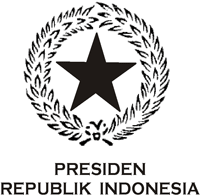 UNDANG-UNDANG REPUBLIK INDONESIANOMOR 36 TAHUN 2008TENTANGPERUBAHAN KEEMPAT ATAS UNDANG-UNDANG
NOMOR 7 TAHUN 1983 TENTANG PAJAK PENGHASILAN
DENGAN RAHMAT TUHAN YANG MAHA ESA
PRESIDEN REPUBLIK INDONESIA,Menimbang:a.bahwa dalam upaya mengamankan penerimaan negara yang sernakin meningkat, mewujudkan sistem perpajakan yang netral, sederhana, stabil, lebih memberikan keadilan, dan lebih dapat menciptakan kepastian hukum serta transparansi perlu dilakukan perubahan terhadap Undang-Undang Nomor 7 Tahun 1983 tentang Pajak Penghasilan sebagaimana telah beberapa kali diubah terakhir dengan Undang-Undang Nomor 17 Tahun 2000 tentang Perubahan Ketiga atas Undang-Undang Nomor 7 Tahun 1983 tentang Pajak Penghasilan;bahwa dalam upaya mengamankan penerimaan negara yang sernakin meningkat, mewujudkan sistem perpajakan yang netral, sederhana, stabil, lebih memberikan keadilan, dan lebih dapat menciptakan kepastian hukum serta transparansi perlu dilakukan perubahan terhadap Undang-Undang Nomor 7 Tahun 1983 tentang Pajak Penghasilan sebagaimana telah beberapa kali diubah terakhir dengan Undang-Undang Nomor 17 Tahun 2000 tentang Perubahan Ketiga atas Undang-Undang Nomor 7 Tahun 1983 tentang Pajak Penghasilan;bahwa dalam upaya mengamankan penerimaan negara yang sernakin meningkat, mewujudkan sistem perpajakan yang netral, sederhana, stabil, lebih memberikan keadilan, dan lebih dapat menciptakan kepastian hukum serta transparansi perlu dilakukan perubahan terhadap Undang-Undang Nomor 7 Tahun 1983 tentang Pajak Penghasilan sebagaimana telah beberapa kali diubah terakhir dengan Undang-Undang Nomor 17 Tahun 2000 tentang Perubahan Ketiga atas Undang-Undang Nomor 7 Tahun 1983 tentang Pajak Penghasilan;bahwa dalam upaya mengamankan penerimaan negara yang sernakin meningkat, mewujudkan sistem perpajakan yang netral, sederhana, stabil, lebih memberikan keadilan, dan lebih dapat menciptakan kepastian hukum serta transparansi perlu dilakukan perubahan terhadap Undang-Undang Nomor 7 Tahun 1983 tentang Pajak Penghasilan sebagaimana telah beberapa kali diubah terakhir dengan Undang-Undang Nomor 17 Tahun 2000 tentang Perubahan Ketiga atas Undang-Undang Nomor 7 Tahun 1983 tentang Pajak Penghasilan;bahwa dalam upaya mengamankan penerimaan negara yang sernakin meningkat, mewujudkan sistem perpajakan yang netral, sederhana, stabil, lebih memberikan keadilan, dan lebih dapat menciptakan kepastian hukum serta transparansi perlu dilakukan perubahan terhadap Undang-Undang Nomor 7 Tahun 1983 tentang Pajak Penghasilan sebagaimana telah beberapa kali diubah terakhir dengan Undang-Undang Nomor 17 Tahun 2000 tentang Perubahan Ketiga atas Undang-Undang Nomor 7 Tahun 1983 tentang Pajak Penghasilan;b.bahwa berdasarkan pertimbangan sebagaimana dimaksud dalam huruf a, perlu membentuk Undang-Undang tentang Perubahan Keempat atas Undang-Undang Nomor 7 Tahun 1983 tentang Pajak Penghasilan;bahwa berdasarkan pertimbangan sebagaimana dimaksud dalam huruf a, perlu membentuk Undang-Undang tentang Perubahan Keempat atas Undang-Undang Nomor 7 Tahun 1983 tentang Pajak Penghasilan;bahwa berdasarkan pertimbangan sebagaimana dimaksud dalam huruf a, perlu membentuk Undang-Undang tentang Perubahan Keempat atas Undang-Undang Nomor 7 Tahun 1983 tentang Pajak Penghasilan;bahwa berdasarkan pertimbangan sebagaimana dimaksud dalam huruf a, perlu membentuk Undang-Undang tentang Perubahan Keempat atas Undang-Undang Nomor 7 Tahun 1983 tentang Pajak Penghasilan;bahwa berdasarkan pertimbangan sebagaimana dimaksud dalam huruf a, perlu membentuk Undang-Undang tentang Perubahan Keempat atas Undang-Undang Nomor 7 Tahun 1983 tentang Pajak Penghasilan;Mengingat:1.Pasal 5 ayat (1), Pasal 20, dan Pasal 23A Undang-Undang Dasar Negara Republik Indonesia Tahun 1945;Pasal 5 ayat (1), Pasal 20, dan Pasal 23A Undang-Undang Dasar Negara Republik Indonesia Tahun 1945;Pasal 5 ayat (1), Pasal 20, dan Pasal 23A Undang-Undang Dasar Negara Republik Indonesia Tahun 1945;Pasal 5 ayat (1), Pasal 20, dan Pasal 23A Undang-Undang Dasar Negara Republik Indonesia Tahun 1945;Pasal 5 ayat (1), Pasal 20, dan Pasal 23A Undang-Undang Dasar Negara Republik Indonesia Tahun 1945;2.Undang-Undang Nomor 6 Tahun 1983 tentang Ketentuan Umum dan Tata Cara Perpajakan (Lembaran Negara Republik Indonesia Tahun 1983 Nomor 49, Tambahan Lembaran Negara Republik Indonesia Nomor 3262) sebagaimana telah beberapa kali diubah terakhir dengan Undang-Undang Nomor 28 Tahun 2007 tentang Perubahan Ketiga atas Undang-Undang Nomor 6 Tahun 1983 tentang Ketentuan Umum dan Tata Cara Perpajakan (Lembaran Negara Republik Indonesia Tahun 2007 Nomor 85, Tambahan Lembaran Negara Republik Indonesia Nomor 4740);Undang-Undang Nomor 6 Tahun 1983 tentang Ketentuan Umum dan Tata Cara Perpajakan (Lembaran Negara Republik Indonesia Tahun 1983 Nomor 49, Tambahan Lembaran Negara Republik Indonesia Nomor 3262) sebagaimana telah beberapa kali diubah terakhir dengan Undang-Undang Nomor 28 Tahun 2007 tentang Perubahan Ketiga atas Undang-Undang Nomor 6 Tahun 1983 tentang Ketentuan Umum dan Tata Cara Perpajakan (Lembaran Negara Republik Indonesia Tahun 2007 Nomor 85, Tambahan Lembaran Negara Republik Indonesia Nomor 4740);Undang-Undang Nomor 6 Tahun 1983 tentang Ketentuan Umum dan Tata Cara Perpajakan (Lembaran Negara Republik Indonesia Tahun 1983 Nomor 49, Tambahan Lembaran Negara Republik Indonesia Nomor 3262) sebagaimana telah beberapa kali diubah terakhir dengan Undang-Undang Nomor 28 Tahun 2007 tentang Perubahan Ketiga atas Undang-Undang Nomor 6 Tahun 1983 tentang Ketentuan Umum dan Tata Cara Perpajakan (Lembaran Negara Republik Indonesia Tahun 2007 Nomor 85, Tambahan Lembaran Negara Republik Indonesia Nomor 4740);Undang-Undang Nomor 6 Tahun 1983 tentang Ketentuan Umum dan Tata Cara Perpajakan (Lembaran Negara Republik Indonesia Tahun 1983 Nomor 49, Tambahan Lembaran Negara Republik Indonesia Nomor 3262) sebagaimana telah beberapa kali diubah terakhir dengan Undang-Undang Nomor 28 Tahun 2007 tentang Perubahan Ketiga atas Undang-Undang Nomor 6 Tahun 1983 tentang Ketentuan Umum dan Tata Cara Perpajakan (Lembaran Negara Republik Indonesia Tahun 2007 Nomor 85, Tambahan Lembaran Negara Republik Indonesia Nomor 4740);Undang-Undang Nomor 6 Tahun 1983 tentang Ketentuan Umum dan Tata Cara Perpajakan (Lembaran Negara Republik Indonesia Tahun 1983 Nomor 49, Tambahan Lembaran Negara Republik Indonesia Nomor 3262) sebagaimana telah beberapa kali diubah terakhir dengan Undang-Undang Nomor 28 Tahun 2007 tentang Perubahan Ketiga atas Undang-Undang Nomor 6 Tahun 1983 tentang Ketentuan Umum dan Tata Cara Perpajakan (Lembaran Negara Republik Indonesia Tahun 2007 Nomor 85, Tambahan Lembaran Negara Republik Indonesia Nomor 4740);3.Undang-Undang Nomor 7 Tahun 1983 tentang Pajak Penghasilan (Lembaran Negara Republik Indonesia Tahun 1983 Nomor 50, Tambahan Lembaran Negara Republik Indonesia Nomor 3263) sebagaimana telah beberapa kali diubah terakhir dengan Undang-Undang Nomor 17 Tahun 2000 tentang Perubahan Ketiga atas Undang-Undang Nomor 7 Tahun 1983 tentang Pajak Penghasilan (Lembaran Negara Republik Indonesia Tahun 2000 Nomor 127, Tambahan Lembaran Negara Republik Indonesia Nomor 3985);Undang-Undang Nomor 7 Tahun 1983 tentang Pajak Penghasilan (Lembaran Negara Republik Indonesia Tahun 1983 Nomor 50, Tambahan Lembaran Negara Republik Indonesia Nomor 3263) sebagaimana telah beberapa kali diubah terakhir dengan Undang-Undang Nomor 17 Tahun 2000 tentang Perubahan Ketiga atas Undang-Undang Nomor 7 Tahun 1983 tentang Pajak Penghasilan (Lembaran Negara Republik Indonesia Tahun 2000 Nomor 127, Tambahan Lembaran Negara Republik Indonesia Nomor 3985);Undang-Undang Nomor 7 Tahun 1983 tentang Pajak Penghasilan (Lembaran Negara Republik Indonesia Tahun 1983 Nomor 50, Tambahan Lembaran Negara Republik Indonesia Nomor 3263) sebagaimana telah beberapa kali diubah terakhir dengan Undang-Undang Nomor 17 Tahun 2000 tentang Perubahan Ketiga atas Undang-Undang Nomor 7 Tahun 1983 tentang Pajak Penghasilan (Lembaran Negara Republik Indonesia Tahun 2000 Nomor 127, Tambahan Lembaran Negara Republik Indonesia Nomor 3985);Undang-Undang Nomor 7 Tahun 1983 tentang Pajak Penghasilan (Lembaran Negara Republik Indonesia Tahun 1983 Nomor 50, Tambahan Lembaran Negara Republik Indonesia Nomor 3263) sebagaimana telah beberapa kali diubah terakhir dengan Undang-Undang Nomor 17 Tahun 2000 tentang Perubahan Ketiga atas Undang-Undang Nomor 7 Tahun 1983 tentang Pajak Penghasilan (Lembaran Negara Republik Indonesia Tahun 2000 Nomor 127, Tambahan Lembaran Negara Republik Indonesia Nomor 3985);Undang-Undang Nomor 7 Tahun 1983 tentang Pajak Penghasilan (Lembaran Negara Republik Indonesia Tahun 1983 Nomor 50, Tambahan Lembaran Negara Republik Indonesia Nomor 3263) sebagaimana telah beberapa kali diubah terakhir dengan Undang-Undang Nomor 17 Tahun 2000 tentang Perubahan Ketiga atas Undang-Undang Nomor 7 Tahun 1983 tentang Pajak Penghasilan (Lembaran Negara Republik Indonesia Tahun 2000 Nomor 127, Tambahan Lembaran Negara Republik Indonesia Nomor 3985);Dengan Persetujuan BersamaDengan Persetujuan BersamaDengan Persetujuan BersamaDengan Persetujuan BersamaDengan Persetujuan BersamaDengan Persetujuan BersamaDEWAN PERWAKILAN RAKYAT REPUBLIK INDONESIADEWAN PERWAKILAN RAKYAT REPUBLIK INDONESIADEWAN PERWAKILAN RAKYAT REPUBLIK INDONESIADEWAN PERWAKILAN RAKYAT REPUBLIK INDONESIADEWAN PERWAKILAN RAKYAT REPUBLIK INDONESIADEWAN PERWAKILAN RAKYAT REPUBLIK INDONESIAdandandandandandanPRESIDEN REPUBLIK INDONESIAPRESIDEN REPUBLIK INDONESIAPRESIDEN REPUBLIK INDONESIAPRESIDEN REPUBLIK INDONESIAPRESIDEN REPUBLIK INDONESIAPRESIDEN REPUBLIK INDONESIAMEMUTUSKAN:MEMUTUSKAN:MEMUTUSKAN:MEMUTUSKAN:MEMUTUSKAN:MEMUTUSKAN:Menetapkan:UNDANG-UNDANG TENTANG PERUBAHAN KEEMPAT ATAS UNDANG-UNDANG NOMOR 7 TAHUN 1983 TENTANG PAJAK PENGHASILAN.UNDANG-UNDANG TENTANG PERUBAHAN KEEMPAT ATAS UNDANG-UNDANG NOMOR 7 TAHUN 1983 TENTANG PAJAK PENGHASILAN.UNDANG-UNDANG TENTANG PERUBAHAN KEEMPAT ATAS UNDANG-UNDANG NOMOR 7 TAHUN 1983 TENTANG PAJAK PENGHASILAN.UNDANG-UNDANG TENTANG PERUBAHAN KEEMPAT ATAS UNDANG-UNDANG NOMOR 7 TAHUN 1983 TENTANG PAJAK PENGHASILAN.UNDANG-UNDANG TENTANG PERUBAHAN KEEMPAT ATAS UNDANG-UNDANG NOMOR 7 TAHUN 1983 TENTANG PAJAK PENGHASILAN.UNDANG-UNDANG TENTANG PERUBAHAN KEEMPAT ATAS UNDANG-UNDANG NOMOR 7 TAHUN 1983 TENTANG PAJAK PENGHASILAN.Pasal IPasal IPasal IPasal IPasal IPasal IBeberapa ketentuan dalam Undang-Undang Nomor 7 Tahun 1983 tentang Pajak Penghasilan (Lembaran Negara Republik Indonesia Tahun 1983 Nomor 50, Tambahan Lembaran Negara Republik Indonesia Nomor 3263) yang telah beberapa kali diubah dengan Undang-Undang:Beberapa ketentuan dalam Undang-Undang Nomor 7 Tahun 1983 tentang Pajak Penghasilan (Lembaran Negara Republik Indonesia Tahun 1983 Nomor 50, Tambahan Lembaran Negara Republik Indonesia Nomor 3263) yang telah beberapa kali diubah dengan Undang-Undang:Beberapa ketentuan dalam Undang-Undang Nomor 7 Tahun 1983 tentang Pajak Penghasilan (Lembaran Negara Republik Indonesia Tahun 1983 Nomor 50, Tambahan Lembaran Negara Republik Indonesia Nomor 3263) yang telah beberapa kali diubah dengan Undang-Undang:Beberapa ketentuan dalam Undang-Undang Nomor 7 Tahun 1983 tentang Pajak Penghasilan (Lembaran Negara Republik Indonesia Tahun 1983 Nomor 50, Tambahan Lembaran Negara Republik Indonesia Nomor 3263) yang telah beberapa kali diubah dengan Undang-Undang:Beberapa ketentuan dalam Undang-Undang Nomor 7 Tahun 1983 tentang Pajak Penghasilan (Lembaran Negara Republik Indonesia Tahun 1983 Nomor 50, Tambahan Lembaran Negara Republik Indonesia Nomor 3263) yang telah beberapa kali diubah dengan Undang-Undang:Beberapa ketentuan dalam Undang-Undang Nomor 7 Tahun 1983 tentang Pajak Penghasilan (Lembaran Negara Republik Indonesia Tahun 1983 Nomor 50, Tambahan Lembaran Negara Republik Indonesia Nomor 3263) yang telah beberapa kali diubah dengan Undang-Undang:a.Nomor 7 Tahun 1991 (Lembaran Negara Republik Indonesia Tahun 1991 Nomor 93, Tambahan Lembaran Negara Republik Indonesia Nomor 3459);Nomor 7 Tahun 1991 (Lembaran Negara Republik Indonesia Tahun 1991 Nomor 93, Tambahan Lembaran Negara Republik Indonesia Nomor 3459);Nomor 7 Tahun 1991 (Lembaran Negara Republik Indonesia Tahun 1991 Nomor 93, Tambahan Lembaran Negara Republik Indonesia Nomor 3459);Nomor 7 Tahun 1991 (Lembaran Negara Republik Indonesia Tahun 1991 Nomor 93, Tambahan Lembaran Negara Republik Indonesia Nomor 3459);Nomor 7 Tahun 1991 (Lembaran Negara Republik Indonesia Tahun 1991 Nomor 93, Tambahan Lembaran Negara Republik Indonesia Nomor 3459);b.Nomor 10 Tahun 1994 (Lembaran Negara Republik Indonesia Tahun 1994 Nomor 60, Tambahan Lembaran Negara Republik Indonesia Nomor 3567);Nomor 10 Tahun 1994 (Lembaran Negara Republik Indonesia Tahun 1994 Nomor 60, Tambahan Lembaran Negara Republik Indonesia Nomor 3567);Nomor 10 Tahun 1994 (Lembaran Negara Republik Indonesia Tahun 1994 Nomor 60, Tambahan Lembaran Negara Republik Indonesia Nomor 3567);Nomor 10 Tahun 1994 (Lembaran Negara Republik Indonesia Tahun 1994 Nomor 60, Tambahan Lembaran Negara Republik Indonesia Nomor 3567);Nomor 10 Tahun 1994 (Lembaran Negara Republik Indonesia Tahun 1994 Nomor 60, Tambahan Lembaran Negara Republik Indonesia Nomor 3567);c.Nomor 17 Tahun 2000 (Lembaran Negara Republik Indonesia Tahun 2000 Nomor 127, Tambahan Lembaran Negara Republik Indonesia Nomor 3985);Nomor 17 Tahun 2000 (Lembaran Negara Republik Indonesia Tahun 2000 Nomor 127, Tambahan Lembaran Negara Republik Indonesia Nomor 3985);Nomor 17 Tahun 2000 (Lembaran Negara Republik Indonesia Tahun 2000 Nomor 127, Tambahan Lembaran Negara Republik Indonesia Nomor 3985);Nomor 17 Tahun 2000 (Lembaran Negara Republik Indonesia Tahun 2000 Nomor 127, Tambahan Lembaran Negara Republik Indonesia Nomor 3985);Nomor 17 Tahun 2000 (Lembaran Negara Republik Indonesia Tahun 2000 Nomor 127, Tambahan Lembaran Negara Republik Indonesia Nomor 3985);diubah sebagai berikut:diubah sebagai berikut:diubah sebagai berikut:diubah sebagai berikut:diubah sebagai berikut:diubah sebagai berikut:1.Ketentuan Pasal 1 substansi tetap dan Penjelasannya diubah sehingga rumusan Penjelasan Pasal 1 adalah sebagaimana tercantum dalam Penjelasan Pasal demi Pasal Angka 1 Undang-Undang ini.Ketentuan Pasal 1 substansi tetap dan Penjelasannya diubah sehingga rumusan Penjelasan Pasal 1 adalah sebagaimana tercantum dalam Penjelasan Pasal demi Pasal Angka 1 Undang-Undang ini.Ketentuan Pasal 1 substansi tetap dan Penjelasannya diubah sehingga rumusan Penjelasan Pasal 1 adalah sebagaimana tercantum dalam Penjelasan Pasal demi Pasal Angka 1 Undang-Undang ini.Ketentuan Pasal 1 substansi tetap dan Penjelasannya diubah sehingga rumusan Penjelasan Pasal 1 adalah sebagaimana tercantum dalam Penjelasan Pasal demi Pasal Angka 1 Undang-Undang ini.Ketentuan Pasal 1 substansi tetap dan Penjelasannya diubah sehingga rumusan Penjelasan Pasal 1 adalah sebagaimana tercantum dalam Penjelasan Pasal demi Pasal Angka 1 Undang-Undang ini.2.Ketentuan Pasal 2 ayat (1) sampai dengan ayat (5) diubah dan di antara ayat (1) dan ayat (2) disisipkan 1 (satu) ayat, yakni ayat (1a) sehingga Pasal 2 berbunyi sebagai berikut:Ketentuan Pasal 2 ayat (1) sampai dengan ayat (5) diubah dan di antara ayat (1) dan ayat (2) disisipkan 1 (satu) ayat, yakni ayat (1a) sehingga Pasal 2 berbunyi sebagai berikut:Ketentuan Pasal 2 ayat (1) sampai dengan ayat (5) diubah dan di antara ayat (1) dan ayat (2) disisipkan 1 (satu) ayat, yakni ayat (1a) sehingga Pasal 2 berbunyi sebagai berikut:Ketentuan Pasal 2 ayat (1) sampai dengan ayat (5) diubah dan di antara ayat (1) dan ayat (2) disisipkan 1 (satu) ayat, yakni ayat (1a) sehingga Pasal 2 berbunyi sebagai berikut:Ketentuan Pasal 2 ayat (1) sampai dengan ayat (5) diubah dan di antara ayat (1) dan ayat (2) disisipkan 1 (satu) ayat, yakni ayat (1a) sehingga Pasal 2 berbunyi sebagai berikut:Pasal 2Pasal 2Pasal 2Pasal 2Pasal 2Pasal 2(1)Yang menjadi subjek pajak adalah:Yang menjadi subjek pajak adalah:Yang menjadi subjek pajak adalah:Yang menjadi subjek pajak adalah:a.1.orang pribadi;orang pribadi;2.warisan yang belum terbagi sebagai satu kesatuan menggantikan yang berhak;warisan yang belum terbagi sebagai satu kesatuan menggantikan yang berhak;b.badan; danbadan; danbadan; danc.bentuk usaha tetap.bentuk usaha tetap.bentuk usaha tetap.(1a)Bentuk usaha tetap merupakan subjek pajak yang perlakuan perpajakannya dipersamakan dengan subjek pajak badan.Bentuk usaha tetap merupakan subjek pajak yang perlakuan perpajakannya dipersamakan dengan subjek pajak badan.Bentuk usaha tetap merupakan subjek pajak yang perlakuan perpajakannya dipersamakan dengan subjek pajak badan.Bentuk usaha tetap merupakan subjek pajak yang perlakuan perpajakannya dipersamakan dengan subjek pajak badan.(2)Subjek pajak dibedakan menjadi subjek pajak dalam negeri dan subjek pajak luar negeri.Subjek pajak dibedakan menjadi subjek pajak dalam negeri dan subjek pajak luar negeri.Subjek pajak dibedakan menjadi subjek pajak dalam negeri dan subjek pajak luar negeri.Subjek pajak dibedakan menjadi subjek pajak dalam negeri dan subjek pajak luar negeri.(3)Subjek pajak dalam negeri adalah:Subjek pajak dalam negeri adalah:Subjek pajak dalam negeri adalah:Subjek pajak dalam negeri adalah:a.orang pribadi yang bertempat tinggal di Indonesia, orang pribadi yang berada di Indonesia lebih dari 183 (seratus delapan puluh tiga) hari dalam jangka waktu 12 (dua belas) bulan, atau orang pribadi yang dalam suatu tahun pajak berada di Indonesia dan mempunyai niat untuk bertempat tinggal di Indonesia;orang pribadi yang bertempat tinggal di Indonesia, orang pribadi yang berada di Indonesia lebih dari 183 (seratus delapan puluh tiga) hari dalam jangka waktu 12 (dua belas) bulan, atau orang pribadi yang dalam suatu tahun pajak berada di Indonesia dan mempunyai niat untuk bertempat tinggal di Indonesia;orang pribadi yang bertempat tinggal di Indonesia, orang pribadi yang berada di Indonesia lebih dari 183 (seratus delapan puluh tiga) hari dalam jangka waktu 12 (dua belas) bulan, atau orang pribadi yang dalam suatu tahun pajak berada di Indonesia dan mempunyai niat untuk bertempat tinggal di Indonesia;b.badan yang didirikan atau bertempat kedudukan di Indonesia, kecuali unit tertentu dari badan pemerintah yang memenuhi kriteria:badan yang didirikan atau bertempat kedudukan di Indonesia, kecuali unit tertentu dari badan pemerintah yang memenuhi kriteria:badan yang didirikan atau bertempat kedudukan di Indonesia, kecuali unit tertentu dari badan pemerintah yang memenuhi kriteria:1.pembentukannya berdasarkan ketentuan peraturan perundang-undangan;pembentukannya berdasarkan ketentuan peraturan perundang-undangan;2.pembiayaannya bersumber dari Anggaran Pendapatan dan Belanja Negara atau Anggaran Pendapatan dan Belanja Daerah;pembiayaannya bersumber dari Anggaran Pendapatan dan Belanja Negara atau Anggaran Pendapatan dan Belanja Daerah;3.penerimaannya dimasukkan dalam anggaran Pemerintah Pusat atau Pemerintah Daerah; danpenerimaannya dimasukkan dalam anggaran Pemerintah Pusat atau Pemerintah Daerah; dan4.pembukuannya diperiksa oleh aparat pengawasan fungsional negara; danpembukuannya diperiksa oleh aparat pengawasan fungsional negara; danc.warisan yang belum terbagi sebagai satu kesatuan menggantikan yang berhak.warisan yang belum terbagi sebagai satu kesatuan menggantikan yang berhak.warisan yang belum terbagi sebagai satu kesatuan menggantikan yang berhak.(4)Subjek pajak luar negeri adalah:Subjek pajak luar negeri adalah:Subjek pajak luar negeri adalah:Subjek pajak luar negeri adalah:a.orang pribadi yang tidak bertempat tinggal di Indonesia, orang pribadi yang berada di Indonesia tidak lebih dari 183 (seratus delapan puluh tiga) hari dalam jangka waktu 12 (dua belas) bulan, dan badan yang tidak didirikan dan tidak bertempat kedudukan di Indonesia, yang menjalankan usaha atau melakukan kegiatan melalui bentuk usaha tetap di Indonesia; danorang pribadi yang tidak bertempat tinggal di Indonesia, orang pribadi yang berada di Indonesia tidak lebih dari 183 (seratus delapan puluh tiga) hari dalam jangka waktu 12 (dua belas) bulan, dan badan yang tidak didirikan dan tidak bertempat kedudukan di Indonesia, yang menjalankan usaha atau melakukan kegiatan melalui bentuk usaha tetap di Indonesia; danorang pribadi yang tidak bertempat tinggal di Indonesia, orang pribadi yang berada di Indonesia tidak lebih dari 183 (seratus delapan puluh tiga) hari dalam jangka waktu 12 (dua belas) bulan, dan badan yang tidak didirikan dan tidak bertempat kedudukan di Indonesia, yang menjalankan usaha atau melakukan kegiatan melalui bentuk usaha tetap di Indonesia; danb.orang pribadi yang tidak bertempat tinggal di Indonesia, orang pribadi yang berada di Indonesia tidak lebih dari 183 (seratus delapan puluh tiga) hari dalam jangka waktu 12 (dua belas) bulan, dan badan yang tidak didirikan dan tidak bertempat kedudukan di Indonesia, yang dapat menerima atau memperoleh penghasilan dari Indonesia tidak dari menjalankan usaha atau melakukan kegiatan melalui bentuk usaha tetap di Indonesia.orang pribadi yang tidak bertempat tinggal di Indonesia, orang pribadi yang berada di Indonesia tidak lebih dari 183 (seratus delapan puluh tiga) hari dalam jangka waktu 12 (dua belas) bulan, dan badan yang tidak didirikan dan tidak bertempat kedudukan di Indonesia, yang dapat menerima atau memperoleh penghasilan dari Indonesia tidak dari menjalankan usaha atau melakukan kegiatan melalui bentuk usaha tetap di Indonesia.orang pribadi yang tidak bertempat tinggal di Indonesia, orang pribadi yang berada di Indonesia tidak lebih dari 183 (seratus delapan puluh tiga) hari dalam jangka waktu 12 (dua belas) bulan, dan badan yang tidak didirikan dan tidak bertempat kedudukan di Indonesia, yang dapat menerima atau memperoleh penghasilan dari Indonesia tidak dari menjalankan usaha atau melakukan kegiatan melalui bentuk usaha tetap di Indonesia.(5)Bentuk usaha tetap adalah bentuk usaha yang dipergunakan oleh orang pribadi yang tidak bertempat tinggal di Indonesia, orang pribadi yang berada di Indonesia tidak lebih dari 183 (seratus delapan puluh tiga) hari dalam jangka waktu 12 (dua belas) bulan, dan badan yang tidak didirikan dan tidak bertempat kedudukan di Indonesia untuk menjalankan usaha atau melakukan kegiatan di Indonesia, yang dapat berupa:Bentuk usaha tetap adalah bentuk usaha yang dipergunakan oleh orang pribadi yang tidak bertempat tinggal di Indonesia, orang pribadi yang berada di Indonesia tidak lebih dari 183 (seratus delapan puluh tiga) hari dalam jangka waktu 12 (dua belas) bulan, dan badan yang tidak didirikan dan tidak bertempat kedudukan di Indonesia untuk menjalankan usaha atau melakukan kegiatan di Indonesia, yang dapat berupa:Bentuk usaha tetap adalah bentuk usaha yang dipergunakan oleh orang pribadi yang tidak bertempat tinggal di Indonesia, orang pribadi yang berada di Indonesia tidak lebih dari 183 (seratus delapan puluh tiga) hari dalam jangka waktu 12 (dua belas) bulan, dan badan yang tidak didirikan dan tidak bertempat kedudukan di Indonesia untuk menjalankan usaha atau melakukan kegiatan di Indonesia, yang dapat berupa:Bentuk usaha tetap adalah bentuk usaha yang dipergunakan oleh orang pribadi yang tidak bertempat tinggal di Indonesia, orang pribadi yang berada di Indonesia tidak lebih dari 183 (seratus delapan puluh tiga) hari dalam jangka waktu 12 (dua belas) bulan, dan badan yang tidak didirikan dan tidak bertempat kedudukan di Indonesia untuk menjalankan usaha atau melakukan kegiatan di Indonesia, yang dapat berupa:a.tempat kedudukan manajemen;tempat kedudukan manajemen;tempat kedudukan manajemen;b.cabang perusahaan;cabang perusahaan;cabang perusahaan;c.kantor perwakilan;kantor perwakilan;kantor perwakilan;d.gedung kantor;gedung kantor;gedung kantor;e.pabrik;pabrik;pabrik;f.bengkel;bengkel;bengkel;g.gudang;gudang;gudang;h.ruang untuk promosi dan penjualan;ruang untuk promosi dan penjualan;ruang untuk promosi dan penjualan;i.pertambangan dan penggalian sumber alam;pertambangan dan penggalian sumber alam;pertambangan dan penggalian sumber alam;j.wilayah kerja pertambangan minyak dan gas bumi;wilayah kerja pertambangan minyak dan gas bumi;wilayah kerja pertambangan minyak dan gas bumi;k.perikanan, peternakan, pertanian, perkebunan, atau kehutanan;perikanan, peternakan, pertanian, perkebunan, atau kehutanan;perikanan, peternakan, pertanian, perkebunan, atau kehutanan;l.proyek konstruksi, instalasi, atau proyek perakitan;proyek konstruksi, instalasi, atau proyek perakitan;proyek konstruksi, instalasi, atau proyek perakitan;m.pemberian jasa dalam bentuk apa pun oleh pegawai atau orang lain, sepanjang dilakukan lebih dari 60 (enam puluh) hari dalam jangka waktu 12 (dua belas) bulan;pemberian jasa dalam bentuk apa pun oleh pegawai atau orang lain, sepanjang dilakukan lebih dari 60 (enam puluh) hari dalam jangka waktu 12 (dua belas) bulan;pemberian jasa dalam bentuk apa pun oleh pegawai atau orang lain, sepanjang dilakukan lebih dari 60 (enam puluh) hari dalam jangka waktu 12 (dua belas) bulan;n.orang atau badan yang bertindak selaku agen yang kedudukannya tidak bebas;orang atau badan yang bertindak selaku agen yang kedudukannya tidak bebas;orang atau badan yang bertindak selaku agen yang kedudukannya tidak bebas;o.agen atau pegawai dari perusahan asuransi yang tidak didirikan dan tidak bertempat kedudukan di Indonesia yang menerima premi asuransi atau menanggung risiko di Indonesia; danagen atau pegawai dari perusahan asuransi yang tidak didirikan dan tidak bertempat kedudukan di Indonesia yang menerima premi asuransi atau menanggung risiko di Indonesia; danagen atau pegawai dari perusahan asuransi yang tidak didirikan dan tidak bertempat kedudukan di Indonesia yang menerima premi asuransi atau menanggung risiko di Indonesia; danp.komputer, agen elektronik, atau peralatan otomatis yang dimiliki, disewa, atau digunakan oleh penyelenggara transaksi elektronik untuk menjalankan kegiatan usaha melalui internet.komputer, agen elektronik, atau peralatan otomatis yang dimiliki, disewa, atau digunakan oleh penyelenggara transaksi elektronik untuk menjalankan kegiatan usaha melalui internet.komputer, agen elektronik, atau peralatan otomatis yang dimiliki, disewa, atau digunakan oleh penyelenggara transaksi elektronik untuk menjalankan kegiatan usaha melalui internet.(6)Tempat tinggal orang pribadi atau tempat kedudukan badan ditetapkan oleh Direktur Jenderal Pajak menurut keadaan yang sebenarnya.Tempat tinggal orang pribadi atau tempat kedudukan badan ditetapkan oleh Direktur Jenderal Pajak menurut keadaan yang sebenarnya.Tempat tinggal orang pribadi atau tempat kedudukan badan ditetapkan oleh Direktur Jenderal Pajak menurut keadaan yang sebenarnya.Tempat tinggal orang pribadi atau tempat kedudukan badan ditetapkan oleh Direktur Jenderal Pajak menurut keadaan yang sebenarnya.3.Ketentuan Pasal 3 diubah dan ditambah 1 (satu) ayat, yakni ayat (2) sehingga Pasal 3 berbunyi sebagai berikut:Ketentuan Pasal 3 diubah dan ditambah 1 (satu) ayat, yakni ayat (2) sehingga Pasal 3 berbunyi sebagai berikut:Ketentuan Pasal 3 diubah dan ditambah 1 (satu) ayat, yakni ayat (2) sehingga Pasal 3 berbunyi sebagai berikut:Ketentuan Pasal 3 diubah dan ditambah 1 (satu) ayat, yakni ayat (2) sehingga Pasal 3 berbunyi sebagai berikut:Ketentuan Pasal 3 diubah dan ditambah 1 (satu) ayat, yakni ayat (2) sehingga Pasal 3 berbunyi sebagai berikut:Pasal 3Pasal 3Pasal 3Pasal 3Pasal 3Pasal 3(1)Yang tidak termasuk subjek pajak sebagaimana dimaksud dalam Pasal 2 adalah:Yang tidak termasuk subjek pajak sebagaimana dimaksud dalam Pasal 2 adalah:Yang tidak termasuk subjek pajak sebagaimana dimaksud dalam Pasal 2 adalah:Yang tidak termasuk subjek pajak sebagaimana dimaksud dalam Pasal 2 adalah:a.kantor perwakilan negara asing;kantor perwakilan negara asing;kantor perwakilan negara asing;b.pejabat-pejabat perwakilan diplomatik dan konsulat atau pejabat-pejabat lain dari negara asing dan orang-orang yang diperbantukan kepada mereka yang bekerja pads dan bertempat tinggal bersama-sama mereka dengan syarat bukan warga negara Indonesia dan di Indonesia tidak menerima atau memperoleh penghasilan di luar jabatan atau pekerjaannya tersebut Berta negara bersangkutan memberikan perlakuan.timbal balik;pejabat-pejabat perwakilan diplomatik dan konsulat atau pejabat-pejabat lain dari negara asing dan orang-orang yang diperbantukan kepada mereka yang bekerja pads dan bertempat tinggal bersama-sama mereka dengan syarat bukan warga negara Indonesia dan di Indonesia tidak menerima atau memperoleh penghasilan di luar jabatan atau pekerjaannya tersebut Berta negara bersangkutan memberikan perlakuan.timbal balik;pejabat-pejabat perwakilan diplomatik dan konsulat atau pejabat-pejabat lain dari negara asing dan orang-orang yang diperbantukan kepada mereka yang bekerja pads dan bertempat tinggal bersama-sama mereka dengan syarat bukan warga negara Indonesia dan di Indonesia tidak menerima atau memperoleh penghasilan di luar jabatan atau pekerjaannya tersebut Berta negara bersangkutan memberikan perlakuan.timbal balik;c.organisasi-organisasi internasional dengan syarat:organisasi-organisasi internasional dengan syarat:organisasi-organisasi internasional dengan syarat:1.Indonesia menjadi anggota organisasi tersebut; danIndonesia menjadi anggota organisasi tersebut; dan2.tidak menjalankan usaha atau kegiatan lain untuk memperoleh penghasilan dari Indonesia selain memberikan pinjaman kepada pemerintah yang dananya berasal dari iuran para anggota;tidak menjalankan usaha atau kegiatan lain untuk memperoleh penghasilan dari Indonesia selain memberikan pinjaman kepada pemerintah yang dananya berasal dari iuran para anggota;d.pejabat-pejabat perwakilan organisasi internasional sebagaimana dimaksud pada huruf c, dengan syarat bukan warga negara Indonesia dan tidak menjalankan usaha, kegiatan, atau pekerjaan lain untuk memperoleh penghasilan dari Indonesia.pejabat-pejabat perwakilan organisasi internasional sebagaimana dimaksud pada huruf c, dengan syarat bukan warga negara Indonesia dan tidak menjalankan usaha, kegiatan, atau pekerjaan lain untuk memperoleh penghasilan dari Indonesia.pejabat-pejabat perwakilan organisasi internasional sebagaimana dimaksud pada huruf c, dengan syarat bukan warga negara Indonesia dan tidak menjalankan usaha, kegiatan, atau pekerjaan lain untuk memperoleh penghasilan dari Indonesia.(2)Organisasi internasional yang tidak termasuk subjek pajak sebagaimana dimaksud pada ayat (1) huruf c ditetapkan dengan Keputusan Menteri Keuangan.Organisasi internasional yang tidak termasuk subjek pajak sebagaimana dimaksud pada ayat (1) huruf c ditetapkan dengan Keputusan Menteri Keuangan.Organisasi internasional yang tidak termasuk subjek pajak sebagaimana dimaksud pada ayat (1) huruf c ditetapkan dengan Keputusan Menteri Keuangan.Organisasi internasional yang tidak termasuk subjek pajak sebagaimana dimaksud pada ayat (1) huruf c ditetapkan dengan Keputusan Menteri Keuangan.4.Ketentuan Pasal 4 ayat (1) huruf d, huruf e, huruf h, huruf 1, dan Penjelasan huruf k diubah dan ditambah 3 (tiga) huruf, yakni huruf q sampai dengan huruf s, ayat (2) diubah, ayat (3) huruf a, huruf d, huruf f, huruf i, dan huruf k diubah, huruf j dihapus, dan ditambah 3 (tiga) huruf, yakni huruf l, huruf m, dan huruf n sehingga Pasal 4 berbunyi sebagai berikut:Ketentuan Pasal 4 ayat (1) huruf d, huruf e, huruf h, huruf 1, dan Penjelasan huruf k diubah dan ditambah 3 (tiga) huruf, yakni huruf q sampai dengan huruf s, ayat (2) diubah, ayat (3) huruf a, huruf d, huruf f, huruf i, dan huruf k diubah, huruf j dihapus, dan ditambah 3 (tiga) huruf, yakni huruf l, huruf m, dan huruf n sehingga Pasal 4 berbunyi sebagai berikut:Ketentuan Pasal 4 ayat (1) huruf d, huruf e, huruf h, huruf 1, dan Penjelasan huruf k diubah dan ditambah 3 (tiga) huruf, yakni huruf q sampai dengan huruf s, ayat (2) diubah, ayat (3) huruf a, huruf d, huruf f, huruf i, dan huruf k diubah, huruf j dihapus, dan ditambah 3 (tiga) huruf, yakni huruf l, huruf m, dan huruf n sehingga Pasal 4 berbunyi sebagai berikut:Ketentuan Pasal 4 ayat (1) huruf d, huruf e, huruf h, huruf 1, dan Penjelasan huruf k diubah dan ditambah 3 (tiga) huruf, yakni huruf q sampai dengan huruf s, ayat (2) diubah, ayat (3) huruf a, huruf d, huruf f, huruf i, dan huruf k diubah, huruf j dihapus, dan ditambah 3 (tiga) huruf, yakni huruf l, huruf m, dan huruf n sehingga Pasal 4 berbunyi sebagai berikut:Ketentuan Pasal 4 ayat (1) huruf d, huruf e, huruf h, huruf 1, dan Penjelasan huruf k diubah dan ditambah 3 (tiga) huruf, yakni huruf q sampai dengan huruf s, ayat (2) diubah, ayat (3) huruf a, huruf d, huruf f, huruf i, dan huruf k diubah, huruf j dihapus, dan ditambah 3 (tiga) huruf, yakni huruf l, huruf m, dan huruf n sehingga Pasal 4 berbunyi sebagai berikut:Pasal 4Pasal 4Pasal 4Pasal 4Pasal 4Pasal 4(1)Yang menjadi objek pajak adalah penghasilan, yaitu setiap tambahan kemampuan ekonomis yang diterima atau diperoleh Wajib Pajak, baik yang berasal dari Indonesia maupun dari luar Indonesia, yang dapat dipakai untuk konsumsi atau untuk menambah kekayaan Wajib Pajak yang bersangkutan, dengan nama dan dalam bentuk apa pun, termasuk:Yang menjadi objek pajak adalah penghasilan, yaitu setiap tambahan kemampuan ekonomis yang diterima atau diperoleh Wajib Pajak, baik yang berasal dari Indonesia maupun dari luar Indonesia, yang dapat dipakai untuk konsumsi atau untuk menambah kekayaan Wajib Pajak yang bersangkutan, dengan nama dan dalam bentuk apa pun, termasuk:Yang menjadi objek pajak adalah penghasilan, yaitu setiap tambahan kemampuan ekonomis yang diterima atau diperoleh Wajib Pajak, baik yang berasal dari Indonesia maupun dari luar Indonesia, yang dapat dipakai untuk konsumsi atau untuk menambah kekayaan Wajib Pajak yang bersangkutan, dengan nama dan dalam bentuk apa pun, termasuk:Yang menjadi objek pajak adalah penghasilan, yaitu setiap tambahan kemampuan ekonomis yang diterima atau diperoleh Wajib Pajak, baik yang berasal dari Indonesia maupun dari luar Indonesia, yang dapat dipakai untuk konsumsi atau untuk menambah kekayaan Wajib Pajak yang bersangkutan, dengan nama dan dalam bentuk apa pun, termasuk:a.penggantian atau imbalan berkenaan dengan pekerjaan atau jasa yang diterima atau diperoleh termasuk gaji, upah, tunjangan, honorarium, komisi, bonus, gratifikasi, uang pensiun, atau imbalan dalam bentuk lainnya, kecuali ditentukan lain dalam Undang-undang ini;penggantian atau imbalan berkenaan dengan pekerjaan atau jasa yang diterima atau diperoleh termasuk gaji, upah, tunjangan, honorarium, komisi, bonus, gratifikasi, uang pensiun, atau imbalan dalam bentuk lainnya, kecuali ditentukan lain dalam Undang-undang ini;penggantian atau imbalan berkenaan dengan pekerjaan atau jasa yang diterima atau diperoleh termasuk gaji, upah, tunjangan, honorarium, komisi, bonus, gratifikasi, uang pensiun, atau imbalan dalam bentuk lainnya, kecuali ditentukan lain dalam Undang-undang ini;b.hadiah dari undian atau pekerjaan atau kegiatan, dan penghargaan;hadiah dari undian atau pekerjaan atau kegiatan, dan penghargaan;hadiah dari undian atau pekerjaan atau kegiatan, dan penghargaan;c.laba usaha;laba usaha;laba usaha;d. keuntungan karena penjualan atau karena pengalihan harta termasuk: keuntungan karena penjualan atau karena pengalihan harta termasuk: keuntungan karena penjualan atau karena pengalihan harta termasuk:1.keuntungan karena pengalihan harta kepada perseroan, persekutuan, dan badan lainnya sebagai pengganti saham atau penyertaan modal;keuntungan karena pengalihan harta kepada perseroan, persekutuan, dan badan lainnya sebagai pengganti saham atau penyertaan modal;2.keuntungan karena pengalihan harta kepada pemegang saham, sekutu, atau anggota yang diperoleh perseroan, persekutuan, dan badan lainnya;keuntungan karena pengalihan harta kepada pemegang saham, sekutu, atau anggota yang diperoleh perseroan, persekutuan, dan badan lainnya;3.keuntungan karena likuidasi, penggabungan, peleburan, pemekaran, pemecahan, pengambilalihan usaha, atau reorganisasi dengan nama dan dalam bentuk apa pun;keuntungan karena likuidasi, penggabungan, peleburan, pemekaran, pemecahan, pengambilalihan usaha, atau reorganisasi dengan nama dan dalam bentuk apa pun;4.keuntungan karena pengalihan harta berupa hibah, bantuan, atau sumbangan, kecuali yang diberikan kepada keluarga sedarah dalam garis keturunan lurus satu derajat dan badan keagamaan, badan pendidikan, badan sosial termasuk yayasan, koperasi, atau orang pribadi yang menjalankan usaha mikro dan kecil, yang ketentuannya diatur lebih lanjut dengan Peraturan Menteri Keuangan, sepanjang tidak ada hubungan dengan usaha, pekerjaan, kepemilikan, atau penguasaan di antara pihak-pihak yang bersangkutan; dankeuntungan karena pengalihan harta berupa hibah, bantuan, atau sumbangan, kecuali yang diberikan kepada keluarga sedarah dalam garis keturunan lurus satu derajat dan badan keagamaan, badan pendidikan, badan sosial termasuk yayasan, koperasi, atau orang pribadi yang menjalankan usaha mikro dan kecil, yang ketentuannya diatur lebih lanjut dengan Peraturan Menteri Keuangan, sepanjang tidak ada hubungan dengan usaha, pekerjaan, kepemilikan, atau penguasaan di antara pihak-pihak yang bersangkutan; dan5.keuntungan karena penjualan atau pengalihan sebagian atau seluruh hak penambangan, tanda turut serta dalam pembiayaan, atau permodalan dalam perusahaan pertambangan;keuntungan karena penjualan atau pengalihan sebagian atau seluruh hak penambangan, tanda turut serta dalam pembiayaan, atau permodalan dalam perusahaan pertambangan;e.penerimaan kembali pembayaran pajak yang telah dibebankan sebagai biaya dan pembayaran tambahan pengembalian pajak;penerimaan kembali pembayaran pajak yang telah dibebankan sebagai biaya dan pembayaran tambahan pengembalian pajak;penerimaan kembali pembayaran pajak yang telah dibebankan sebagai biaya dan pembayaran tambahan pengembalian pajak;f.bunga termasuk premium, diskonto, dan imbalan karena jaminan pengembalian utang;bunga termasuk premium, diskonto, dan imbalan karena jaminan pengembalian utang;bunga termasuk premium, diskonto, dan imbalan karena jaminan pengembalian utang;g.dividen, dengan nama dan dalam bentuk apapun, termasuk dividen dari perusahaan asuransi kepada pemegang polis, dan pembagian sisa hasil usaha koperasi;dividen, dengan nama dan dalam bentuk apapun, termasuk dividen dari perusahaan asuransi kepada pemegang polis, dan pembagian sisa hasil usaha koperasi;dividen, dengan nama dan dalam bentuk apapun, termasuk dividen dari perusahaan asuransi kepada pemegang polis, dan pembagian sisa hasil usaha koperasi;h.royalti atau imbalan atas penggunaan hak;royalti atau imbalan atas penggunaan hak;royalti atau imbalan atas penggunaan hak;i.sewa dan penghasilan lain sehubungan dengan penggunaan harta;sewa dan penghasilan lain sehubungan dengan penggunaan harta;sewa dan penghasilan lain sehubungan dengan penggunaan harta;j.penerimaan atau perolehan pembayaran berkala;penerimaan atau perolehan pembayaran berkala;penerimaan atau perolehan pembayaran berkala;k.keuntungan karena pembebasan utang, kecuali sampai dengan jumlah tertentu yang ditetapkan dengan Peraturan Pemerintah;keuntungan karena pembebasan utang, kecuali sampai dengan jumlah tertentu yang ditetapkan dengan Peraturan Pemerintah;keuntungan karena pembebasan utang, kecuali sampai dengan jumlah tertentu yang ditetapkan dengan Peraturan Pemerintah;l.keuntungan selisih kurs mata uang asing;keuntungan selisih kurs mata uang asing;keuntungan selisih kurs mata uang asing;m.selisih lebih karena penilaian kembali aktiva;selisih lebih karena penilaian kembali aktiva;selisih lebih karena penilaian kembali aktiva;n.premi asuransi;premi asuransi;premi asuransi;o.iuran yang diterima atau diperoleh perkumpulan dari anggotanya yang terdiri dari Wajib Pajak yang menjalankan usaha atau pekerjaan bebas;iuran yang diterima atau diperoleh perkumpulan dari anggotanya yang terdiri dari Wajib Pajak yang menjalankan usaha atau pekerjaan bebas;iuran yang diterima atau diperoleh perkumpulan dari anggotanya yang terdiri dari Wajib Pajak yang menjalankan usaha atau pekerjaan bebas;p.tambahan kekayaan neto yang berasal dari penghasilan yang belum dikenakan pajak;tambahan kekayaan neto yang berasal dari penghasilan yang belum dikenakan pajak;tambahan kekayaan neto yang berasal dari penghasilan yang belum dikenakan pajak;q.penghasilan dari usaha berbasis syariah;penghasilan dari usaha berbasis syariah;penghasilan dari usaha berbasis syariah;r.imbalan bunga sebagaimana dimaksud dalam Undang-Undang yang mengatur mengenai ketentuan umum dan tata cara perpajakan; danimbalan bunga sebagaimana dimaksud dalam Undang-Undang yang mengatur mengenai ketentuan umum dan tata cara perpajakan; danimbalan bunga sebagaimana dimaksud dalam Undang-Undang yang mengatur mengenai ketentuan umum dan tata cara perpajakan; dans.surplus Bank Indonesia.surplus Bank Indonesia.surplus Bank Indonesia.(2)Penghasilan di bawah ini dapat dikenai pajak bersifat final:Penghasilan di bawah ini dapat dikenai pajak bersifat final:Penghasilan di bawah ini dapat dikenai pajak bersifat final:Penghasilan di bawah ini dapat dikenai pajak bersifat final:a.penghasilan berupa bunga deposito dan tabungan lainnya, bunga obligasi dan surat utang negara, dan bunga simpanan yang dibayarkan oleh koperasi kepada anggota koperasi orang pribadi;penghasilan berupa bunga deposito dan tabungan lainnya, bunga obligasi dan surat utang negara, dan bunga simpanan yang dibayarkan oleh koperasi kepada anggota koperasi orang pribadi;penghasilan berupa bunga deposito dan tabungan lainnya, bunga obligasi dan surat utang negara, dan bunga simpanan yang dibayarkan oleh koperasi kepada anggota koperasi orang pribadi;b.penghasilan berupa hadiah undian;penghasilan berupa hadiah undian;penghasilan berupa hadiah undian;c.penghasilan dari transaksi saham dan sekuritas lainnya, transaksi derivatif yang diperdagangkan di bursa, dan transaksi penjualan saham atau pengalihan penyertaan modal pada perusahaan pasangannya yang diterima oleh perusahaan modal ventura;,penghasilan dari transaksi saham dan sekuritas lainnya, transaksi derivatif yang diperdagangkan di bursa, dan transaksi penjualan saham atau pengalihan penyertaan modal pada perusahaan pasangannya yang diterima oleh perusahaan modal ventura;,penghasilan dari transaksi saham dan sekuritas lainnya, transaksi derivatif yang diperdagangkan di bursa, dan transaksi penjualan saham atau pengalihan penyertaan modal pada perusahaan pasangannya yang diterima oleh perusahaan modal ventura;,d.penghasilan dari transaksi pengalihan harta berupa tanah dan/atau bangunan, usaha jasa konstruksi, usaha real estate, dan persewaan tanah dan/atau bangunan; danpenghasilan dari transaksi pengalihan harta berupa tanah dan/atau bangunan, usaha jasa konstruksi, usaha real estate, dan persewaan tanah dan/atau bangunan; danpenghasilan dari transaksi pengalihan harta berupa tanah dan/atau bangunan, usaha jasa konstruksi, usaha real estate, dan persewaan tanah dan/atau bangunan; dane.penghasilan tertentu lainnya,penghasilan tertentu lainnya,penghasilan tertentu lainnya,yang diatur dengan atau berdasarkan Peraturan Pemerintah.yang diatur dengan atau berdasarkan Peraturan Pemerintah.yang diatur dengan atau berdasarkan Peraturan Pemerintah.yang diatur dengan atau berdasarkan Peraturan Pemerintah.(3)Yang dikecualikan dari objek pajak adalah:Yang dikecualikan dari objek pajak adalah:Yang dikecualikan dari objek pajak adalah:Yang dikecualikan dari objek pajak adalah:a.1.bantuan atau sumbangan, termasuk zakat yang diterima oleh badan amil zakat atau lembaga amil zakat yang dibentuk atau disahkan oleh pemerintah dan yang diterima oleh penerima zakat yang berhak atau sumbangan keagamaan yang sifatnya wajib bagi pemeluk agama yang diakui di Indonesia, yang diterima oleh lembaga keagamaan yang dibentuk atau disahkan oleh pemerintah dan yang diterima oleh penerima sumbangan yang berhak, yang ketentuannya diatur dengan atau berdasarkan Peraturan Pemerintah; danbantuan atau sumbangan, termasuk zakat yang diterima oleh badan amil zakat atau lembaga amil zakat yang dibentuk atau disahkan oleh pemerintah dan yang diterima oleh penerima zakat yang berhak atau sumbangan keagamaan yang sifatnya wajib bagi pemeluk agama yang diakui di Indonesia, yang diterima oleh lembaga keagamaan yang dibentuk atau disahkan oleh pemerintah dan yang diterima oleh penerima sumbangan yang berhak, yang ketentuannya diatur dengan atau berdasarkan Peraturan Pemerintah; dan2.harta hibahan yang diterima oleh keluarga sedarah dalam garis keturunan lurus satu derajat, badan keagamaan, badan pendidikan, badan sosial termasuk yayasan, koperasi, atau orang pribadi yang menjalankan usaha mikro dan kecil, yang ketentuannya diatur dengan atau berdasarkan Peraturan Menteri Keuangan,harta hibahan yang diterima oleh keluarga sedarah dalam garis keturunan lurus satu derajat, badan keagamaan, badan pendidikan, badan sosial termasuk yayasan, koperasi, atau orang pribadi yang menjalankan usaha mikro dan kecil, yang ketentuannya diatur dengan atau berdasarkan Peraturan Menteri Keuangan,sepanjang tidak ada hubungan dengan usaha, pekerjaan, kepemilikan, atau penguasaan di antara pihak-pihak yang bersangkutan;sepanjang tidak ada hubungan dengan usaha, pekerjaan, kepemilikan, atau penguasaan di antara pihak-pihak yang bersangkutan;sepanjang tidak ada hubungan dengan usaha, pekerjaan, kepemilikan, atau penguasaan di antara pihak-pihak yang bersangkutan;b.warisan;warisan;warisan;c.harta termasuk setoran tunai yang diterima oleh badan sebagaimana dimaksud dalam Pasal 2 ayat (1) huruf b sebagai pengganti saham atau sebagai pengganti penyertaan modal;harta termasuk setoran tunai yang diterima oleh badan sebagaimana dimaksud dalam Pasal 2 ayat (1) huruf b sebagai pengganti saham atau sebagai pengganti penyertaan modal;harta termasuk setoran tunai yang diterima oleh badan sebagaimana dimaksud dalam Pasal 2 ayat (1) huruf b sebagai pengganti saham atau sebagai pengganti penyertaan modal;d.penggantian atau imbalan sehubungan dengan pekerjaan atau jasa yang diterima atau diperoleh dalam bentuk natura dan/atau kenikmatan dari Wajib Pajak atau Pemerintah, kecuali yang diberikan oleh bukan Wajib Pajak, Wajib Pajak yang dikenakan pajak secara final atau Wajib Pajak yang menggunakan norma penghitungan khusus (deemed profit) sebagaimana dimaksud dalam Pasal 15;penggantian atau imbalan sehubungan dengan pekerjaan atau jasa yang diterima atau diperoleh dalam bentuk natura dan/atau kenikmatan dari Wajib Pajak atau Pemerintah, kecuali yang diberikan oleh bukan Wajib Pajak, Wajib Pajak yang dikenakan pajak secara final atau Wajib Pajak yang menggunakan norma penghitungan khusus (deemed profit) sebagaimana dimaksud dalam Pasal 15;penggantian atau imbalan sehubungan dengan pekerjaan atau jasa yang diterima atau diperoleh dalam bentuk natura dan/atau kenikmatan dari Wajib Pajak atau Pemerintah, kecuali yang diberikan oleh bukan Wajib Pajak, Wajib Pajak yang dikenakan pajak secara final atau Wajib Pajak yang menggunakan norma penghitungan khusus (deemed profit) sebagaimana dimaksud dalam Pasal 15;e.pembayaran dari perusahaan asuransi kepada orang pribadi sehubungan dengan asuransi kesehatan, asuransi kecelakaan, asuransi jiwa, asuransi dwiguna, dan asuransi bea siswa;pembayaran dari perusahaan asuransi kepada orang pribadi sehubungan dengan asuransi kesehatan, asuransi kecelakaan, asuransi jiwa, asuransi dwiguna, dan asuransi bea siswa;pembayaran dari perusahaan asuransi kepada orang pribadi sehubungan dengan asuransi kesehatan, asuransi kecelakaan, asuransi jiwa, asuransi dwiguna, dan asuransi bea siswa;f.dividen atau bagian laba yang diterima atau diperoleh perseroan terbatas sebagai Wajib Pajak dalam negeri, koperasi, badan usaha milik negara, atau badan usaha milik daerah, dari penyertaan modal pada badan usaha yang didirikan dan bertempat kedudukan di Indonesia dengan syarat:dividen atau bagian laba yang diterima atau diperoleh perseroan terbatas sebagai Wajib Pajak dalam negeri, koperasi, badan usaha milik negara, atau badan usaha milik daerah, dari penyertaan modal pada badan usaha yang didirikan dan bertempat kedudukan di Indonesia dengan syarat:dividen atau bagian laba yang diterima atau diperoleh perseroan terbatas sebagai Wajib Pajak dalam negeri, koperasi, badan usaha milik negara, atau badan usaha milik daerah, dari penyertaan modal pada badan usaha yang didirikan dan bertempat kedudukan di Indonesia dengan syarat:1.dividen berasal dari cadangan laba yang ditahan; dandividen berasal dari cadangan laba yang ditahan; dan2.bagi perseroan terbatas, badan usaha milik negara dan badan usaha milik daerah yang menerima dividen, kepemilikan saham pada badan yang memberikan dividen paling rendah 25% (dua puluh lima persen) dari jumlah modal yang disetor;bagi perseroan terbatas, badan usaha milik negara dan badan usaha milik daerah yang menerima dividen, kepemilikan saham pada badan yang memberikan dividen paling rendah 25% (dua puluh lima persen) dari jumlah modal yang disetor;g.iuran yang diterima atau diperoleh dana pensiun yang pendiriannya telah disahkan Menteri Keuangan, baik yang dibayar oleh pemberi kerja maupun pegawai;iuran yang diterima atau diperoleh dana pensiun yang pendiriannya telah disahkan Menteri Keuangan, baik yang dibayar oleh pemberi kerja maupun pegawai;iuran yang diterima atau diperoleh dana pensiun yang pendiriannya telah disahkan Menteri Keuangan, baik yang dibayar oleh pemberi kerja maupun pegawai;h.penghasilan dari modal yang ditanamkan oleh dana pensiun sebagaimana dimaksud pada huruf g, dalam bidang-bidang tertentu yang ditetapkan dengan Keputusan Menteri Keuangan;penghasilan dari modal yang ditanamkan oleh dana pensiun sebagaimana dimaksud pada huruf g, dalam bidang-bidang tertentu yang ditetapkan dengan Keputusan Menteri Keuangan;penghasilan dari modal yang ditanamkan oleh dana pensiun sebagaimana dimaksud pada huruf g, dalam bidang-bidang tertentu yang ditetapkan dengan Keputusan Menteri Keuangan;i.bagian laba yang diterima atau diperoleh anggota dari perseroan komanditer yang modalnya tidak terbagi atas saham-saham, persekutuan, perkumpulan, firma, dan kongsi, termasuk pemegang unit penyertaan kontrak investasi kolektif;bagian laba yang diterima atau diperoleh anggota dari perseroan komanditer yang modalnya tidak terbagi atas saham-saham, persekutuan, perkumpulan, firma, dan kongsi, termasuk pemegang unit penyertaan kontrak investasi kolektif;bagian laba yang diterima atau diperoleh anggota dari perseroan komanditer yang modalnya tidak terbagi atas saham-saham, persekutuan, perkumpulan, firma, dan kongsi, termasuk pemegang unit penyertaan kontrak investasi kolektif;j.dihapus;dihapus;dihapus;k.penghasilan yang diterima atau diperoleh perusahaan modal ventura berupa bagian laba dari badan pasangan usaha yang didirikan dan menjalankan usaha atau kegiatan di Indonesia, dengan syarat badan pasangan usaha tersebut:penghasilan yang diterima atau diperoleh perusahaan modal ventura berupa bagian laba dari badan pasangan usaha yang didirikan dan menjalankan usaha atau kegiatan di Indonesia, dengan syarat badan pasangan usaha tersebut:penghasilan yang diterima atau diperoleh perusahaan modal ventura berupa bagian laba dari badan pasangan usaha yang didirikan dan menjalankan usaha atau kegiatan di Indonesia, dengan syarat badan pasangan usaha tersebut:1.merupakan perusahaan mikro, kecil, menengah, atau yang menjalankan kegiatan dalam sektor-sektor usaha yang diatur dengan atau berdasarkan Peraturan Menteri Keuangan; danmerupakan perusahaan mikro, kecil, menengah, atau yang menjalankan kegiatan dalam sektor-sektor usaha yang diatur dengan atau berdasarkan Peraturan Menteri Keuangan; dan2.sahamnya tidak diperdagangkan di bursa efek di Indonesia;sahamnya tidak diperdagangkan di bursa efek di Indonesia;l.beasiswa yang memenuhi persyaratan tertentu yang ketentuannya diatur lebih lanjut dengan atau berdasarkan Peraturan Menteri Keuangan;beasiswa yang memenuhi persyaratan tertentu yang ketentuannya diatur lebih lanjut dengan atau berdasarkan Peraturan Menteri Keuangan;beasiswa yang memenuhi persyaratan tertentu yang ketentuannya diatur lebih lanjut dengan atau berdasarkan Peraturan Menteri Keuangan;m.sisa lebih yang diterima atau diperoleh badan atau lembaga nirlaba yang bergerak dalam bidang pendidikan dan/atau bidang penelitian dan pengembangan, yang telah terdaftar pada instansi yang membidanginya, yang ditanamkan kembali dalam bentuk sarana dan prasarana kegiatan pendidikan dan/ atau penelitian dan pengembangan, dalam jangka waktu paling lama 4 (empat) tahun sejak diperolehnya sisa lebih tersebut, yang ketentuannya diatur lebih lanjut dengan atau berdasarkan Peraturan Menteri Keuangan; dansisa lebih yang diterima atau diperoleh badan atau lembaga nirlaba yang bergerak dalam bidang pendidikan dan/atau bidang penelitian dan pengembangan, yang telah terdaftar pada instansi yang membidanginya, yang ditanamkan kembali dalam bentuk sarana dan prasarana kegiatan pendidikan dan/ atau penelitian dan pengembangan, dalam jangka waktu paling lama 4 (empat) tahun sejak diperolehnya sisa lebih tersebut, yang ketentuannya diatur lebih lanjut dengan atau berdasarkan Peraturan Menteri Keuangan; dansisa lebih yang diterima atau diperoleh badan atau lembaga nirlaba yang bergerak dalam bidang pendidikan dan/atau bidang penelitian dan pengembangan, yang telah terdaftar pada instansi yang membidanginya, yang ditanamkan kembali dalam bentuk sarana dan prasarana kegiatan pendidikan dan/ atau penelitian dan pengembangan, dalam jangka waktu paling lama 4 (empat) tahun sejak diperolehnya sisa lebih tersebut, yang ketentuannya diatur lebih lanjut dengan atau berdasarkan Peraturan Menteri Keuangan; dann.bantuan atau santunan yang dibayarkan oleh Badan Penyelenggara Jaminan Sosial kepada Wajib Pajak tertentu, yang ketentuannya diatur lebih lanjut dengan atau berdasarkan Peraturan Menteri Keuangan.bantuan atau santunan yang dibayarkan oleh Badan Penyelenggara Jaminan Sosial kepada Wajib Pajak tertentu, yang ketentuannya diatur lebih lanjut dengan atau berdasarkan Peraturan Menteri Keuangan.bantuan atau santunan yang dibayarkan oleh Badan Penyelenggara Jaminan Sosial kepada Wajib Pajak tertentu, yang ketentuannya diatur lebih lanjut dengan atau berdasarkan Peraturan Menteri Keuangan.5.Ketentuan Pasal 6 ayat (1) huruf a, huruf e, huruf g, dan huruf h diubah dan ditambah 5 (lima) huruf, yakni huruf i sampai dengan huruf m, serta ayat (2) diubah sehingga Pasal 6 berbunyi sebagai berikut:Ketentuan Pasal 6 ayat (1) huruf a, huruf e, huruf g, dan huruf h diubah dan ditambah 5 (lima) huruf, yakni huruf i sampai dengan huruf m, serta ayat (2) diubah sehingga Pasal 6 berbunyi sebagai berikut:Ketentuan Pasal 6 ayat (1) huruf a, huruf e, huruf g, dan huruf h diubah dan ditambah 5 (lima) huruf, yakni huruf i sampai dengan huruf m, serta ayat (2) diubah sehingga Pasal 6 berbunyi sebagai berikut:Ketentuan Pasal 6 ayat (1) huruf a, huruf e, huruf g, dan huruf h diubah dan ditambah 5 (lima) huruf, yakni huruf i sampai dengan huruf m, serta ayat (2) diubah sehingga Pasal 6 berbunyi sebagai berikut:Ketentuan Pasal 6 ayat (1) huruf a, huruf e, huruf g, dan huruf h diubah dan ditambah 5 (lima) huruf, yakni huruf i sampai dengan huruf m, serta ayat (2) diubah sehingga Pasal 6 berbunyi sebagai berikut:Pasal 6Pasal 6Pasal 6Pasal 6Pasal 6Pasal 6(1)Besarnya Penghasilan Kena Pajak bagi Wajib Pajak dalam negeri dan bentuk usaha tetap, ditentukan berdasarkan penghasilan bruto dikurangi biaya untuk mendapatkan, menagih, dan memelihara penghasilan, termasuk:Besarnya Penghasilan Kena Pajak bagi Wajib Pajak dalam negeri dan bentuk usaha tetap, ditentukan berdasarkan penghasilan bruto dikurangi biaya untuk mendapatkan, menagih, dan memelihara penghasilan, termasuk:Besarnya Penghasilan Kena Pajak bagi Wajib Pajak dalam negeri dan bentuk usaha tetap, ditentukan berdasarkan penghasilan bruto dikurangi biaya untuk mendapatkan, menagih, dan memelihara penghasilan, termasuk:Besarnya Penghasilan Kena Pajak bagi Wajib Pajak dalam negeri dan bentuk usaha tetap, ditentukan berdasarkan penghasilan bruto dikurangi biaya untuk mendapatkan, menagih, dan memelihara penghasilan, termasuk:a.biaya yang secara langsung atau tidak langsung berkaitan dengan kegiatan usaha, antara lain:biaya yang secara langsung atau tidak langsung berkaitan dengan kegiatan usaha, antara lain:biaya yang secara langsung atau tidak langsung berkaitan dengan kegiatan usaha, antara lain:1.biaya pembelian bahan;biaya pembelian bahan;2.biaya berkenaan dengan pekerjaan atau jasa termasuk upah, gaji, honorarium, bonus, gratifikasi, dan tunjangan yang diberikan dalam bentuk uang;biaya berkenaan dengan pekerjaan atau jasa termasuk upah, gaji, honorarium, bonus, gratifikasi, dan tunjangan yang diberikan dalam bentuk uang;3.bunga, sewa, dan royalti;bunga, sewa, dan royalti;4.biaya perjalanan;biaya perjalanan;5.biaya pengolahan limbah;biaya pengolahan limbah;6.premi asuransi;premi asuransi;7.biaya promosi dan penjualan yang diatur dengan atau berdasarkan Peraturan Menteri Keuangan;biaya promosi dan penjualan yang diatur dengan atau berdasarkan Peraturan Menteri Keuangan;8.biaya administrasi; danbiaya administrasi; dan9.pajak kecuali Pajak Penghasilan;pajak kecuali Pajak Penghasilan;b.penyusutan atas pengeluaran untuk memperoleh harta berwujud dan amortisasi atas pengeluaran untuk memperoleh hak dan atas biaya lain yang mempunyai masa manfaat lebih dari 1 (satu) tahun sebagaimana dimaksud dalam Pasal 11 dan Pasal 11A;penyusutan atas pengeluaran untuk memperoleh harta berwujud dan amortisasi atas pengeluaran untuk memperoleh hak dan atas biaya lain yang mempunyai masa manfaat lebih dari 1 (satu) tahun sebagaimana dimaksud dalam Pasal 11 dan Pasal 11A;penyusutan atas pengeluaran untuk memperoleh harta berwujud dan amortisasi atas pengeluaran untuk memperoleh hak dan atas biaya lain yang mempunyai masa manfaat lebih dari 1 (satu) tahun sebagaimana dimaksud dalam Pasal 11 dan Pasal 11A;c.iuran kepada dana pensiun yang pendiriannya telah disahkan oleh Menteri Keuangan;iuran kepada dana pensiun yang pendiriannya telah disahkan oleh Menteri Keuangan;iuran kepada dana pensiun yang pendiriannya telah disahkan oleh Menteri Keuangan;d.kerugian karena penjualan atau pengalihan harta yang dimiliki dan digunakan dalam perusahaan atau yang dimiliki untuk mendapatkan, menagih, dan memelihara penghasilan;kerugian karena penjualan atau pengalihan harta yang dimiliki dan digunakan dalam perusahaan atau yang dimiliki untuk mendapatkan, menagih, dan memelihara penghasilan;kerugian karena penjualan atau pengalihan harta yang dimiliki dan digunakan dalam perusahaan atau yang dimiliki untuk mendapatkan, menagih, dan memelihara penghasilan;e.kerugian selisih kurs mata uang asing;kerugian selisih kurs mata uang asing;kerugian selisih kurs mata uang asing;f.biaya penelitian dan pengembangan perusahaan yang dilakukan di Indonesia;biaya penelitian dan pengembangan perusahaan yang dilakukan di Indonesia;biaya penelitian dan pengembangan perusahaan yang dilakukan di Indonesia;g.biaya beasiswa, magang, dan pelatihan;biaya beasiswa, magang, dan pelatihan;biaya beasiswa, magang, dan pelatihan;h.piutang yang nyata-nyata tidak dapat ditagih dengan syarat:piutang yang nyata-nyata tidak dapat ditagih dengan syarat:piutang yang nyata-nyata tidak dapat ditagih dengan syarat:1.telah dibebankan sebagai biaya dalam laporan laba rugi komersial;telah dibebankan sebagai biaya dalam laporan laba rugi komersial;2.Wajib Pajak harus menyerahkan daftar piutang yang tidak dapat ditagih kepada Direktorat Jenderal Pajak; danWajib Pajak harus menyerahkan daftar piutang yang tidak dapat ditagih kepada Direktorat Jenderal Pajak; dan3.telah diserahkan perkara penagihannya kepada Pengadilan Negeri atau instansi pemerintah yang menangani piutang negara; atau adanya perjanjian tertulis mengenai penghapusan piutang/pembebasan utang antara kreditur dan debitur yang bersangkutan; atau telah dipublikasikan dalam penerbitan umum atau khusus; atau adanya pengakuan dari debitur bahwa utangnya telah dihapuskan untuk jumlah utang tertentu;telah diserahkan perkara penagihannya kepada Pengadilan Negeri atau instansi pemerintah yang menangani piutang negara; atau adanya perjanjian tertulis mengenai penghapusan piutang/pembebasan utang antara kreditur dan debitur yang bersangkutan; atau telah dipublikasikan dalam penerbitan umum atau khusus; atau adanya pengakuan dari debitur bahwa utangnya telah dihapuskan untuk jumlah utang tertentu;4.syarat sebagaimana dimaksud pada angka 3 tidak berlaku untuk penghapusan piutang tak tertagih debitur kecil sebagaimana dimaksud dalam Pasal 4 ayat (1) huruf k;syarat sebagaimana dimaksud pada angka 3 tidak berlaku untuk penghapusan piutang tak tertagih debitur kecil sebagaimana dimaksud dalam Pasal 4 ayat (1) huruf k;yang pelaksanaannya diatur lebih lanjut dengan atau berdasarkan Peraturan Menteri Keuangan;yang pelaksanaannya diatur lebih lanjut dengan atau berdasarkan Peraturan Menteri Keuangan;yang pelaksanaannya diatur lebih lanjut dengan atau berdasarkan Peraturan Menteri Keuangan;i.sumbangan dalam rangka penanggulangan bencana nasional yang ketentuannya diatur dengan Peraturan Pemerintah;sumbangan dalam rangka penanggulangan bencana nasional yang ketentuannya diatur dengan Peraturan Pemerintah;sumbangan dalam rangka penanggulangan bencana nasional yang ketentuannya diatur dengan Peraturan Pemerintah;j.sumbangan dalam rangka penelitian dan pengembangan yang dilakukan di Indonesia yang ketentuannya diatur dengan Peraturan Pemerintah;sumbangan dalam rangka penelitian dan pengembangan yang dilakukan di Indonesia yang ketentuannya diatur dengan Peraturan Pemerintah;sumbangan dalam rangka penelitian dan pengembangan yang dilakukan di Indonesia yang ketentuannya diatur dengan Peraturan Pemerintah;k.biaya pembangunan infrastruktur sosial yang ketentuannya diatur dengan Peraturan Pemerintah;biaya pembangunan infrastruktur sosial yang ketentuannya diatur dengan Peraturan Pemerintah;biaya pembangunan infrastruktur sosial yang ketentuannya diatur dengan Peraturan Pemerintah;l.sumbangan fasilitas pendidikan yang ketentuannya diatur dengan Peraturan Pemerintah; dansumbangan fasilitas pendidikan yang ketentuannya diatur dengan Peraturan Pemerintah; dansumbangan fasilitas pendidikan yang ketentuannya diatur dengan Peraturan Pemerintah; danm.sumbangan dalam rangka pembinaan olahraga Yang ketentuannya, diatur dengan Peraturan Pemerintah.sumbangan dalam rangka pembinaan olahraga Yang ketentuannya, diatur dengan Peraturan Pemerintah.sumbangan dalam rangka pembinaan olahraga Yang ketentuannya, diatur dengan Peraturan Pemerintah.(2)Apabila penghasilan bruto setelah pengurangan sebagaimana dimaksud pada ayat (1) didapat kerugian, kerugian tersebut dikompensasikan dengan penghasilan mulai tahun pajak berikutnya berturut-turut sampai dengan  5 (lima) tahun.Apabila penghasilan bruto setelah pengurangan sebagaimana dimaksud pada ayat (1) didapat kerugian, kerugian tersebut dikompensasikan dengan penghasilan mulai tahun pajak berikutnya berturut-turut sampai dengan  5 (lima) tahun.Apabila penghasilan bruto setelah pengurangan sebagaimana dimaksud pada ayat (1) didapat kerugian, kerugian tersebut dikompensasikan dengan penghasilan mulai tahun pajak berikutnya berturut-turut sampai dengan  5 (lima) tahun.Apabila penghasilan bruto setelah pengurangan sebagaimana dimaksud pada ayat (1) didapat kerugian, kerugian tersebut dikompensasikan dengan penghasilan mulai tahun pajak berikutnya berturut-turut sampai dengan  5 (lima) tahun.(3)Kepada orang pribadi sebagai Wajib Pajak dalam negeri diberikan pengurangan berupa Penghasilan Tidak Kena Pajak sebagaimana dimaksud dalam Pasal 7.Kepada orang pribadi sebagai Wajib Pajak dalam negeri diberikan pengurangan berupa Penghasilan Tidak Kena Pajak sebagaimana dimaksud dalam Pasal 7.Kepada orang pribadi sebagai Wajib Pajak dalam negeri diberikan pengurangan berupa Penghasilan Tidak Kena Pajak sebagaimana dimaksud dalam Pasal 7.Kepada orang pribadi sebagai Wajib Pajak dalam negeri diberikan pengurangan berupa Penghasilan Tidak Kena Pajak sebagaimana dimaksud dalam Pasal 7.6.Ketentuan Pasal 7 diubah sehingga Pasal 7 berbunyi sebagai berikut:Ketentuan Pasal 7 diubah sehingga Pasal 7 berbunyi sebagai berikut:Ketentuan Pasal 7 diubah sehingga Pasal 7 berbunyi sebagai berikut:Ketentuan Pasal 7 diubah sehingga Pasal 7 berbunyi sebagai berikut:Ketentuan Pasal 7 diubah sehingga Pasal 7 berbunyi sebagai berikut:Pasal 7Pasal 7Pasal 7Pasal 7Pasal 7Pasal 7(1)Penghasilan Tidak Kena Pajak per tahun diberikan paling sedikit sebesar:Penghasilan Tidak Kena Pajak per tahun diberikan paling sedikit sebesar:Penghasilan Tidak Kena Pajak per tahun diberikan paling sedikit sebesar:Penghasilan Tidak Kena Pajak per tahun diberikan paling sedikit sebesar:a.Rp15.840.000,00 (lima belas juta delapan ratus empat puluh ribu rupiah) untuk diri Wajib Pajak orang pribadi;Rp15.840.000,00 (lima belas juta delapan ratus empat puluh ribu rupiah) untuk diri Wajib Pajak orang pribadi;Rp15.840.000,00 (lima belas juta delapan ratus empat puluh ribu rupiah) untuk diri Wajib Pajak orang pribadi;b.Rp1.320.000,00 (satu juta tiga ratus dua puluh ribu rupiah) tambahan untuk Wajib Pajak yang kawin;Rp1.320.000,00 (satu juta tiga ratus dua puluh ribu rupiah) tambahan untuk Wajib Pajak yang kawin;Rp1.320.000,00 (satu juta tiga ratus dua puluh ribu rupiah) tambahan untuk Wajib Pajak yang kawin;c.Rp15.840.000,00 (lima belas juta delapan ratus empat puluh ribu rupiah) tambahan untuk seorang isteri yang penghasilannya digabung dengan penghasilan suami sebagaimana dimaksud dalam Pasal 8 ayat (1); danRp15.840.000,00 (lima belas juta delapan ratus empat puluh ribu rupiah) tambahan untuk seorang isteri yang penghasilannya digabung dengan penghasilan suami sebagaimana dimaksud dalam Pasal 8 ayat (1); danRp15.840.000,00 (lima belas juta delapan ratus empat puluh ribu rupiah) tambahan untuk seorang isteri yang penghasilannya digabung dengan penghasilan suami sebagaimana dimaksud dalam Pasal 8 ayat (1); dand.Rp1.320.000,00 (satu juta tiga ratus dua puluh ribu rupiah) tambahan untuk setiap anggota keluarga sedarah dan keluarga semenda dalam garis keturunan lurus serta anak angkat, yang menjadi tanggungan sepenuhnya, paling banyak 3 (tiga) orang untuk setiap, keluarga.Rp1.320.000,00 (satu juta tiga ratus dua puluh ribu rupiah) tambahan untuk setiap anggota keluarga sedarah dan keluarga semenda dalam garis keturunan lurus serta anak angkat, yang menjadi tanggungan sepenuhnya, paling banyak 3 (tiga) orang untuk setiap, keluarga.Rp1.320.000,00 (satu juta tiga ratus dua puluh ribu rupiah) tambahan untuk setiap anggota keluarga sedarah dan keluarga semenda dalam garis keturunan lurus serta anak angkat, yang menjadi tanggungan sepenuhnya, paling banyak 3 (tiga) orang untuk setiap, keluarga.(2)Penerapan ketentuan sebagaimana dimaksud pada ayat (1) ditentukan oleh keadaan pada awal tahun pajak atau awal bagian tahun pajak.Penerapan ketentuan sebagaimana dimaksud pada ayat (1) ditentukan oleh keadaan pada awal tahun pajak atau awal bagian tahun pajak.Penerapan ketentuan sebagaimana dimaksud pada ayat (1) ditentukan oleh keadaan pada awal tahun pajak atau awal bagian tahun pajak.Penerapan ketentuan sebagaimana dimaksud pada ayat (1) ditentukan oleh keadaan pada awal tahun pajak atau awal bagian tahun pajak.(3)Penyesuaian besarnya Penghasilan Tidak Kena Pajak sebagaimana dimaksud pada ayat (1) ditetapkan dengan Peraturan Menteri Keuangan setelah dikonsultasikan dengan Dewan Perwakilan Rakyat.Penyesuaian besarnya Penghasilan Tidak Kena Pajak sebagaimana dimaksud pada ayat (1) ditetapkan dengan Peraturan Menteri Keuangan setelah dikonsultasikan dengan Dewan Perwakilan Rakyat.Penyesuaian besarnya Penghasilan Tidak Kena Pajak sebagaimana dimaksud pada ayat (1) ditetapkan dengan Peraturan Menteri Keuangan setelah dikonsultasikan dengan Dewan Perwakilan Rakyat.Penyesuaian besarnya Penghasilan Tidak Kena Pajak sebagaimana dimaksud pada ayat (1) ditetapkan dengan Peraturan Menteri Keuangan setelah dikonsultasikan dengan Dewan Perwakilan Rakyat.7.Ketentuan Pasal 8 ayat (2) sampai dengan ayat (4) dan Penjelasan ayat (1) diubah sehingga Pasal 8 berbunyi sebagai berikut:Ketentuan Pasal 8 ayat (2) sampai dengan ayat (4) dan Penjelasan ayat (1) diubah sehingga Pasal 8 berbunyi sebagai berikut:Ketentuan Pasal 8 ayat (2) sampai dengan ayat (4) dan Penjelasan ayat (1) diubah sehingga Pasal 8 berbunyi sebagai berikut:Ketentuan Pasal 8 ayat (2) sampai dengan ayat (4) dan Penjelasan ayat (1) diubah sehingga Pasal 8 berbunyi sebagai berikut:Ketentuan Pasal 8 ayat (2) sampai dengan ayat (4) dan Penjelasan ayat (1) diubah sehingga Pasal 8 berbunyi sebagai berikut:Pasal 8Pasal 8Pasal 8Pasal 8Pasal 8Pasal 8(1)Seluruh penghasilan atau kerugian bagi wanita yang telah kawin pada awal tahun pajak atau pada awal bagian tahun pajak, begitu pula kerugiannya yang berasal dari tahun-tahun sebelumnya yang belum dikompensasikan sebagaimana dimaksud dalam Pasal 6 ayat (2) dianggap sebagai penghasilan atau kerugian suaminya, kecuali penghasilan tersebut semata-mata diterima atau diperoleh dari 1 (satu) pemberi kerja yang telah dipotong pajak berdasarkan ketentuan Pasal 21 dan pekerjaan tersebut tidak ada hubungannya dengan usaha atau pekerjaan bebas suami atau anggota keluarga lainnya.Seluruh penghasilan atau kerugian bagi wanita yang telah kawin pada awal tahun pajak atau pada awal bagian tahun pajak, begitu pula kerugiannya yang berasal dari tahun-tahun sebelumnya yang belum dikompensasikan sebagaimana dimaksud dalam Pasal 6 ayat (2) dianggap sebagai penghasilan atau kerugian suaminya, kecuali penghasilan tersebut semata-mata diterima atau diperoleh dari 1 (satu) pemberi kerja yang telah dipotong pajak berdasarkan ketentuan Pasal 21 dan pekerjaan tersebut tidak ada hubungannya dengan usaha atau pekerjaan bebas suami atau anggota keluarga lainnya.Seluruh penghasilan atau kerugian bagi wanita yang telah kawin pada awal tahun pajak atau pada awal bagian tahun pajak, begitu pula kerugiannya yang berasal dari tahun-tahun sebelumnya yang belum dikompensasikan sebagaimana dimaksud dalam Pasal 6 ayat (2) dianggap sebagai penghasilan atau kerugian suaminya, kecuali penghasilan tersebut semata-mata diterima atau diperoleh dari 1 (satu) pemberi kerja yang telah dipotong pajak berdasarkan ketentuan Pasal 21 dan pekerjaan tersebut tidak ada hubungannya dengan usaha atau pekerjaan bebas suami atau anggota keluarga lainnya.Seluruh penghasilan atau kerugian bagi wanita yang telah kawin pada awal tahun pajak atau pada awal bagian tahun pajak, begitu pula kerugiannya yang berasal dari tahun-tahun sebelumnya yang belum dikompensasikan sebagaimana dimaksud dalam Pasal 6 ayat (2) dianggap sebagai penghasilan atau kerugian suaminya, kecuali penghasilan tersebut semata-mata diterima atau diperoleh dari 1 (satu) pemberi kerja yang telah dipotong pajak berdasarkan ketentuan Pasal 21 dan pekerjaan tersebut tidak ada hubungannya dengan usaha atau pekerjaan bebas suami atau anggota keluarga lainnya.(2)Penghasilan suami-isteri dikenai pajak secara terpisah apabila:Penghasilan suami-isteri dikenai pajak secara terpisah apabila:Penghasilan suami-isteri dikenai pajak secara terpisah apabila:Penghasilan suami-isteri dikenai pajak secara terpisah apabila:a.suami-isteri telah hidup berpisah berdasarkan putusan hakim;suami-isteri telah hidup berpisah berdasarkan putusan hakim;suami-isteri telah hidup berpisah berdasarkan putusan hakim;b.dikehendaki secara tertulis oleh suami-isteri berdasarkan perjanjian pemisahan harta dan penghasilan; ataudikehendaki secara tertulis oleh suami-isteri berdasarkan perjanjian pemisahan harta dan penghasilan; ataudikehendaki secara tertulis oleh suami-isteri berdasarkan perjanjian pemisahan harta dan penghasilan; atauc.dikehendaki oleh isteri yang memilih untuk menjalankan hak dan kewajiban perpajakannya sendiri.dikehendaki oleh isteri yang memilih untuk menjalankan hak dan kewajiban perpajakannya sendiri.dikehendaki oleh isteri yang memilih untuk menjalankan hak dan kewajiban perpajakannya sendiri.(3)Penghasilan neto suami-isteri sebagaimana dimaksud pada ayat (2) huruf b dan huruf c dikenai pajak berdasarkan penggabungan penghasilan neto suami-isteri dan besarnya pajak yang harus dilunasi oleh masing-masing suami-isteri dihitung sesuai dengan perbandingan penghasilan neto mereka.Penghasilan neto suami-isteri sebagaimana dimaksud pada ayat (2) huruf b dan huruf c dikenai pajak berdasarkan penggabungan penghasilan neto suami-isteri dan besarnya pajak yang harus dilunasi oleh masing-masing suami-isteri dihitung sesuai dengan perbandingan penghasilan neto mereka.Penghasilan neto suami-isteri sebagaimana dimaksud pada ayat (2) huruf b dan huruf c dikenai pajak berdasarkan penggabungan penghasilan neto suami-isteri dan besarnya pajak yang harus dilunasi oleh masing-masing suami-isteri dihitung sesuai dengan perbandingan penghasilan neto mereka.Penghasilan neto suami-isteri sebagaimana dimaksud pada ayat (2) huruf b dan huruf c dikenai pajak berdasarkan penggabungan penghasilan neto suami-isteri dan besarnya pajak yang harus dilunasi oleh masing-masing suami-isteri dihitung sesuai dengan perbandingan penghasilan neto mereka.(4)Penghasilan anak yang belum dewasa digabung dengan penghasilan orang tuanya.Penghasilan anak yang belum dewasa digabung dengan penghasilan orang tuanya.Penghasilan anak yang belum dewasa digabung dengan penghasilan orang tuanya.Penghasilan anak yang belum dewasa digabung dengan penghasilan orang tuanya.8.Ketentuan Pasal 9 ayat (1) huruf c, huruf e, dan huruf g serta Penjelasan huruf f diubah sehingga Pasal 9 berbunyi sebagai berikut:Ketentuan Pasal 9 ayat (1) huruf c, huruf e, dan huruf g serta Penjelasan huruf f diubah sehingga Pasal 9 berbunyi sebagai berikut:Ketentuan Pasal 9 ayat (1) huruf c, huruf e, dan huruf g serta Penjelasan huruf f diubah sehingga Pasal 9 berbunyi sebagai berikut:Ketentuan Pasal 9 ayat (1) huruf c, huruf e, dan huruf g serta Penjelasan huruf f diubah sehingga Pasal 9 berbunyi sebagai berikut:Ketentuan Pasal 9 ayat (1) huruf c, huruf e, dan huruf g serta Penjelasan huruf f diubah sehingga Pasal 9 berbunyi sebagai berikut:Pasal 9Pasal 9Pasal 9Pasal 9Pasal 9Pasal 9(1)Untuk menentukan besarnya Penghasilan Kena Pajak bagi Wajib Pajak dalam negeri dan bentuk usaha tetap tidak boleh dikurangkan:Untuk menentukan besarnya Penghasilan Kena Pajak bagi Wajib Pajak dalam negeri dan bentuk usaha tetap tidak boleh dikurangkan:Untuk menentukan besarnya Penghasilan Kena Pajak bagi Wajib Pajak dalam negeri dan bentuk usaha tetap tidak boleh dikurangkan:Untuk menentukan besarnya Penghasilan Kena Pajak bagi Wajib Pajak dalam negeri dan bentuk usaha tetap tidak boleh dikurangkan:a.pembagian laba dengan nama dan dalam bentuk apapun seperti dividen, termasuk dividen yang dibayarkan oleh perusahaan asuransi kepada pemegang polis, dan pembagian sisa hasil usaha koperasi;pembagian laba dengan nama dan dalam bentuk apapun seperti dividen, termasuk dividen yang dibayarkan oleh perusahaan asuransi kepada pemegang polis, dan pembagian sisa hasil usaha koperasi;pembagian laba dengan nama dan dalam bentuk apapun seperti dividen, termasuk dividen yang dibayarkan oleh perusahaan asuransi kepada pemegang polis, dan pembagian sisa hasil usaha koperasi;b.biaya yang dibebankan atau dikeluarkan untuk kepentingan pribadi pemegang saham, sekutu, atau anggota;biaya yang dibebankan atau dikeluarkan untuk kepentingan pribadi pemegang saham, sekutu, atau anggota;biaya yang dibebankan atau dikeluarkan untuk kepentingan pribadi pemegang saham, sekutu, atau anggota;c.pembentukan atau pemupukan dana cadangan, kecuali:pembentukan atau pemupukan dana cadangan, kecuali:pembentukan atau pemupukan dana cadangan, kecuali:1.cadangan piutang tak tertagih untuk usaha bank dan badan usaha lain yang menyalurkan kredit, sewa guna usaha dengan hak opsi, perusahaan pembiayaan konsumen, dan perusahaan anjak piutang;cadangan piutang tak tertagih untuk usaha bank dan badan usaha lain yang menyalurkan kredit, sewa guna usaha dengan hak opsi, perusahaan pembiayaan konsumen, dan perusahaan anjak piutang;2.cadangan untuk usaha asuransi termasuk cadangan bantuan sosial yang dibentuk oleh Badan Penyelenggara Jaminan Sosial;cadangan untuk usaha asuransi termasuk cadangan bantuan sosial yang dibentuk oleh Badan Penyelenggara Jaminan Sosial;3.cadangan penjaminan untuk Lembaga Penjamin Simpanan;cadangan penjaminan untuk Lembaga Penjamin Simpanan;4.cadangan biaya reklamasi untuk usaha pertambangan;cadangan biaya reklamasi untuk usaha pertambangan;5.cadangan biaya penanaman kembali untuk usaha kehutanan; dancadangan biaya penanaman kembali untuk usaha kehutanan; dan6.cadangan biaya penutupan dan pemeliharaan tempat pembuangan limbah industri untuk usaha pengolahan limbah industri,cadangan biaya penutupan dan pemeliharaan tempat pembuangan limbah industri untuk usaha pengolahan limbah industri,yang ketentuan dan syarat-syaratnya diatur dengan atau berdasarkan Peraturan Menteri Keuangan;yang ketentuan dan syarat-syaratnya diatur dengan atau berdasarkan Peraturan Menteri Keuangan;yang ketentuan dan syarat-syaratnya diatur dengan atau berdasarkan Peraturan Menteri Keuangan;d.premi asuransi kesehatan, asuransi kecelakaan, asuransi jiwa, asuransi dwiguna, dan asuransi bea siswa, yang dibayar oleh Wajib Pajak orang pribadi, kecuali jika dibayar oleh pemberi kerja dan premi tersebut dihitung sebagai penghasilan bagi Wajib Pajak yang bersangkutan;premi asuransi kesehatan, asuransi kecelakaan, asuransi jiwa, asuransi dwiguna, dan asuransi bea siswa, yang dibayar oleh Wajib Pajak orang pribadi, kecuali jika dibayar oleh pemberi kerja dan premi tersebut dihitung sebagai penghasilan bagi Wajib Pajak yang bersangkutan;premi asuransi kesehatan, asuransi kecelakaan, asuransi jiwa, asuransi dwiguna, dan asuransi bea siswa, yang dibayar oleh Wajib Pajak orang pribadi, kecuali jika dibayar oleh pemberi kerja dan premi tersebut dihitung sebagai penghasilan bagi Wajib Pajak yang bersangkutan;e.penggantian atau imbalan sehubungan dengan pekerjaan atau jasa yang diberikan dalam bentuk natura dan kenikmatan, kecuali penyediaan makanan dan minuman bagi seluruh pegawai serta penggantian atau imbalan dalam bentuk natura dan kenikmatan di daerah tertentu dan yang berkaitan dengan pelaksanaan pekerjaan yang diatur dengan atau berdasarkan Peraturan Menteri Keuangan;penggantian atau imbalan sehubungan dengan pekerjaan atau jasa yang diberikan dalam bentuk natura dan kenikmatan, kecuali penyediaan makanan dan minuman bagi seluruh pegawai serta penggantian atau imbalan dalam bentuk natura dan kenikmatan di daerah tertentu dan yang berkaitan dengan pelaksanaan pekerjaan yang diatur dengan atau berdasarkan Peraturan Menteri Keuangan;penggantian atau imbalan sehubungan dengan pekerjaan atau jasa yang diberikan dalam bentuk natura dan kenikmatan, kecuali penyediaan makanan dan minuman bagi seluruh pegawai serta penggantian atau imbalan dalam bentuk natura dan kenikmatan di daerah tertentu dan yang berkaitan dengan pelaksanaan pekerjaan yang diatur dengan atau berdasarkan Peraturan Menteri Keuangan;f.jumlah yang melebihi kewajaran yang dibayarkan kepada pemegang saham atau kepada pihak yang mempunyai hubungan istimewa sebagai imbalan sehubungan dengan pekerjaan yang dilakukan;jumlah yang melebihi kewajaran yang dibayarkan kepada pemegang saham atau kepada pihak yang mempunyai hubungan istimewa sebagai imbalan sehubungan dengan pekerjaan yang dilakukan;jumlah yang melebihi kewajaran yang dibayarkan kepada pemegang saham atau kepada pihak yang mempunyai hubungan istimewa sebagai imbalan sehubungan dengan pekerjaan yang dilakukan;g.harta yang dihibahkan, bantuan atau sumbangan, dan warisan sebagaimana dimaksud dalam Pasal 4 ayat (3) huruf a dan huruf b, kecuali sumbangan sebagaimana dimaksud dalam Pasal 6 ayat (1) huruf i sampai dengan huruf m serta zakat yang diterima oleh badan amil zakat atau lembaga amil zakat yang dibentuk atau disahkan oleh pemerintah atau sumbangan keagamaan yang sifatnya wajib bagi pemeluk agama yang diakui di Indonesia, yang diterima oleh lembaga keagamaan yang dibentuk atau disahkan oleh pemerintah, yang ketentuannya diatur dengan atau berdasarkan Peraturan Pemerintah;harta yang dihibahkan, bantuan atau sumbangan, dan warisan sebagaimana dimaksud dalam Pasal 4 ayat (3) huruf a dan huruf b, kecuali sumbangan sebagaimana dimaksud dalam Pasal 6 ayat (1) huruf i sampai dengan huruf m serta zakat yang diterima oleh badan amil zakat atau lembaga amil zakat yang dibentuk atau disahkan oleh pemerintah atau sumbangan keagamaan yang sifatnya wajib bagi pemeluk agama yang diakui di Indonesia, yang diterima oleh lembaga keagamaan yang dibentuk atau disahkan oleh pemerintah, yang ketentuannya diatur dengan atau berdasarkan Peraturan Pemerintah;harta yang dihibahkan, bantuan atau sumbangan, dan warisan sebagaimana dimaksud dalam Pasal 4 ayat (3) huruf a dan huruf b, kecuali sumbangan sebagaimana dimaksud dalam Pasal 6 ayat (1) huruf i sampai dengan huruf m serta zakat yang diterima oleh badan amil zakat atau lembaga amil zakat yang dibentuk atau disahkan oleh pemerintah atau sumbangan keagamaan yang sifatnya wajib bagi pemeluk agama yang diakui di Indonesia, yang diterima oleh lembaga keagamaan yang dibentuk atau disahkan oleh pemerintah, yang ketentuannya diatur dengan atau berdasarkan Peraturan Pemerintah;h.Pajak Penghasilan;Pajak Penghasilan;Pajak Penghasilan;i.biaya yang dibebankan atau dikeluarkan untuk kepentingan pribadi Wajib Pajak atau orang yang menjadi tanggungannya;biaya yang dibebankan atau dikeluarkan untuk kepentingan pribadi Wajib Pajak atau orang yang menjadi tanggungannya;biaya yang dibebankan atau dikeluarkan untuk kepentingan pribadi Wajib Pajak atau orang yang menjadi tanggungannya;j.gaji yang dibayarkan kepada anggota persekutuan, firma, atau perseroan komanditer yang modalnya tidak terbagi atas saham;gaji yang dibayarkan kepada anggota persekutuan, firma, atau perseroan komanditer yang modalnya tidak terbagi atas saham;gaji yang dibayarkan kepada anggota persekutuan, firma, atau perseroan komanditer yang modalnya tidak terbagi atas saham;k.sanksi administrasi berupa bunga, denda, dan kenaikan serta sanksi pidana berupa denda yang berkenaan dengan pelaksanaan perundang-undangan di bidang perpajakan.sanksi administrasi berupa bunga, denda, dan kenaikan serta sanksi pidana berupa denda yang berkenaan dengan pelaksanaan perundang-undangan di bidang perpajakan.sanksi administrasi berupa bunga, denda, dan kenaikan serta sanksi pidana berupa denda yang berkenaan dengan pelaksanaan perundang-undangan di bidang perpajakan.(2)Pengeluaran untuk mendapatkan, menagih, dan memelihara penghasilan yang mempunyai mass manfaat lebih dari 1 (satu) tahun tidak dibolehkan untuk dibebankan sekaligus, melainkan dibebankan melalui penyusutan atau amortisasi sebagaimana dimaksud dalam Pasal 11 atau Pasal 11A.Pengeluaran untuk mendapatkan, menagih, dan memelihara penghasilan yang mempunyai mass manfaat lebih dari 1 (satu) tahun tidak dibolehkan untuk dibebankan sekaligus, melainkan dibebankan melalui penyusutan atau amortisasi sebagaimana dimaksud dalam Pasal 11 atau Pasal 11A.Pengeluaran untuk mendapatkan, menagih, dan memelihara penghasilan yang mempunyai mass manfaat lebih dari 1 (satu) tahun tidak dibolehkan untuk dibebankan sekaligus, melainkan dibebankan melalui penyusutan atau amortisasi sebagaimana dimaksud dalam Pasal 11 atau Pasal 11A.Pengeluaran untuk mendapatkan, menagih, dan memelihara penghasilan yang mempunyai mass manfaat lebih dari 1 (satu) tahun tidak dibolehkan untuk dibebankan sekaligus, melainkan dibebankan melalui penyusutan atau amortisasi sebagaimana dimaksud dalam Pasal 11 atau Pasal 11A.9.Ketentuan Pasal 11 ayat (7) dan ayat (11) serta Penjelasan ayat (1) sampai dengan ayat (4) diubah sehingga Pasal 11 berbunyi sebagai berikut:Ketentuan Pasal 11 ayat (7) dan ayat (11) serta Penjelasan ayat (1) sampai dengan ayat (4) diubah sehingga Pasal 11 berbunyi sebagai berikut:Ketentuan Pasal 11 ayat (7) dan ayat (11) serta Penjelasan ayat (1) sampai dengan ayat (4) diubah sehingga Pasal 11 berbunyi sebagai berikut:Ketentuan Pasal 11 ayat (7) dan ayat (11) serta Penjelasan ayat (1) sampai dengan ayat (4) diubah sehingga Pasal 11 berbunyi sebagai berikut:Ketentuan Pasal 11 ayat (7) dan ayat (11) serta Penjelasan ayat (1) sampai dengan ayat (4) diubah sehingga Pasal 11 berbunyi sebagai berikut:Pasal 11Pasal 11Pasal 11Pasal 11Pasal 11Pasal 11(1)Penyusutan atas pengeluaran untuk pembelian, pendirian, penambahan, perbaikan, atau perubahan harta berwujud, kecuali tanah yang berstatus hak milik, hak guna bangunan, hak guna usaha, dan hak pakai, yang dimiliki dan digunakan untuk mendapatkan, menagih, dan memelihara penghasilan yang mempunyai masa manfaat lebih dari 1 (satu) tahun dilakukan dalam bagian-bagian yang sama besar selama masa manfaat yang telah ditentukan bagi harta tersebut.Penyusutan atas pengeluaran untuk pembelian, pendirian, penambahan, perbaikan, atau perubahan harta berwujud, kecuali tanah yang berstatus hak milik, hak guna bangunan, hak guna usaha, dan hak pakai, yang dimiliki dan digunakan untuk mendapatkan, menagih, dan memelihara penghasilan yang mempunyai masa manfaat lebih dari 1 (satu) tahun dilakukan dalam bagian-bagian yang sama besar selama masa manfaat yang telah ditentukan bagi harta tersebut.Penyusutan atas pengeluaran untuk pembelian, pendirian, penambahan, perbaikan, atau perubahan harta berwujud, kecuali tanah yang berstatus hak milik, hak guna bangunan, hak guna usaha, dan hak pakai, yang dimiliki dan digunakan untuk mendapatkan, menagih, dan memelihara penghasilan yang mempunyai masa manfaat lebih dari 1 (satu) tahun dilakukan dalam bagian-bagian yang sama besar selama masa manfaat yang telah ditentukan bagi harta tersebut.Penyusutan atas pengeluaran untuk pembelian, pendirian, penambahan, perbaikan, atau perubahan harta berwujud, kecuali tanah yang berstatus hak milik, hak guna bangunan, hak guna usaha, dan hak pakai, yang dimiliki dan digunakan untuk mendapatkan, menagih, dan memelihara penghasilan yang mempunyai masa manfaat lebih dari 1 (satu) tahun dilakukan dalam bagian-bagian yang sama besar selama masa manfaat yang telah ditentukan bagi harta tersebut.(2)Penyusutan atas pengeluaran harta berwujud sebagaimana dimaksud pada ayat (1) selain bangunan, dapat juga dilakukan dalam bagian-bagian yang menurun selama masa manfaat, yang dihitung dengan cara menerapkan tarif penyusutan atas nilai sisa buku, dan pada akhir masa manfaat nilai sisa buku disusutkan sekaligus, dengan syarat dilakukan secara taat asas.Penyusutan atas pengeluaran harta berwujud sebagaimana dimaksud pada ayat (1) selain bangunan, dapat juga dilakukan dalam bagian-bagian yang menurun selama masa manfaat, yang dihitung dengan cara menerapkan tarif penyusutan atas nilai sisa buku, dan pada akhir masa manfaat nilai sisa buku disusutkan sekaligus, dengan syarat dilakukan secara taat asas.Penyusutan atas pengeluaran harta berwujud sebagaimana dimaksud pada ayat (1) selain bangunan, dapat juga dilakukan dalam bagian-bagian yang menurun selama masa manfaat, yang dihitung dengan cara menerapkan tarif penyusutan atas nilai sisa buku, dan pada akhir masa manfaat nilai sisa buku disusutkan sekaligus, dengan syarat dilakukan secara taat asas.Penyusutan atas pengeluaran harta berwujud sebagaimana dimaksud pada ayat (1) selain bangunan, dapat juga dilakukan dalam bagian-bagian yang menurun selama masa manfaat, yang dihitung dengan cara menerapkan tarif penyusutan atas nilai sisa buku, dan pada akhir masa manfaat nilai sisa buku disusutkan sekaligus, dengan syarat dilakukan secara taat asas.(3)Penyusutan dimulai pada bulan dilakukannya pengeluaran, kecuali untuk harta yang masih dalam proses pengerjaan, penyusutannya dimulai pada bulan selesainya pengerjaan harta tersebut.Penyusutan dimulai pada bulan dilakukannya pengeluaran, kecuali untuk harta yang masih dalam proses pengerjaan, penyusutannya dimulai pada bulan selesainya pengerjaan harta tersebut.Penyusutan dimulai pada bulan dilakukannya pengeluaran, kecuali untuk harta yang masih dalam proses pengerjaan, penyusutannya dimulai pada bulan selesainya pengerjaan harta tersebut.Penyusutan dimulai pada bulan dilakukannya pengeluaran, kecuali untuk harta yang masih dalam proses pengerjaan, penyusutannya dimulai pada bulan selesainya pengerjaan harta tersebut.(4)Dengan persetujuan Direktur Jenderal Pajak, Wajib Pajak diperkenankan melakukan penyusutan mulai pada bulan harta tersebut digunakan untuk mendapatkan, menagih, dan memelihara penghasilan atau pada bulan harta yang bersangkutan mulai menghasilkan.Dengan persetujuan Direktur Jenderal Pajak, Wajib Pajak diperkenankan melakukan penyusutan mulai pada bulan harta tersebut digunakan untuk mendapatkan, menagih, dan memelihara penghasilan atau pada bulan harta yang bersangkutan mulai menghasilkan.Dengan persetujuan Direktur Jenderal Pajak, Wajib Pajak diperkenankan melakukan penyusutan mulai pada bulan harta tersebut digunakan untuk mendapatkan, menagih, dan memelihara penghasilan atau pada bulan harta yang bersangkutan mulai menghasilkan.Dengan persetujuan Direktur Jenderal Pajak, Wajib Pajak diperkenankan melakukan penyusutan mulai pada bulan harta tersebut digunakan untuk mendapatkan, menagih, dan memelihara penghasilan atau pada bulan harta yang bersangkutan mulai menghasilkan.(5)Apabila Wajib Pajak melakukan penilaian kembali aktiva berdasarkan ketentuan sebagaimana dimaksud dalam Pasal 19, maka dasar penyusutan atas harta adalah nilai setelah dilakukan penilaian kembali aktiva tersebut.Apabila Wajib Pajak melakukan penilaian kembali aktiva berdasarkan ketentuan sebagaimana dimaksud dalam Pasal 19, maka dasar penyusutan atas harta adalah nilai setelah dilakukan penilaian kembali aktiva tersebut.Apabila Wajib Pajak melakukan penilaian kembali aktiva berdasarkan ketentuan sebagaimana dimaksud dalam Pasal 19, maka dasar penyusutan atas harta adalah nilai setelah dilakukan penilaian kembali aktiva tersebut.Apabila Wajib Pajak melakukan penilaian kembali aktiva berdasarkan ketentuan sebagaimana dimaksud dalam Pasal 19, maka dasar penyusutan atas harta adalah nilai setelah dilakukan penilaian kembali aktiva tersebut.(6)Untuk menghitung penyusutan, masa manfaat dan tarif penyusutan harta berwujud ditetapkan sebagai berikut:Untuk menghitung penyusutan, masa manfaat dan tarif penyusutan harta berwujud ditetapkan sebagai berikut:Untuk menghitung penyusutan, masa manfaat dan tarif penyusutan harta berwujud ditetapkan sebagai berikut:Untuk menghitung penyusutan, masa manfaat dan tarif penyusutan harta berwujud ditetapkan sebagai berikut:(7)Ketentuan lebih lanjut mengenai penyusutan atas harta berwujud yang dimiliki dan digunakan dalam bidang usaha tertentu diatur dengan Peraturan Menteri Keuangan.Ketentuan lebih lanjut mengenai penyusutan atas harta berwujud yang dimiliki dan digunakan dalam bidang usaha tertentu diatur dengan Peraturan Menteri Keuangan.Ketentuan lebih lanjut mengenai penyusutan atas harta berwujud yang dimiliki dan digunakan dalam bidang usaha tertentu diatur dengan Peraturan Menteri Keuangan.Ketentuan lebih lanjut mengenai penyusutan atas harta berwujud yang dimiliki dan digunakan dalam bidang usaha tertentu diatur dengan Peraturan Menteri Keuangan.(8)Apabila terjadi pengalihan atau penarikan harta sebagaimana dimaksud dalam Pasal 4 ayat (1) huruf d atau penarikan harta karena sebab lainnya, maka jumlah nilai sisa buku harta tersebut dibebankan sebagai kerugian dan jumlah harga jual atau penggantian asuransinya yang diterima atau diperoleh dibukukan sebagai penghasilan pads tahun terjadinya penarikan harta tersebut.Apabila terjadi pengalihan atau penarikan harta sebagaimana dimaksud dalam Pasal 4 ayat (1) huruf d atau penarikan harta karena sebab lainnya, maka jumlah nilai sisa buku harta tersebut dibebankan sebagai kerugian dan jumlah harga jual atau penggantian asuransinya yang diterima atau diperoleh dibukukan sebagai penghasilan pads tahun terjadinya penarikan harta tersebut.Apabila terjadi pengalihan atau penarikan harta sebagaimana dimaksud dalam Pasal 4 ayat (1) huruf d atau penarikan harta karena sebab lainnya, maka jumlah nilai sisa buku harta tersebut dibebankan sebagai kerugian dan jumlah harga jual atau penggantian asuransinya yang diterima atau diperoleh dibukukan sebagai penghasilan pads tahun terjadinya penarikan harta tersebut.Apabila terjadi pengalihan atau penarikan harta sebagaimana dimaksud dalam Pasal 4 ayat (1) huruf d atau penarikan harta karena sebab lainnya, maka jumlah nilai sisa buku harta tersebut dibebankan sebagai kerugian dan jumlah harga jual atau penggantian asuransinya yang diterima atau diperoleh dibukukan sebagai penghasilan pads tahun terjadinya penarikan harta tersebut.(9)Apabila hasil penggantian asuransi yang akan diterima jumlahnya baru dapat diketahui dengan pasti di masa kemudian, maka dengan persetujuan Direktur Jenderal Pajak jumlah sebesar kerugian sebagaimana dimaksud pada ayat (8) dibukukan sebagai beban masa kemudian tersebut.Apabila hasil penggantian asuransi yang akan diterima jumlahnya baru dapat diketahui dengan pasti di masa kemudian, maka dengan persetujuan Direktur Jenderal Pajak jumlah sebesar kerugian sebagaimana dimaksud pada ayat (8) dibukukan sebagai beban masa kemudian tersebut.Apabila hasil penggantian asuransi yang akan diterima jumlahnya baru dapat diketahui dengan pasti di masa kemudian, maka dengan persetujuan Direktur Jenderal Pajak jumlah sebesar kerugian sebagaimana dimaksud pada ayat (8) dibukukan sebagai beban masa kemudian tersebut.Apabila hasil penggantian asuransi yang akan diterima jumlahnya baru dapat diketahui dengan pasti di masa kemudian, maka dengan persetujuan Direktur Jenderal Pajak jumlah sebesar kerugian sebagaimana dimaksud pada ayat (8) dibukukan sebagai beban masa kemudian tersebut.(10)Apabila terjadi pengalihan harta yang memenuhi syarat sebagaimana dimaksud dalam Pasal 4 ayat (3) huruf a dan huruf b, yang berupa harta berwujud, maka jumlah nilai sisa buku harta tersebut tidak boleh dibebankan sebagai kerugian bagi pihak yang mengalihkan.Apabila terjadi pengalihan harta yang memenuhi syarat sebagaimana dimaksud dalam Pasal 4 ayat (3) huruf a dan huruf b, yang berupa harta berwujud, maka jumlah nilai sisa buku harta tersebut tidak boleh dibebankan sebagai kerugian bagi pihak yang mengalihkan.Apabila terjadi pengalihan harta yang memenuhi syarat sebagaimana dimaksud dalam Pasal 4 ayat (3) huruf a dan huruf b, yang berupa harta berwujud, maka jumlah nilai sisa buku harta tersebut tidak boleh dibebankan sebagai kerugian bagi pihak yang mengalihkan.Apabila terjadi pengalihan harta yang memenuhi syarat sebagaimana dimaksud dalam Pasal 4 ayat (3) huruf a dan huruf b, yang berupa harta berwujud, maka jumlah nilai sisa buku harta tersebut tidak boleh dibebankan sebagai kerugian bagi pihak yang mengalihkan.(11)Ketentuan lebih lanjut mengenai kelompok harta berwujud sesuai dengan masa manfaat sebagaimana dimaksud pada ayat (6) diatur dengan Peraturan Menteri Keuangan.Ketentuan lebih lanjut mengenai kelompok harta berwujud sesuai dengan masa manfaat sebagaimana dimaksud pada ayat (6) diatur dengan Peraturan Menteri Keuangan.Ketentuan lebih lanjut mengenai kelompok harta berwujud sesuai dengan masa manfaat sebagaimana dimaksud pada ayat (6) diatur dengan Peraturan Menteri Keuangan.Ketentuan lebih lanjut mengenai kelompok harta berwujud sesuai dengan masa manfaat sebagaimana dimaksud pada ayat (6) diatur dengan Peraturan Menteri Keuangan.10.Ketentuan Pasal 11A ayat (1) dan Penjelasan ayat (5) diubah serta di antara ayat (1) dan ayat (2) disisipkan 1 (satu) ayat, yakni ayat (1 a) sehingga Pasal 11A berbunyi sebagai berikut:Ketentuan Pasal 11A ayat (1) dan Penjelasan ayat (5) diubah serta di antara ayat (1) dan ayat (2) disisipkan 1 (satu) ayat, yakni ayat (1 a) sehingga Pasal 11A berbunyi sebagai berikut:Ketentuan Pasal 11A ayat (1) dan Penjelasan ayat (5) diubah serta di antara ayat (1) dan ayat (2) disisipkan 1 (satu) ayat, yakni ayat (1 a) sehingga Pasal 11A berbunyi sebagai berikut:Ketentuan Pasal 11A ayat (1) dan Penjelasan ayat (5) diubah serta di antara ayat (1) dan ayat (2) disisipkan 1 (satu) ayat, yakni ayat (1 a) sehingga Pasal 11A berbunyi sebagai berikut:Ketentuan Pasal 11A ayat (1) dan Penjelasan ayat (5) diubah serta di antara ayat (1) dan ayat (2) disisipkan 1 (satu) ayat, yakni ayat (1 a) sehingga Pasal 11A berbunyi sebagai berikut:Pasal 11APasal 11APasal 11APasal 11APasal 11APasal 11A(1)Amortisasi atas pengeluaran untuk memperoleh harta tak berwujud dan pengeluaran lainnya termasuk biaya perpanjangan hak guna bangunan, hak guna usaha, hak pakai, dan muhibah (goodwill) yang mempunyai masa manfaat lebih dari 1 (satu) tahun yang dipergunakan untuk mendapatkan, menagih, dan memelihara penghasilan dilakukan dalam bagian-bagian yang sama besar atau dalam bagian-bagian yang menurun selama masa manfaat, yang dihitung dengan cara menerapkan tarif amortisasi atas pengeluaran tersebut atau atas nilai sisa buku dan pada akhir masa manfaat diamortisasi sekaligus dengan syarat dilakukan secara taat asas.Amortisasi atas pengeluaran untuk memperoleh harta tak berwujud dan pengeluaran lainnya termasuk biaya perpanjangan hak guna bangunan, hak guna usaha, hak pakai, dan muhibah (goodwill) yang mempunyai masa manfaat lebih dari 1 (satu) tahun yang dipergunakan untuk mendapatkan, menagih, dan memelihara penghasilan dilakukan dalam bagian-bagian yang sama besar atau dalam bagian-bagian yang menurun selama masa manfaat, yang dihitung dengan cara menerapkan tarif amortisasi atas pengeluaran tersebut atau atas nilai sisa buku dan pada akhir masa manfaat diamortisasi sekaligus dengan syarat dilakukan secara taat asas.Amortisasi atas pengeluaran untuk memperoleh harta tak berwujud dan pengeluaran lainnya termasuk biaya perpanjangan hak guna bangunan, hak guna usaha, hak pakai, dan muhibah (goodwill) yang mempunyai masa manfaat lebih dari 1 (satu) tahun yang dipergunakan untuk mendapatkan, menagih, dan memelihara penghasilan dilakukan dalam bagian-bagian yang sama besar atau dalam bagian-bagian yang menurun selama masa manfaat, yang dihitung dengan cara menerapkan tarif amortisasi atas pengeluaran tersebut atau atas nilai sisa buku dan pada akhir masa manfaat diamortisasi sekaligus dengan syarat dilakukan secara taat asas.Amortisasi atas pengeluaran untuk memperoleh harta tak berwujud dan pengeluaran lainnya termasuk biaya perpanjangan hak guna bangunan, hak guna usaha, hak pakai, dan muhibah (goodwill) yang mempunyai masa manfaat lebih dari 1 (satu) tahun yang dipergunakan untuk mendapatkan, menagih, dan memelihara penghasilan dilakukan dalam bagian-bagian yang sama besar atau dalam bagian-bagian yang menurun selama masa manfaat, yang dihitung dengan cara menerapkan tarif amortisasi atas pengeluaran tersebut atau atas nilai sisa buku dan pada akhir masa manfaat diamortisasi sekaligus dengan syarat dilakukan secara taat asas.(1a)Amortisasi dimulai pada bulan dilakukannya pengeluaran, kecuali untuk bidang usaha tertentu yang diatur lebih lanjut dengan  Peraturan Menteri Keuangan.Amortisasi dimulai pada bulan dilakukannya pengeluaran, kecuali untuk bidang usaha tertentu yang diatur lebih lanjut dengan  Peraturan Menteri Keuangan.Amortisasi dimulai pada bulan dilakukannya pengeluaran, kecuali untuk bidang usaha tertentu yang diatur lebih lanjut dengan  Peraturan Menteri Keuangan.Amortisasi dimulai pada bulan dilakukannya pengeluaran, kecuali untuk bidang usaha tertentu yang diatur lebih lanjut dengan  Peraturan Menteri Keuangan.(2)Untuk menghitung amortisasi, masa manfaat dan tarif amortisasi ditetapkan sebagai berikut:Untuk menghitung amortisasi, masa manfaat dan tarif amortisasi ditetapkan sebagai berikut:Untuk menghitung amortisasi, masa manfaat dan tarif amortisasi ditetapkan sebagai berikut:Untuk menghitung amortisasi, masa manfaat dan tarif amortisasi ditetapkan sebagai berikut:(3)Pengeluaran untuk biaya pendirian dan biaya perluasan modal suatu perusahaan dibebankan pada tahun terjadinya pengeluaran atau diamortisasi sesuai dengan ketentuan sebagaimana dimaksud dalam ayat (2).Pengeluaran untuk biaya pendirian dan biaya perluasan modal suatu perusahaan dibebankan pada tahun terjadinya pengeluaran atau diamortisasi sesuai dengan ketentuan sebagaimana dimaksud dalam ayat (2).Pengeluaran untuk biaya pendirian dan biaya perluasan modal suatu perusahaan dibebankan pada tahun terjadinya pengeluaran atau diamortisasi sesuai dengan ketentuan sebagaimana dimaksud dalam ayat (2).Pengeluaran untuk biaya pendirian dan biaya perluasan modal suatu perusahaan dibebankan pada tahun terjadinya pengeluaran atau diamortisasi sesuai dengan ketentuan sebagaimana dimaksud dalam ayat (2).(4)Amortisasi atas pengeluaran untuk memperoleh hak dan pengeluaran lain yang mempunyai masa manfaat lebih dari 1 (satu) tahun di bidang penambangan minyak dan gas bumi dilakukan dengan menggunakan metode satuan produksi.Amortisasi atas pengeluaran untuk memperoleh hak dan pengeluaran lain yang mempunyai masa manfaat lebih dari 1 (satu) tahun di bidang penambangan minyak dan gas bumi dilakukan dengan menggunakan metode satuan produksi.Amortisasi atas pengeluaran untuk memperoleh hak dan pengeluaran lain yang mempunyai masa manfaat lebih dari 1 (satu) tahun di bidang penambangan minyak dan gas bumi dilakukan dengan menggunakan metode satuan produksi.Amortisasi atas pengeluaran untuk memperoleh hak dan pengeluaran lain yang mempunyai masa manfaat lebih dari 1 (satu) tahun di bidang penambangan minyak dan gas bumi dilakukan dengan menggunakan metode satuan produksi.(5)Amortisasi atas pengeluaran untuk memperoleh hak penambangan selain yang dimaksud pada ayat (4), hak pengusahaan hutan, dan hak pengusahaan sumber alam serta hasil alam lainnya yang mempunyai masa manfaat lebih dari 1 (satu) tahun, dilakukan dengan menggunakan metode satuan produksi setinggi-tingginya 20% (dua puluh persen) setahun.Amortisasi atas pengeluaran untuk memperoleh hak penambangan selain yang dimaksud pada ayat (4), hak pengusahaan hutan, dan hak pengusahaan sumber alam serta hasil alam lainnya yang mempunyai masa manfaat lebih dari 1 (satu) tahun, dilakukan dengan menggunakan metode satuan produksi setinggi-tingginya 20% (dua puluh persen) setahun.Amortisasi atas pengeluaran untuk memperoleh hak penambangan selain yang dimaksud pada ayat (4), hak pengusahaan hutan, dan hak pengusahaan sumber alam serta hasil alam lainnya yang mempunyai masa manfaat lebih dari 1 (satu) tahun, dilakukan dengan menggunakan metode satuan produksi setinggi-tingginya 20% (dua puluh persen) setahun.Amortisasi atas pengeluaran untuk memperoleh hak penambangan selain yang dimaksud pada ayat (4), hak pengusahaan hutan, dan hak pengusahaan sumber alam serta hasil alam lainnya yang mempunyai masa manfaat lebih dari 1 (satu) tahun, dilakukan dengan menggunakan metode satuan produksi setinggi-tingginya 20% (dua puluh persen) setahun.(6)Pengeluaran yang dilakukan sebelum operasi komersial yang mempunyai masa manfaat lebih dari 1 (satu) tahun, dikapitalisasi dan kemudian diamortisasi sesuai dengan ketentuan sebagaimana dimaksud dalam ayat (2)Pengeluaran yang dilakukan sebelum operasi komersial yang mempunyai masa manfaat lebih dari 1 (satu) tahun, dikapitalisasi dan kemudian diamortisasi sesuai dengan ketentuan sebagaimana dimaksud dalam ayat (2)Pengeluaran yang dilakukan sebelum operasi komersial yang mempunyai masa manfaat lebih dari 1 (satu) tahun, dikapitalisasi dan kemudian diamortisasi sesuai dengan ketentuan sebagaimana dimaksud dalam ayat (2)Pengeluaran yang dilakukan sebelum operasi komersial yang mempunyai masa manfaat lebih dari 1 (satu) tahun, dikapitalisasi dan kemudian diamortisasi sesuai dengan ketentuan sebagaimana dimaksud dalam ayat (2)(7)Apabila terjadi pengalihan harta tak berwujud atau hak-hak sebagaimana dimaksud dalam ayat (1), ayat (4), dan ayat (5), maka nilai sisa buku harta atau hak-hak tersebut dibebankan sebagai kerugian dan jumlah yang diterima sebagai penggantian merupakan penghasilan pada tahun terjadinya pengalihan tersebut.Apabila terjadi pengalihan harta tak berwujud atau hak-hak sebagaimana dimaksud dalam ayat (1), ayat (4), dan ayat (5), maka nilai sisa buku harta atau hak-hak tersebut dibebankan sebagai kerugian dan jumlah yang diterima sebagai penggantian merupakan penghasilan pada tahun terjadinya pengalihan tersebut.Apabila terjadi pengalihan harta tak berwujud atau hak-hak sebagaimana dimaksud dalam ayat (1), ayat (4), dan ayat (5), maka nilai sisa buku harta atau hak-hak tersebut dibebankan sebagai kerugian dan jumlah yang diterima sebagai penggantian merupakan penghasilan pada tahun terjadinya pengalihan tersebut.Apabila terjadi pengalihan harta tak berwujud atau hak-hak sebagaimana dimaksud dalam ayat (1), ayat (4), dan ayat (5), maka nilai sisa buku harta atau hak-hak tersebut dibebankan sebagai kerugian dan jumlah yang diterima sebagai penggantian merupakan penghasilan pada tahun terjadinya pengalihan tersebut.(8)Apabila terjadi pengalihan harta yang memenuhi syarat sebagaimana dimaksud dalam Pasal 4 ayat (3) huruf a dan huruf b, yang berupa harta tak berwujud, maka jumlah nilai sisa buku harta tersebut tidak boleh dibebankan sebagai kerugian bagi pihak yang mengalihkan.Apabila terjadi pengalihan harta yang memenuhi syarat sebagaimana dimaksud dalam Pasal 4 ayat (3) huruf a dan huruf b, yang berupa harta tak berwujud, maka jumlah nilai sisa buku harta tersebut tidak boleh dibebankan sebagai kerugian bagi pihak yang mengalihkan.Apabila terjadi pengalihan harta yang memenuhi syarat sebagaimana dimaksud dalam Pasal 4 ayat (3) huruf a dan huruf b, yang berupa harta tak berwujud, maka jumlah nilai sisa buku harta tersebut tidak boleh dibebankan sebagai kerugian bagi pihak yang mengalihkan.Apabila terjadi pengalihan harta yang memenuhi syarat sebagaimana dimaksud dalam Pasal 4 ayat (3) huruf a dan huruf b, yang berupa harta tak berwujud, maka jumlah nilai sisa buku harta tersebut tidak boleh dibebankan sebagai kerugian bagi pihak yang mengalihkan.11.Ketentuan Pasal 14 ayat (2), ayat (3), ayat (5), dan ayat (7) serta Penjelasan ayat (4) diubah sehingga Pasal 14 berbunyi sebagai berikut:Ketentuan Pasal 14 ayat (2), ayat (3), ayat (5), dan ayat (7) serta Penjelasan ayat (4) diubah sehingga Pasal 14 berbunyi sebagai berikut:Ketentuan Pasal 14 ayat (2), ayat (3), ayat (5), dan ayat (7) serta Penjelasan ayat (4) diubah sehingga Pasal 14 berbunyi sebagai berikut:Ketentuan Pasal 14 ayat (2), ayat (3), ayat (5), dan ayat (7) serta Penjelasan ayat (4) diubah sehingga Pasal 14 berbunyi sebagai berikut:Ketentuan Pasal 14 ayat (2), ayat (3), ayat (5), dan ayat (7) serta Penjelasan ayat (4) diubah sehingga Pasal 14 berbunyi sebagai berikut:Pasal 14Pasal 14Pasal 14Pasal 14Pasal 14Pasal 14(1)Norma Penghitungan Penghasilan Neto untuk menentukan penghasilan neto, dibuat dan disempurnakan terus-menerus serta diterbitkan oleh Direktur Jenderal Pajak.Norma Penghitungan Penghasilan Neto untuk menentukan penghasilan neto, dibuat dan disempurnakan terus-menerus serta diterbitkan oleh Direktur Jenderal Pajak.Norma Penghitungan Penghasilan Neto untuk menentukan penghasilan neto, dibuat dan disempurnakan terus-menerus serta diterbitkan oleh Direktur Jenderal Pajak.Norma Penghitungan Penghasilan Neto untuk menentukan penghasilan neto, dibuat dan disempurnakan terus-menerus serta diterbitkan oleh Direktur Jenderal Pajak.(2)Wajib Pajak prang pribadi yang melakukan kegiatan usaha atau pekerjaan bebas yang peredaran brutonya dalam 1 (satu) tahun kurang dari Rp4.800.000.000,00 (empat miliar delapan ratus juta rupiah) boleh menghitung penghasilan neto dengan menggunakan Norma Penghitungan Penghasilan Neto sebagaimana dimaksud pada ayat (1), dengan syarat memberitahukan kepada Direktur Jenderal Pajak dalam jangka waktu 3 (tiga) bulan pertama dari tahun pajak yang bersangkutan.Wajib Pajak prang pribadi yang melakukan kegiatan usaha atau pekerjaan bebas yang peredaran brutonya dalam 1 (satu) tahun kurang dari Rp4.800.000.000,00 (empat miliar delapan ratus juta rupiah) boleh menghitung penghasilan neto dengan menggunakan Norma Penghitungan Penghasilan Neto sebagaimana dimaksud pada ayat (1), dengan syarat memberitahukan kepada Direktur Jenderal Pajak dalam jangka waktu 3 (tiga) bulan pertama dari tahun pajak yang bersangkutan.Wajib Pajak prang pribadi yang melakukan kegiatan usaha atau pekerjaan bebas yang peredaran brutonya dalam 1 (satu) tahun kurang dari Rp4.800.000.000,00 (empat miliar delapan ratus juta rupiah) boleh menghitung penghasilan neto dengan menggunakan Norma Penghitungan Penghasilan Neto sebagaimana dimaksud pada ayat (1), dengan syarat memberitahukan kepada Direktur Jenderal Pajak dalam jangka waktu 3 (tiga) bulan pertama dari tahun pajak yang bersangkutan.Wajib Pajak prang pribadi yang melakukan kegiatan usaha atau pekerjaan bebas yang peredaran brutonya dalam 1 (satu) tahun kurang dari Rp4.800.000.000,00 (empat miliar delapan ratus juta rupiah) boleh menghitung penghasilan neto dengan menggunakan Norma Penghitungan Penghasilan Neto sebagaimana dimaksud pada ayat (1), dengan syarat memberitahukan kepada Direktur Jenderal Pajak dalam jangka waktu 3 (tiga) bulan pertama dari tahun pajak yang bersangkutan.(3)Wajib Pajak sebagaimana dimaksud pada ayat (2) yang menghitung penghasilan netonya dengan menggunakan Norma Penghitungan Penghasilan Neto wajib menyelenggarakan pencatatan sebagaimana dimaksud dalam Undang-Undang yang mengatur mengenai ketentuan umum dan tata cara perpajakan.Wajib Pajak sebagaimana dimaksud pada ayat (2) yang menghitung penghasilan netonya dengan menggunakan Norma Penghitungan Penghasilan Neto wajib menyelenggarakan pencatatan sebagaimana dimaksud dalam Undang-Undang yang mengatur mengenai ketentuan umum dan tata cara perpajakan.Wajib Pajak sebagaimana dimaksud pada ayat (2) yang menghitung penghasilan netonya dengan menggunakan Norma Penghitungan Penghasilan Neto wajib menyelenggarakan pencatatan sebagaimana dimaksud dalam Undang-Undang yang mengatur mengenai ketentuan umum dan tata cara perpajakan.Wajib Pajak sebagaimana dimaksud pada ayat (2) yang menghitung penghasilan netonya dengan menggunakan Norma Penghitungan Penghasilan Neto wajib menyelenggarakan pencatatan sebagaimana dimaksud dalam Undang-Undang yang mengatur mengenai ketentuan umum dan tata cara perpajakan.(4)Wajib Pajak sebagaimana dimaksud pada ayat (2) yang tidak memberitahukan kepada Direktur Jenderal Pajak untuk menghitung penghasilan neto dengan menggunakan Norma Penghitungan Penghasilan Neto, dianggap memilih menyelenggarakan pembukuan.Wajib Pajak sebagaimana dimaksud pada ayat (2) yang tidak memberitahukan kepada Direktur Jenderal Pajak untuk menghitung penghasilan neto dengan menggunakan Norma Penghitungan Penghasilan Neto, dianggap memilih menyelenggarakan pembukuan.Wajib Pajak sebagaimana dimaksud pada ayat (2) yang tidak memberitahukan kepada Direktur Jenderal Pajak untuk menghitung penghasilan neto dengan menggunakan Norma Penghitungan Penghasilan Neto, dianggap memilih menyelenggarakan pembukuan.Wajib Pajak sebagaimana dimaksud pada ayat (2) yang tidak memberitahukan kepada Direktur Jenderal Pajak untuk menghitung penghasilan neto dengan menggunakan Norma Penghitungan Penghasilan Neto, dianggap memilih menyelenggarakan pembukuan.(5)Wajib Pajak yang wajib menyelenggarakan pembukuan atau pencatatan, termasuk Wajib Pajak sebagaimana dimaksud pada ayat (3) dan ayat (4), yang ternyata tidak atau tidak sepenuhnya menyelenggarakan pencatatan atau pembukuan atau tidak memperlihatkan pencatatan atau bukti-bukti pendukungnya maka penghasilan netonya dihitung berdasarkan Norma Penghitungan Penghasilan Neto dan peredaran brutonya dihitung dengan cara lain yang diatur dengan atau berdasarkan Peraturan Menteri Keuangan.Wajib Pajak yang wajib menyelenggarakan pembukuan atau pencatatan, termasuk Wajib Pajak sebagaimana dimaksud pada ayat (3) dan ayat (4), yang ternyata tidak atau tidak sepenuhnya menyelenggarakan pencatatan atau pembukuan atau tidak memperlihatkan pencatatan atau bukti-bukti pendukungnya maka penghasilan netonya dihitung berdasarkan Norma Penghitungan Penghasilan Neto dan peredaran brutonya dihitung dengan cara lain yang diatur dengan atau berdasarkan Peraturan Menteri Keuangan.Wajib Pajak yang wajib menyelenggarakan pembukuan atau pencatatan, termasuk Wajib Pajak sebagaimana dimaksud pada ayat (3) dan ayat (4), yang ternyata tidak atau tidak sepenuhnya menyelenggarakan pencatatan atau pembukuan atau tidak memperlihatkan pencatatan atau bukti-bukti pendukungnya maka penghasilan netonya dihitung berdasarkan Norma Penghitungan Penghasilan Neto dan peredaran brutonya dihitung dengan cara lain yang diatur dengan atau berdasarkan Peraturan Menteri Keuangan.Wajib Pajak yang wajib menyelenggarakan pembukuan atau pencatatan, termasuk Wajib Pajak sebagaimana dimaksud pada ayat (3) dan ayat (4), yang ternyata tidak atau tidak sepenuhnya menyelenggarakan pencatatan atau pembukuan atau tidak memperlihatkan pencatatan atau bukti-bukti pendukungnya maka penghasilan netonya dihitung berdasarkan Norma Penghitungan Penghasilan Neto dan peredaran brutonya dihitung dengan cara lain yang diatur dengan atau berdasarkan Peraturan Menteri Keuangan.(6) Dihapus. Dihapus. Dihapus. Dihapus.(7)Besarnya peredaran bruto sebagaimana dimaksud pada ayat (2) dapat diubah dengan Peraturan Menteri Keuangan.Besarnya peredaran bruto sebagaimana dimaksud pada ayat (2) dapat diubah dengan Peraturan Menteri Keuangan.Besarnya peredaran bruto sebagaimana dimaksud pada ayat (2) dapat diubah dengan Peraturan Menteri Keuangan.Besarnya peredaran bruto sebagaimana dimaksud pada ayat (2) dapat diubah dengan Peraturan Menteri Keuangan.12.Ketentuan Pasal 16 ayat (1) sampai dengan ayat (3) dan Penjelasan ayat (4) diubah sehingga Pasal 16 berbunyi sebagai berikut:Ketentuan Pasal 16 ayat (1) sampai dengan ayat (3) dan Penjelasan ayat (4) diubah sehingga Pasal 16 berbunyi sebagai berikut:Ketentuan Pasal 16 ayat (1) sampai dengan ayat (3) dan Penjelasan ayat (4) diubah sehingga Pasal 16 berbunyi sebagai berikut:Ketentuan Pasal 16 ayat (1) sampai dengan ayat (3) dan Penjelasan ayat (4) diubah sehingga Pasal 16 berbunyi sebagai berikut:Ketentuan Pasal 16 ayat (1) sampai dengan ayat (3) dan Penjelasan ayat (4) diubah sehingga Pasal 16 berbunyi sebagai berikut:Pasal 16Pasal 16Pasal 16Pasal 16Pasal 16Pasal 16(1)Penghasilan Kena Pajak sebagai dasar penerapan tarif bagi Wajib Pajak dalam negeri dalam suatu tahun pajak dihitung dengan cara mengurangkan dari penghasilan sebagaimana dimaksud dalam Pasal 4 ayat (1) dengan pengurangan sebagaimana dimaksud dalam Pasal 6 ayat (1) dan ayat (2), Pasal 7 ayat (1), serta Pasal 9 ayat (1) huruf c, huruf d, huruf e, dan huruf g.Penghasilan Kena Pajak sebagai dasar penerapan tarif bagi Wajib Pajak dalam negeri dalam suatu tahun pajak dihitung dengan cara mengurangkan dari penghasilan sebagaimana dimaksud dalam Pasal 4 ayat (1) dengan pengurangan sebagaimana dimaksud dalam Pasal 6 ayat (1) dan ayat (2), Pasal 7 ayat (1), serta Pasal 9 ayat (1) huruf c, huruf d, huruf e, dan huruf g.Penghasilan Kena Pajak sebagai dasar penerapan tarif bagi Wajib Pajak dalam negeri dalam suatu tahun pajak dihitung dengan cara mengurangkan dari penghasilan sebagaimana dimaksud dalam Pasal 4 ayat (1) dengan pengurangan sebagaimana dimaksud dalam Pasal 6 ayat (1) dan ayat (2), Pasal 7 ayat (1), serta Pasal 9 ayat (1) huruf c, huruf d, huruf e, dan huruf g.Penghasilan Kena Pajak sebagai dasar penerapan tarif bagi Wajib Pajak dalam negeri dalam suatu tahun pajak dihitung dengan cara mengurangkan dari penghasilan sebagaimana dimaksud dalam Pasal 4 ayat (1) dengan pengurangan sebagaimana dimaksud dalam Pasal 6 ayat (1) dan ayat (2), Pasal 7 ayat (1), serta Pasal 9 ayat (1) huruf c, huruf d, huruf e, dan huruf g.(2)Penghasilan Kena Pajak bagi Wajib Pajak orang pribadi dan badan sebagaimana dimaksud dalam Pasal 14 dihitung dengan menggunakan norma penghitungan sebagaimana dimaksud dalam Pasal 14 dan untuk Wajib Pajak orang pribadi dikurangi dengan Penghasilan Tidak Kena Pajak sebagaimana dimaksud dalam Pasal 7 ayat (1).Penghasilan Kena Pajak bagi Wajib Pajak orang pribadi dan badan sebagaimana dimaksud dalam Pasal 14 dihitung dengan menggunakan norma penghitungan sebagaimana dimaksud dalam Pasal 14 dan untuk Wajib Pajak orang pribadi dikurangi dengan Penghasilan Tidak Kena Pajak sebagaimana dimaksud dalam Pasal 7 ayat (1).Penghasilan Kena Pajak bagi Wajib Pajak orang pribadi dan badan sebagaimana dimaksud dalam Pasal 14 dihitung dengan menggunakan norma penghitungan sebagaimana dimaksud dalam Pasal 14 dan untuk Wajib Pajak orang pribadi dikurangi dengan Penghasilan Tidak Kena Pajak sebagaimana dimaksud dalam Pasal 7 ayat (1).Penghasilan Kena Pajak bagi Wajib Pajak orang pribadi dan badan sebagaimana dimaksud dalam Pasal 14 dihitung dengan menggunakan norma penghitungan sebagaimana dimaksud dalam Pasal 14 dan untuk Wajib Pajak orang pribadi dikurangi dengan Penghasilan Tidak Kena Pajak sebagaimana dimaksud dalam Pasal 7 ayat (1).(3)Penghasilan Kena Pajak bagi Wajib Pajak luar negeri yang menjalankan usaha atau melakukan kegiatan melalui suatu bentuk usaha tetap di Indonesia dalam suatu tahun pajak dihitung dengan cara mengurangkan dari penghasilan sebagaimana dimaksud dalam Pasal 5 ayat (1) dengan memerhatikan ketentuan dalam Pasal 4 ayat (1) dengan pengurangan sebagaimana dimaksud dalam Pasal 5 ayat (2) dan ayat (3), Pasal 6 ayat (1) dan ayat (2), serta Pasal 9 ayat (1) huruf c, huruf d, huruf e, dan huruf g.Penghasilan Kena Pajak bagi Wajib Pajak luar negeri yang menjalankan usaha atau melakukan kegiatan melalui suatu bentuk usaha tetap di Indonesia dalam suatu tahun pajak dihitung dengan cara mengurangkan dari penghasilan sebagaimana dimaksud dalam Pasal 5 ayat (1) dengan memerhatikan ketentuan dalam Pasal 4 ayat (1) dengan pengurangan sebagaimana dimaksud dalam Pasal 5 ayat (2) dan ayat (3), Pasal 6 ayat (1) dan ayat (2), serta Pasal 9 ayat (1) huruf c, huruf d, huruf e, dan huruf g.Penghasilan Kena Pajak bagi Wajib Pajak luar negeri yang menjalankan usaha atau melakukan kegiatan melalui suatu bentuk usaha tetap di Indonesia dalam suatu tahun pajak dihitung dengan cara mengurangkan dari penghasilan sebagaimana dimaksud dalam Pasal 5 ayat (1) dengan memerhatikan ketentuan dalam Pasal 4 ayat (1) dengan pengurangan sebagaimana dimaksud dalam Pasal 5 ayat (2) dan ayat (3), Pasal 6 ayat (1) dan ayat (2), serta Pasal 9 ayat (1) huruf c, huruf d, huruf e, dan huruf g.Penghasilan Kena Pajak bagi Wajib Pajak luar negeri yang menjalankan usaha atau melakukan kegiatan melalui suatu bentuk usaha tetap di Indonesia dalam suatu tahun pajak dihitung dengan cara mengurangkan dari penghasilan sebagaimana dimaksud dalam Pasal 5 ayat (1) dengan memerhatikan ketentuan dalam Pasal 4 ayat (1) dengan pengurangan sebagaimana dimaksud dalam Pasal 5 ayat (2) dan ayat (3), Pasal 6 ayat (1) dan ayat (2), serta Pasal 9 ayat (1) huruf c, huruf d, huruf e, dan huruf g.(4)Penghasilan Kena Pajak bagi Wajib Pajak orang pribadi dalam negeri yang terutang pajak dalam suatu bagian tahun pajak sebagaimana dimaksud dalam Pasal 2A ayat (6) dihitung berdasarkan penghasilan neto yang diterima atau diperoleh dalam bagian tahun pajak yang disetahunkan.Penghasilan Kena Pajak bagi Wajib Pajak orang pribadi dalam negeri yang terutang pajak dalam suatu bagian tahun pajak sebagaimana dimaksud dalam Pasal 2A ayat (6) dihitung berdasarkan penghasilan neto yang diterima atau diperoleh dalam bagian tahun pajak yang disetahunkan.Penghasilan Kena Pajak bagi Wajib Pajak orang pribadi dalam negeri yang terutang pajak dalam suatu bagian tahun pajak sebagaimana dimaksud dalam Pasal 2A ayat (6) dihitung berdasarkan penghasilan neto yang diterima atau diperoleh dalam bagian tahun pajak yang disetahunkan.Penghasilan Kena Pajak bagi Wajib Pajak orang pribadi dalam negeri yang terutang pajak dalam suatu bagian tahun pajak sebagaimana dimaksud dalam Pasal 2A ayat (6) dihitung berdasarkan penghasilan neto yang diterima atau diperoleh dalam bagian tahun pajak yang disetahunkan.13.Ketentuan Pasal 17 ayat (1) sampai dengan ayat (3) dan Penjelasan ayat (5) sampai dengan ayat (7) diubah serta di antara ayat (2) dan ayat (3) disisipkan 4 (empat) ayat, yakni ayat (2a) sampai dengan ayat (2d) sehingga Pasal 17 berbunyi sebagai berikut:Ketentuan Pasal 17 ayat (1) sampai dengan ayat (3) dan Penjelasan ayat (5) sampai dengan ayat (7) diubah serta di antara ayat (2) dan ayat (3) disisipkan 4 (empat) ayat, yakni ayat (2a) sampai dengan ayat (2d) sehingga Pasal 17 berbunyi sebagai berikut:Ketentuan Pasal 17 ayat (1) sampai dengan ayat (3) dan Penjelasan ayat (5) sampai dengan ayat (7) diubah serta di antara ayat (2) dan ayat (3) disisipkan 4 (empat) ayat, yakni ayat (2a) sampai dengan ayat (2d) sehingga Pasal 17 berbunyi sebagai berikut:Ketentuan Pasal 17 ayat (1) sampai dengan ayat (3) dan Penjelasan ayat (5) sampai dengan ayat (7) diubah serta di antara ayat (2) dan ayat (3) disisipkan 4 (empat) ayat, yakni ayat (2a) sampai dengan ayat (2d) sehingga Pasal 17 berbunyi sebagai berikut:Ketentuan Pasal 17 ayat (1) sampai dengan ayat (3) dan Penjelasan ayat (5) sampai dengan ayat (7) diubah serta di antara ayat (2) dan ayat (3) disisipkan 4 (empat) ayat, yakni ayat (2a) sampai dengan ayat (2d) sehingga Pasal 17 berbunyi sebagai berikut:Pasal 17Pasal 17Pasal 17Pasal 17Pasal 17Pasal 17(1)Tarif pajak yang diterapkan atas Penghasilan Kena Pajak bagi:Tarif pajak yang diterapkan atas Penghasilan Kena Pajak bagi:Tarif pajak yang diterapkan atas Penghasilan Kena Pajak bagi:Tarif pajak yang diterapkan atas Penghasilan Kena Pajak bagi:a.Wajib Pajak orang pribadi dalam negeri adalah sebagai berikut:Wajib Pajak orang pribadi dalam negeri adalah sebagai berikut:Wajib Pajak orang pribadi dalam negeri adalah sebagai berikut:b.Wajib Pajak badan dalam negeri dan bentuk usaha tetap adalah sebesar 28% (dua puluh delapan persen).Wajib Pajak badan dalam negeri dan bentuk usaha tetap adalah sebesar 28% (dua puluh delapan persen).Wajib Pajak badan dalam negeri dan bentuk usaha tetap adalah sebesar 28% (dua puluh delapan persen).(2)Tarif tertinggi sebagaimana dimaksud pada ayat (1) huruf a dapat diturunkan menjadi paling rendah 25% (dua puluh lima persen) yang diatur dengan Peraturan Pemerintah.Tarif tertinggi sebagaimana dimaksud pada ayat (1) huruf a dapat diturunkan menjadi paling rendah 25% (dua puluh lima persen) yang diatur dengan Peraturan Pemerintah.Tarif tertinggi sebagaimana dimaksud pada ayat (1) huruf a dapat diturunkan menjadi paling rendah 25% (dua puluh lima persen) yang diatur dengan Peraturan Pemerintah.Tarif tertinggi sebagaimana dimaksud pada ayat (1) huruf a dapat diturunkan menjadi paling rendah 25% (dua puluh lima persen) yang diatur dengan Peraturan Pemerintah.(2a)Tarif sebagaimana dimaksud pada ayat (1) huruf b menjadi 25% (dua puluh lima persen) yang mulai berlaku sejak tahun pajak 2010.Tarif sebagaimana dimaksud pada ayat (1) huruf b menjadi 25% (dua puluh lima persen) yang mulai berlaku sejak tahun pajak 2010.Tarif sebagaimana dimaksud pada ayat (1) huruf b menjadi 25% (dua puluh lima persen) yang mulai berlaku sejak tahun pajak 2010.Tarif sebagaimana dimaksud pada ayat (1) huruf b menjadi 25% (dua puluh lima persen) yang mulai berlaku sejak tahun pajak 2010.(2b)Wajib Pajak badan dalam negeri yang berbentuk perseroan terbuka yang paling sedikit 40% (empat puluh persen) dari jumlah keseluruhan saham yang disetor diperdagangkan di bursa efek di Indonesia dan memenuhi persyaratan tertentu lainnya dapat memperoleh tarif sebesar 5% (lima persen) lebih rendah daripada tarif sebagaimana dimaksud pada ayat (1) huruf b dan ayat (2a) yang diatur dengan atau berdasarkan Peraturan Pemerintah.Wajib Pajak badan dalam negeri yang berbentuk perseroan terbuka yang paling sedikit 40% (empat puluh persen) dari jumlah keseluruhan saham yang disetor diperdagangkan di bursa efek di Indonesia dan memenuhi persyaratan tertentu lainnya dapat memperoleh tarif sebesar 5% (lima persen) lebih rendah daripada tarif sebagaimana dimaksud pada ayat (1) huruf b dan ayat (2a) yang diatur dengan atau berdasarkan Peraturan Pemerintah.Wajib Pajak badan dalam negeri yang berbentuk perseroan terbuka yang paling sedikit 40% (empat puluh persen) dari jumlah keseluruhan saham yang disetor diperdagangkan di bursa efek di Indonesia dan memenuhi persyaratan tertentu lainnya dapat memperoleh tarif sebesar 5% (lima persen) lebih rendah daripada tarif sebagaimana dimaksud pada ayat (1) huruf b dan ayat (2a) yang diatur dengan atau berdasarkan Peraturan Pemerintah.Wajib Pajak badan dalam negeri yang berbentuk perseroan terbuka yang paling sedikit 40% (empat puluh persen) dari jumlah keseluruhan saham yang disetor diperdagangkan di bursa efek di Indonesia dan memenuhi persyaratan tertentu lainnya dapat memperoleh tarif sebesar 5% (lima persen) lebih rendah daripada tarif sebagaimana dimaksud pada ayat (1) huruf b dan ayat (2a) yang diatur dengan atau berdasarkan Peraturan Pemerintah.(2c)Tarif yang dikenakan atas penghasilan berupa dividen yang dibagikan kepada Wajib Pajak orang pribadi dalam negeri adalah paling tinggi sebesar 10% (sepuluh persen) dan bersifat final.Tarif yang dikenakan atas penghasilan berupa dividen yang dibagikan kepada Wajib Pajak orang pribadi dalam negeri adalah paling tinggi sebesar 10% (sepuluh persen) dan bersifat final.Tarif yang dikenakan atas penghasilan berupa dividen yang dibagikan kepada Wajib Pajak orang pribadi dalam negeri adalah paling tinggi sebesar 10% (sepuluh persen) dan bersifat final.Tarif yang dikenakan atas penghasilan berupa dividen yang dibagikan kepada Wajib Pajak orang pribadi dalam negeri adalah paling tinggi sebesar 10% (sepuluh persen) dan bersifat final.(2d)Ketentuan lebih lanjut mengenai besarnya tarif sebagaimana dimaksud pada ayat (2c) diatur dengan Peraturan Pemerintah.Ketentuan lebih lanjut mengenai besarnya tarif sebagaimana dimaksud pada ayat (2c) diatur dengan Peraturan Pemerintah.Ketentuan lebih lanjut mengenai besarnya tarif sebagaimana dimaksud pada ayat (2c) diatur dengan Peraturan Pemerintah.Ketentuan lebih lanjut mengenai besarnya tarif sebagaimana dimaksud pada ayat (2c) diatur dengan Peraturan Pemerintah.(3)Besarnya lapisan Penghasilan Kena Pajak sebagaimana dimaksud pada ayat (1) huruf a dapat diubah dengan Keputusan Menteri Keuangan.Besarnya lapisan Penghasilan Kena Pajak sebagaimana dimaksud pada ayat (1) huruf a dapat diubah dengan Keputusan Menteri Keuangan.Besarnya lapisan Penghasilan Kena Pajak sebagaimana dimaksud pada ayat (1) huruf a dapat diubah dengan Keputusan Menteri Keuangan.Besarnya lapisan Penghasilan Kena Pajak sebagaimana dimaksud pada ayat (1) huruf a dapat diubah dengan Keputusan Menteri Keuangan.(4)Untuk keperluan penerapan tarif pajak sebagaimana dimaksud pada ayat (1), jumlah Penghasilan Kena Pajak dibulatkan ke bawah dalam ribuan rupiah penuh.Untuk keperluan penerapan tarif pajak sebagaimana dimaksud pada ayat (1), jumlah Penghasilan Kena Pajak dibulatkan ke bawah dalam ribuan rupiah penuh.Untuk keperluan penerapan tarif pajak sebagaimana dimaksud pada ayat (1), jumlah Penghasilan Kena Pajak dibulatkan ke bawah dalam ribuan rupiah penuh.Untuk keperluan penerapan tarif pajak sebagaimana dimaksud pada ayat (1), jumlah Penghasilan Kena Pajak dibulatkan ke bawah dalam ribuan rupiah penuh.(5)Besarnya pajak yang terutang bagi Wajib Pajak orang pribadi dalam negeri yang terutang pajak dalam bagian tahun pajak sebagaimana dimaksud dalam Pasal 16 ayat (4), dihitung sebanyak jumlah hari dalam bagian tahun pajak tersebut dibagi 360 (tiga ratus enam puluh) dikalikan dengan pajak yang terutang untuk 1 (satu) tahun pajak.Besarnya pajak yang terutang bagi Wajib Pajak orang pribadi dalam negeri yang terutang pajak dalam bagian tahun pajak sebagaimana dimaksud dalam Pasal 16 ayat (4), dihitung sebanyak jumlah hari dalam bagian tahun pajak tersebut dibagi 360 (tiga ratus enam puluh) dikalikan dengan pajak yang terutang untuk 1 (satu) tahun pajak.Besarnya pajak yang terutang bagi Wajib Pajak orang pribadi dalam negeri yang terutang pajak dalam bagian tahun pajak sebagaimana dimaksud dalam Pasal 16 ayat (4), dihitung sebanyak jumlah hari dalam bagian tahun pajak tersebut dibagi 360 (tiga ratus enam puluh) dikalikan dengan pajak yang terutang untuk 1 (satu) tahun pajak.Besarnya pajak yang terutang bagi Wajib Pajak orang pribadi dalam negeri yang terutang pajak dalam bagian tahun pajak sebagaimana dimaksud dalam Pasal 16 ayat (4), dihitung sebanyak jumlah hari dalam bagian tahun pajak tersebut dibagi 360 (tiga ratus enam puluh) dikalikan dengan pajak yang terutang untuk 1 (satu) tahun pajak.(6)Untuk keperluan penghitungan pajak sebagaimana dimaksud pada ayat (5), tiap bulan yang penuh dihitung 30 (tiga puluh) hari.Untuk keperluan penghitungan pajak sebagaimana dimaksud pada ayat (5), tiap bulan yang penuh dihitung 30 (tiga puluh) hari.Untuk keperluan penghitungan pajak sebagaimana dimaksud pada ayat (5), tiap bulan yang penuh dihitung 30 (tiga puluh) hari.Untuk keperluan penghitungan pajak sebagaimana dimaksud pada ayat (5), tiap bulan yang penuh dihitung 30 (tiga puluh) hari.(7)Dengan Peraturan Pemerintah dapat ditetapkan tarif pajak tersendiri atas penghasilan sebagaimana dimaksud dalam Pasal 4 ayat (2), sepanjang tidak melebihi tarif pajak tertinggi sebagaimana tersebut pada ayat (1).Dengan Peraturan Pemerintah dapat ditetapkan tarif pajak tersendiri atas penghasilan sebagaimana dimaksud dalam Pasal 4 ayat (2), sepanjang tidak melebihi tarif pajak tertinggi sebagaimana tersebut pada ayat (1).Dengan Peraturan Pemerintah dapat ditetapkan tarif pajak tersendiri atas penghasilan sebagaimana dimaksud dalam Pasal 4 ayat (2), sepanjang tidak melebihi tarif pajak tertinggi sebagaimana tersebut pada ayat (1).Dengan Peraturan Pemerintah dapat ditetapkan tarif pajak tersendiri atas penghasilan sebagaimana dimaksud dalam Pasal 4 ayat (2), sepanjang tidak melebihi tarif pajak tertinggi sebagaimana tersebut pada ayat (1).14.Ketentuan Pasal 18 ayat (2), ayat (3), ayat (4), dan Penjelasan ayat (1) diubah serta di antara ayat (3a) dan ayat (4) disisipkan 4 (empat) ayat, yakni ayat (3b) sampai dengan ayat (3e) sehingga Pasal 18 berbunyi sebagai berikut:Ketentuan Pasal 18 ayat (2), ayat (3), ayat (4), dan Penjelasan ayat (1) diubah serta di antara ayat (3a) dan ayat (4) disisipkan 4 (empat) ayat, yakni ayat (3b) sampai dengan ayat (3e) sehingga Pasal 18 berbunyi sebagai berikut:Ketentuan Pasal 18 ayat (2), ayat (3), ayat (4), dan Penjelasan ayat (1) diubah serta di antara ayat (3a) dan ayat (4) disisipkan 4 (empat) ayat, yakni ayat (3b) sampai dengan ayat (3e) sehingga Pasal 18 berbunyi sebagai berikut:Ketentuan Pasal 18 ayat (2), ayat (3), ayat (4), dan Penjelasan ayat (1) diubah serta di antara ayat (3a) dan ayat (4) disisipkan 4 (empat) ayat, yakni ayat (3b) sampai dengan ayat (3e) sehingga Pasal 18 berbunyi sebagai berikut:Ketentuan Pasal 18 ayat (2), ayat (3), ayat (4), dan Penjelasan ayat (1) diubah serta di antara ayat (3a) dan ayat (4) disisipkan 4 (empat) ayat, yakni ayat (3b) sampai dengan ayat (3e) sehingga Pasal 18 berbunyi sebagai berikut:Pasal 18Pasal 18Pasal 18Pasal 18Pasal 18Pasal 18(1)Menteri Keuangan berwenang mengeluarkan keputusan mengenai besarnya perbandingan antara utang dan modal perusahaan untuk keperluan penghitungan pajak berdasarkan Undang-undang ini.Menteri Keuangan berwenang mengeluarkan keputusan mengenai besarnya perbandingan antara utang dan modal perusahaan untuk keperluan penghitungan pajak berdasarkan Undang-undang ini.Menteri Keuangan berwenang mengeluarkan keputusan mengenai besarnya perbandingan antara utang dan modal perusahaan untuk keperluan penghitungan pajak berdasarkan Undang-undang ini.Menteri Keuangan berwenang mengeluarkan keputusan mengenai besarnya perbandingan antara utang dan modal perusahaan untuk keperluan penghitungan pajak berdasarkan Undang-undang ini.(2)Menteri Keuangan berwenang menetapkan saat diperolehnya dividen oleh Wajib Pajak dalam negeri atas penyertaan modal pada badan usaha di luar negeri selain badan usaha yang menjual sahamnya di bursa efek, dengan ketentuan sebagai berikut:Menteri Keuangan berwenang menetapkan saat diperolehnya dividen oleh Wajib Pajak dalam negeri atas penyertaan modal pada badan usaha di luar negeri selain badan usaha yang menjual sahamnya di bursa efek, dengan ketentuan sebagai berikut:Menteri Keuangan berwenang menetapkan saat diperolehnya dividen oleh Wajib Pajak dalam negeri atas penyertaan modal pada badan usaha di luar negeri selain badan usaha yang menjual sahamnya di bursa efek, dengan ketentuan sebagai berikut:Menteri Keuangan berwenang menetapkan saat diperolehnya dividen oleh Wajib Pajak dalam negeri atas penyertaan modal pada badan usaha di luar negeri selain badan usaha yang menjual sahamnya di bursa efek, dengan ketentuan sebagai berikut:a.besarnya penyertaan modal Wajib Pajak dalam negeri tersebut paling rendah 50% (lima puluh persen) dari jumlah saham yang disetor; ataubesarnya penyertaan modal Wajib Pajak dalam negeri tersebut paling rendah 50% (lima puluh persen) dari jumlah saham yang disetor; ataubesarnya penyertaan modal Wajib Pajak dalam negeri tersebut paling rendah 50% (lima puluh persen) dari jumlah saham yang disetor; ataub.secara bersama-sama dengan Wajib Pajak dalam negeri lainnya memiliki penyertaan modal paling rendah 50% (lima puluh persen) dari jumlah saham yang disetor.secara bersama-sama dengan Wajib Pajak dalam negeri lainnya memiliki penyertaan modal paling rendah 50% (lima puluh persen) dari jumlah saham yang disetor.secara bersama-sama dengan Wajib Pajak dalam negeri lainnya memiliki penyertaan modal paling rendah 50% (lima puluh persen) dari jumlah saham yang disetor.(3)Direktur Jenderal Pajak berwenang untuk menentukan kembali besarnya penghasilan dan pengurangan serta menentukan utang sebagai modal untuk menghitung besarnya Penghasilan Kena Pajak bagi Wajib Pajak yang mempunyai hubungan istimewa dengan Wajib Pajak lainnya sesuai dengan kewajaran dan kelaziman usaha yang tidak dipengaruhi oleh hubungan istimewa dengan menggunakan metode perbandingan harga antara pihak yang independen, metode harga penjualan kembali, metode biaya-plus, atau metode lainnyaDirektur Jenderal Pajak berwenang untuk menentukan kembali besarnya penghasilan dan pengurangan serta menentukan utang sebagai modal untuk menghitung besarnya Penghasilan Kena Pajak bagi Wajib Pajak yang mempunyai hubungan istimewa dengan Wajib Pajak lainnya sesuai dengan kewajaran dan kelaziman usaha yang tidak dipengaruhi oleh hubungan istimewa dengan menggunakan metode perbandingan harga antara pihak yang independen, metode harga penjualan kembali, metode biaya-plus, atau metode lainnyaDirektur Jenderal Pajak berwenang untuk menentukan kembali besarnya penghasilan dan pengurangan serta menentukan utang sebagai modal untuk menghitung besarnya Penghasilan Kena Pajak bagi Wajib Pajak yang mempunyai hubungan istimewa dengan Wajib Pajak lainnya sesuai dengan kewajaran dan kelaziman usaha yang tidak dipengaruhi oleh hubungan istimewa dengan menggunakan metode perbandingan harga antara pihak yang independen, metode harga penjualan kembali, metode biaya-plus, atau metode lainnyaDirektur Jenderal Pajak berwenang untuk menentukan kembali besarnya penghasilan dan pengurangan serta menentukan utang sebagai modal untuk menghitung besarnya Penghasilan Kena Pajak bagi Wajib Pajak yang mempunyai hubungan istimewa dengan Wajib Pajak lainnya sesuai dengan kewajaran dan kelaziman usaha yang tidak dipengaruhi oleh hubungan istimewa dengan menggunakan metode perbandingan harga antara pihak yang independen, metode harga penjualan kembali, metode biaya-plus, atau metode lainnya(3a)Direktur Jenderal Pajak berwenang melakukan perjanjian dengan Wajib Pajak dan bekerja sama dengan pihak otoritas pajak negara lain untuk menentukan harga transaksi antar pihak-pihak yang mempunyai hubungan istimewa sebagaimana dimaksud dalam ayat (4), yang berlaku selama suatu periode tertentu dan mengawasi pelaksanaannya serta melakukan renegosiasi setelah periode tertentu tersebut berakhir.Direktur Jenderal Pajak berwenang melakukan perjanjian dengan Wajib Pajak dan bekerja sama dengan pihak otoritas pajak negara lain untuk menentukan harga transaksi antar pihak-pihak yang mempunyai hubungan istimewa sebagaimana dimaksud dalam ayat (4), yang berlaku selama suatu periode tertentu dan mengawasi pelaksanaannya serta melakukan renegosiasi setelah periode tertentu tersebut berakhir.Direktur Jenderal Pajak berwenang melakukan perjanjian dengan Wajib Pajak dan bekerja sama dengan pihak otoritas pajak negara lain untuk menentukan harga transaksi antar pihak-pihak yang mempunyai hubungan istimewa sebagaimana dimaksud dalam ayat (4), yang berlaku selama suatu periode tertentu dan mengawasi pelaksanaannya serta melakukan renegosiasi setelah periode tertentu tersebut berakhir.Direktur Jenderal Pajak berwenang melakukan perjanjian dengan Wajib Pajak dan bekerja sama dengan pihak otoritas pajak negara lain untuk menentukan harga transaksi antar pihak-pihak yang mempunyai hubungan istimewa sebagaimana dimaksud dalam ayat (4), yang berlaku selama suatu periode tertentu dan mengawasi pelaksanaannya serta melakukan renegosiasi setelah periode tertentu tersebut berakhir.(3b)Wajib Pajak yang melakukan pembelian saham atau aktiva perusahaan melalui pihak lain atau badan yang dibentuk untuk maksud demikian (special purpose company), dapat ditetapkan sebagai pihak yang sebenarnya melakukan pembelian tersebut sepanjang Wajib Pajak yang bersangkutan mempunyai hubungan istimewa dengan pihak lain atau badan tersebut dan terdapat ketidakwajaran penetapan harga.Wajib Pajak yang melakukan pembelian saham atau aktiva perusahaan melalui pihak lain atau badan yang dibentuk untuk maksud demikian (special purpose company), dapat ditetapkan sebagai pihak yang sebenarnya melakukan pembelian tersebut sepanjang Wajib Pajak yang bersangkutan mempunyai hubungan istimewa dengan pihak lain atau badan tersebut dan terdapat ketidakwajaran penetapan harga.Wajib Pajak yang melakukan pembelian saham atau aktiva perusahaan melalui pihak lain atau badan yang dibentuk untuk maksud demikian (special purpose company), dapat ditetapkan sebagai pihak yang sebenarnya melakukan pembelian tersebut sepanjang Wajib Pajak yang bersangkutan mempunyai hubungan istimewa dengan pihak lain atau badan tersebut dan terdapat ketidakwajaran penetapan harga.Wajib Pajak yang melakukan pembelian saham atau aktiva perusahaan melalui pihak lain atau badan yang dibentuk untuk maksud demikian (special purpose company), dapat ditetapkan sebagai pihak yang sebenarnya melakukan pembelian tersebut sepanjang Wajib Pajak yang bersangkutan mempunyai hubungan istimewa dengan pihak lain atau badan tersebut dan terdapat ketidakwajaran penetapan harga.(3c)Penjualan atau pengalihan saham perusahaan antara (conduit company atau special purpose company) yang didirikan atau bertempat kedudukan di negara yang memberikan perlindungan pajak (tax haven country) yang mempunyai hubungan istimewa dengan badan yang didirikan atau bertempat kedudukan di Indonesia atau bentuk usaha tetap di Indonesia dapat ditetapkan sebagai penjualan atau pengalihan saham badan yang didirikan atau bertempat kedudukan di Indonesia atau bentuk usaha tetap di Indonesia.Penjualan atau pengalihan saham perusahaan antara (conduit company atau special purpose company) yang didirikan atau bertempat kedudukan di negara yang memberikan perlindungan pajak (tax haven country) yang mempunyai hubungan istimewa dengan badan yang didirikan atau bertempat kedudukan di Indonesia atau bentuk usaha tetap di Indonesia dapat ditetapkan sebagai penjualan atau pengalihan saham badan yang didirikan atau bertempat kedudukan di Indonesia atau bentuk usaha tetap di Indonesia.Penjualan atau pengalihan saham perusahaan antara (conduit company atau special purpose company) yang didirikan atau bertempat kedudukan di negara yang memberikan perlindungan pajak (tax haven country) yang mempunyai hubungan istimewa dengan badan yang didirikan atau bertempat kedudukan di Indonesia atau bentuk usaha tetap di Indonesia dapat ditetapkan sebagai penjualan atau pengalihan saham badan yang didirikan atau bertempat kedudukan di Indonesia atau bentuk usaha tetap di Indonesia.Penjualan atau pengalihan saham perusahaan antara (conduit company atau special purpose company) yang didirikan atau bertempat kedudukan di negara yang memberikan perlindungan pajak (tax haven country) yang mempunyai hubungan istimewa dengan badan yang didirikan atau bertempat kedudukan di Indonesia atau bentuk usaha tetap di Indonesia dapat ditetapkan sebagai penjualan atau pengalihan saham badan yang didirikan atau bertempat kedudukan di Indonesia atau bentuk usaha tetap di Indonesia.(3d)Besarnya penghasilan yang diperoleh Wajib Pajak orang pribadi dalam negeri dari pemberi kerja yang memiliki hubungan istimewa dengan perusahaan lain yang tidak didirikan dan tidak bertempat kedudukan di Indonesia dapat ditentukan kembali, dalam hal pemberi kerja mengalihkan seluruh atau sebagian penghasilan Wajib Pajak orang pribadi dalam negeri tersebut ke dalam bentuk biaya atau pengeluaran lainnya yang dibayarkan kepada perusahaan yang tidak didirikan dan tidak bertempat kedudukan di Indonesia tersebut.Besarnya penghasilan yang diperoleh Wajib Pajak orang pribadi dalam negeri dari pemberi kerja yang memiliki hubungan istimewa dengan perusahaan lain yang tidak didirikan dan tidak bertempat kedudukan di Indonesia dapat ditentukan kembali, dalam hal pemberi kerja mengalihkan seluruh atau sebagian penghasilan Wajib Pajak orang pribadi dalam negeri tersebut ke dalam bentuk biaya atau pengeluaran lainnya yang dibayarkan kepada perusahaan yang tidak didirikan dan tidak bertempat kedudukan di Indonesia tersebut.Besarnya penghasilan yang diperoleh Wajib Pajak orang pribadi dalam negeri dari pemberi kerja yang memiliki hubungan istimewa dengan perusahaan lain yang tidak didirikan dan tidak bertempat kedudukan di Indonesia dapat ditentukan kembali, dalam hal pemberi kerja mengalihkan seluruh atau sebagian penghasilan Wajib Pajak orang pribadi dalam negeri tersebut ke dalam bentuk biaya atau pengeluaran lainnya yang dibayarkan kepada perusahaan yang tidak didirikan dan tidak bertempat kedudukan di Indonesia tersebut.Besarnya penghasilan yang diperoleh Wajib Pajak orang pribadi dalam negeri dari pemberi kerja yang memiliki hubungan istimewa dengan perusahaan lain yang tidak didirikan dan tidak bertempat kedudukan di Indonesia dapat ditentukan kembali, dalam hal pemberi kerja mengalihkan seluruh atau sebagian penghasilan Wajib Pajak orang pribadi dalam negeri tersebut ke dalam bentuk biaya atau pengeluaran lainnya yang dibayarkan kepada perusahaan yang tidak didirikan dan tidak bertempat kedudukan di Indonesia tersebut.(3e)Pelaksanaan ketentuan sebagaimana, dimaksud pada ayat (3b), ayat (3c), dan ayat (3d) diatur lebih lanjut dengan atau berdasarkan Peraturan Menteri Keuangan.Pelaksanaan ketentuan sebagaimana, dimaksud pada ayat (3b), ayat (3c), dan ayat (3d) diatur lebih lanjut dengan atau berdasarkan Peraturan Menteri Keuangan.Pelaksanaan ketentuan sebagaimana, dimaksud pada ayat (3b), ayat (3c), dan ayat (3d) diatur lebih lanjut dengan atau berdasarkan Peraturan Menteri Keuangan.Pelaksanaan ketentuan sebagaimana, dimaksud pada ayat (3b), ayat (3c), dan ayat (3d) diatur lebih lanjut dengan atau berdasarkan Peraturan Menteri Keuangan.(4)Hubungan istimewa sebagaimana dimaksud pada ayat (3) sampai dengan ayat (3d), Pasal 9 ayat (1) huruf f, dan Pasal 10 ayat (1) dianggap ada apabila:Hubungan istimewa sebagaimana dimaksud pada ayat (3) sampai dengan ayat (3d), Pasal 9 ayat (1) huruf f, dan Pasal 10 ayat (1) dianggap ada apabila:Hubungan istimewa sebagaimana dimaksud pada ayat (3) sampai dengan ayat (3d), Pasal 9 ayat (1) huruf f, dan Pasal 10 ayat (1) dianggap ada apabila:Hubungan istimewa sebagaimana dimaksud pada ayat (3) sampai dengan ayat (3d), Pasal 9 ayat (1) huruf f, dan Pasal 10 ayat (1) dianggap ada apabila:a.Wajib Pajak mempunyai penyertaan modal langsung atau tidak langsung paling rendah 25% (dua puluh lima persen) pada Wajib Pajak lain; hubungan antara Wajib Pajak dengan penyertaan paling rendah 25% (dua puluh lima persen) pada dua Wajib Pajak atau lebih; atau hubungan di antara dua Wajib Pajak atau lebih yang disebut terakhir;Wajib Pajak mempunyai penyertaan modal langsung atau tidak langsung paling rendah 25% (dua puluh lima persen) pada Wajib Pajak lain; hubungan antara Wajib Pajak dengan penyertaan paling rendah 25% (dua puluh lima persen) pada dua Wajib Pajak atau lebih; atau hubungan di antara dua Wajib Pajak atau lebih yang disebut terakhir;Wajib Pajak mempunyai penyertaan modal langsung atau tidak langsung paling rendah 25% (dua puluh lima persen) pada Wajib Pajak lain; hubungan antara Wajib Pajak dengan penyertaan paling rendah 25% (dua puluh lima persen) pada dua Wajib Pajak atau lebih; atau hubungan di antara dua Wajib Pajak atau lebih yang disebut terakhir;b.Wajib Pajak menguasai Wajib Pajak lainnya atau dua atau lebih Wajib Pajak berada di bawah penguasaan yang sama baik langsung maupun tidak langsung; atauWajib Pajak menguasai Wajib Pajak lainnya atau dua atau lebih Wajib Pajak berada di bawah penguasaan yang sama baik langsung maupun tidak langsung; atauWajib Pajak menguasai Wajib Pajak lainnya atau dua atau lebih Wajib Pajak berada di bawah penguasaan yang sama baik langsung maupun tidak langsung; atauc.terdapat hubungan keluarga baik sedarah maupun semenda dalam garis keturunan lurus dan/atau ke samping satu derajat.terdapat hubungan keluarga baik sedarah maupun semenda dalam garis keturunan lurus dan/atau ke samping satu derajat.terdapat hubungan keluarga baik sedarah maupun semenda dalam garis keturunan lurus dan/atau ke samping satu derajat.(5)Dihapus.Dihapus.Dihapus.Dihapus.15.Ketentuan Pasal 19 ayat (2) diubah sehingga Pasal 19 berbunyi sebagai berikut:Ketentuan Pasal 19 ayat (2) diubah sehingga Pasal 19 berbunyi sebagai berikut:Ketentuan Pasal 19 ayat (2) diubah sehingga Pasal 19 berbunyi sebagai berikut:Ketentuan Pasal 19 ayat (2) diubah sehingga Pasal 19 berbunyi sebagai berikut:Ketentuan Pasal 19 ayat (2) diubah sehingga Pasal 19 berbunyi sebagai berikut:Pasal 19Pasal 19Pasal 19Pasal 19Pasal 19Pasal 19(1)Menteri Keuangan berwenang menetapkan peraturan tentang penilaian kembali aktiva dan faktor penyesuaian apabila terjadi ketidaksesuaian antara unsur-unsur biaya dengan penghasilan karena perkembangan harga.Menteri Keuangan berwenang menetapkan peraturan tentang penilaian kembali aktiva dan faktor penyesuaian apabila terjadi ketidaksesuaian antara unsur-unsur biaya dengan penghasilan karena perkembangan harga.Menteri Keuangan berwenang menetapkan peraturan tentang penilaian kembali aktiva dan faktor penyesuaian apabila terjadi ketidaksesuaian antara unsur-unsur biaya dengan penghasilan karena perkembangan harga.Menteri Keuangan berwenang menetapkan peraturan tentang penilaian kembali aktiva dan faktor penyesuaian apabila terjadi ketidaksesuaian antara unsur-unsur biaya dengan penghasilan karena perkembangan harga.(2)Atas selisih penilaian kembali aktiva sebagaimana dimaksud pada ayat (1) diterapkan tarif pajak tersendiri dengan Peraturan Menteri Keuangan sepanjang tidak melebihi tarif pajak tertinggi sebagaimana dimaksud dalam Pasal 17 ayat (1).Atas selisih penilaian kembali aktiva sebagaimana dimaksud pada ayat (1) diterapkan tarif pajak tersendiri dengan Peraturan Menteri Keuangan sepanjang tidak melebihi tarif pajak tertinggi sebagaimana dimaksud dalam Pasal 17 ayat (1).Atas selisih penilaian kembali aktiva sebagaimana dimaksud pada ayat (1) diterapkan tarif pajak tersendiri dengan Peraturan Menteri Keuangan sepanjang tidak melebihi tarif pajak tertinggi sebagaimana dimaksud dalam Pasal 17 ayat (1).Atas selisih penilaian kembali aktiva sebagaimana dimaksud pada ayat (1) diterapkan tarif pajak tersendiri dengan Peraturan Menteri Keuangan sepanjang tidak melebihi tarif pajak tertinggi sebagaimana dimaksud dalam Pasal 17 ayat (1).16.Ketentuan Pasal 21 ayat (1) sampai dengan ayat (5), dan ayat (8) diubah, serta di antara ayat (5) dan ayat (6) disisipkan 1 (satu) ayat, yakni ayat (5a) sehingga Pasal 21 berbunyi sebagai berikut:Ketentuan Pasal 21 ayat (1) sampai dengan ayat (5), dan ayat (8) diubah, serta di antara ayat (5) dan ayat (6) disisipkan 1 (satu) ayat, yakni ayat (5a) sehingga Pasal 21 berbunyi sebagai berikut:Ketentuan Pasal 21 ayat (1) sampai dengan ayat (5), dan ayat (8) diubah, serta di antara ayat (5) dan ayat (6) disisipkan 1 (satu) ayat, yakni ayat (5a) sehingga Pasal 21 berbunyi sebagai berikut:Ketentuan Pasal 21 ayat (1) sampai dengan ayat (5), dan ayat (8) diubah, serta di antara ayat (5) dan ayat (6) disisipkan 1 (satu) ayat, yakni ayat (5a) sehingga Pasal 21 berbunyi sebagai berikut:Ketentuan Pasal 21 ayat (1) sampai dengan ayat (5), dan ayat (8) diubah, serta di antara ayat (5) dan ayat (6) disisipkan 1 (satu) ayat, yakni ayat (5a) sehingga Pasal 21 berbunyi sebagai berikut:Pasal 21Pasal 21Pasal 21Pasal 21Pasal 21Pasal 21(1)Pemotongan pajak atas penghasilan sehubungan dengan pekerjaan, jasa, atau kegiatan dengan nama dan dalam bentuk apa pun yang diterima atau diperoleh Wajib Pajak orang pribadi dalam negeri wajib dilakukan oleh:Pemotongan pajak atas penghasilan sehubungan dengan pekerjaan, jasa, atau kegiatan dengan nama dan dalam bentuk apa pun yang diterima atau diperoleh Wajib Pajak orang pribadi dalam negeri wajib dilakukan oleh:Pemotongan pajak atas penghasilan sehubungan dengan pekerjaan, jasa, atau kegiatan dengan nama dan dalam bentuk apa pun yang diterima atau diperoleh Wajib Pajak orang pribadi dalam negeri wajib dilakukan oleh:Pemotongan pajak atas penghasilan sehubungan dengan pekerjaan, jasa, atau kegiatan dengan nama dan dalam bentuk apa pun yang diterima atau diperoleh Wajib Pajak orang pribadi dalam negeri wajib dilakukan oleh:a.pemberi kerjaa yang membayar gaji, upah, honorarium, tunjangan, dan pembayaran lain sebagai imbalan sehubungan dengan pekerjaan yang dilakukan oleh pegawai atau bukan pegawai;pemberi kerjaa yang membayar gaji, upah, honorarium, tunjangan, dan pembayaran lain sebagai imbalan sehubungan dengan pekerjaan yang dilakukan oleh pegawai atau bukan pegawai;pemberi kerjaa yang membayar gaji, upah, honorarium, tunjangan, dan pembayaran lain sebagai imbalan sehubungan dengan pekerjaan yang dilakukan oleh pegawai atau bukan pegawai;b.bendahara pemerintah yang membayar gaji, upah, honorarium, tunjangan, dan pembayaran lain sehubungan dengan pekerjaan, jasa, atau kegiatan;bendahara pemerintah yang membayar gaji, upah, honorarium, tunjangan, dan pembayaran lain sehubungan dengan pekerjaan, jasa, atau kegiatan;bendahara pemerintah yang membayar gaji, upah, honorarium, tunjangan, dan pembayaran lain sehubungan dengan pekerjaan, jasa, atau kegiatan;c.dana pensiun atau badan lain yang membayarkan uang pensiun dan pembayaran lain dengan nama apa pun dalam rangka pensiun;dana pensiun atau badan lain yang membayarkan uang pensiun dan pembayaran lain dengan nama apa pun dalam rangka pensiun;dana pensiun atau badan lain yang membayarkan uang pensiun dan pembayaran lain dengan nama apa pun dalam rangka pensiun;d.badan yang membayar honorarium atau pembayaran lain sebagai imbalan sehubungan dengan jasa termasuk jasa tenaga ahli yang melakukan pekerjaan bebas; danbadan yang membayar honorarium atau pembayaran lain sebagai imbalan sehubungan dengan jasa termasuk jasa tenaga ahli yang melakukan pekerjaan bebas; danbadan yang membayar honorarium atau pembayaran lain sebagai imbalan sehubungan dengan jasa termasuk jasa tenaga ahli yang melakukan pekerjaan bebas; dane.penyelenggara kegiatan yang melakukan pembayaran sehubungan dengan pelaksanaan suatu kegiatan.penyelenggara kegiatan yang melakukan pembayaran sehubungan dengan pelaksanaan suatu kegiatan.penyelenggara kegiatan yang melakukan pembayaran sehubungan dengan pelaksanaan suatu kegiatan.(2)Tidak termasuk sebagai pemberi kerja yang wajib melakukan pemotongan pajak sebagaimana dimaksud pada ayat (1) huruf a adalah kantor perwakilan negara asing dan organisasi-organisasi internasional sebagaimana dimaksud dalam Pasal 3.Tidak termasuk sebagai pemberi kerja yang wajib melakukan pemotongan pajak sebagaimana dimaksud pada ayat (1) huruf a adalah kantor perwakilan negara asing dan organisasi-organisasi internasional sebagaimana dimaksud dalam Pasal 3.Tidak termasuk sebagai pemberi kerja yang wajib melakukan pemotongan pajak sebagaimana dimaksud pada ayat (1) huruf a adalah kantor perwakilan negara asing dan organisasi-organisasi internasional sebagaimana dimaksud dalam Pasal 3.Tidak termasuk sebagai pemberi kerja yang wajib melakukan pemotongan pajak sebagaimana dimaksud pada ayat (1) huruf a adalah kantor perwakilan negara asing dan organisasi-organisasi internasional sebagaimana dimaksud dalam Pasal 3.(3)Penghasilan pegawai tetap atau pensiunan yang dipotong pajak untuk setiap bulan adalah jumlah penghasilan bruto setelah dikurangi dengan biaya jabatan atau biaya pensiun yang besarnya ditetapkan dengan Peraturan Menteri Keuangan, iuran pensiun, dan Penghasilan Tidak Kena Pajak.Penghasilan pegawai tetap atau pensiunan yang dipotong pajak untuk setiap bulan adalah jumlah penghasilan bruto setelah dikurangi dengan biaya jabatan atau biaya pensiun yang besarnya ditetapkan dengan Peraturan Menteri Keuangan, iuran pensiun, dan Penghasilan Tidak Kena Pajak.Penghasilan pegawai tetap atau pensiunan yang dipotong pajak untuk setiap bulan adalah jumlah penghasilan bruto setelah dikurangi dengan biaya jabatan atau biaya pensiun yang besarnya ditetapkan dengan Peraturan Menteri Keuangan, iuran pensiun, dan Penghasilan Tidak Kena Pajak.Penghasilan pegawai tetap atau pensiunan yang dipotong pajak untuk setiap bulan adalah jumlah penghasilan bruto setelah dikurangi dengan biaya jabatan atau biaya pensiun yang besarnya ditetapkan dengan Peraturan Menteri Keuangan, iuran pensiun, dan Penghasilan Tidak Kena Pajak.(4)Penghasilan pegawai harian, mingguan, serta pegawai tidak tetap lainnya yang dipotong pajak adalah jumlah penghasilan bruto setelah dikurangi bagian penghasilan yang tidak dikenakan pemotongan yang besarnya ditetapkan dengan Peraturan Menteri Keuangan.Penghasilan pegawai harian, mingguan, serta pegawai tidak tetap lainnya yang dipotong pajak adalah jumlah penghasilan bruto setelah dikurangi bagian penghasilan yang tidak dikenakan pemotongan yang besarnya ditetapkan dengan Peraturan Menteri Keuangan.Penghasilan pegawai harian, mingguan, serta pegawai tidak tetap lainnya yang dipotong pajak adalah jumlah penghasilan bruto setelah dikurangi bagian penghasilan yang tidak dikenakan pemotongan yang besarnya ditetapkan dengan Peraturan Menteri Keuangan.Penghasilan pegawai harian, mingguan, serta pegawai tidak tetap lainnya yang dipotong pajak adalah jumlah penghasilan bruto setelah dikurangi bagian penghasilan yang tidak dikenakan pemotongan yang besarnya ditetapkan dengan Peraturan Menteri Keuangan.(5)Tarif pemotongan atas penghasilan sebagaimana dimaksud pada ayat (1) adalah tarif pajak sebagaimana dimaksud dalam Pasal 17 ayat (1) huruf a, kecuali ditetapkan lain dengan Peraturan Pemerintah.Tarif pemotongan atas penghasilan sebagaimana dimaksud pada ayat (1) adalah tarif pajak sebagaimana dimaksud dalam Pasal 17 ayat (1) huruf a, kecuali ditetapkan lain dengan Peraturan Pemerintah.Tarif pemotongan atas penghasilan sebagaimana dimaksud pada ayat (1) adalah tarif pajak sebagaimana dimaksud dalam Pasal 17 ayat (1) huruf a, kecuali ditetapkan lain dengan Peraturan Pemerintah.Tarif pemotongan atas penghasilan sebagaimana dimaksud pada ayat (1) adalah tarif pajak sebagaimana dimaksud dalam Pasal 17 ayat (1) huruf a, kecuali ditetapkan lain dengan Peraturan Pemerintah.(5a)Besarnya tarif sebagaimana dimaksud pada ayat (5) yang diterapkan terhadap Wajib Pajak yang tidak memiliki Nomor Pokok Wajib Pajak lebih tinggi 20% (dua puluh persen) daripada tarif yang diterapkan terhadap Wajib Pajak yang dapat menunjukkan Nomor Pokok Wajib Pajak.Besarnya tarif sebagaimana dimaksud pada ayat (5) yang diterapkan terhadap Wajib Pajak yang tidak memiliki Nomor Pokok Wajib Pajak lebih tinggi 20% (dua puluh persen) daripada tarif yang diterapkan terhadap Wajib Pajak yang dapat menunjukkan Nomor Pokok Wajib Pajak.Besarnya tarif sebagaimana dimaksud pada ayat (5) yang diterapkan terhadap Wajib Pajak yang tidak memiliki Nomor Pokok Wajib Pajak lebih tinggi 20% (dua puluh persen) daripada tarif yang diterapkan terhadap Wajib Pajak yang dapat menunjukkan Nomor Pokok Wajib Pajak.Besarnya tarif sebagaimana dimaksud pada ayat (5) yang diterapkan terhadap Wajib Pajak yang tidak memiliki Nomor Pokok Wajib Pajak lebih tinggi 20% (dua puluh persen) daripada tarif yang diterapkan terhadap Wajib Pajak yang dapat menunjukkan Nomor Pokok Wajib Pajak.(6)Dihapus.Dihapus.Dihapus.Dihapus.(7)Dihapus.Dihapus.Dihapus.Dihapus.(8)Ketentuan mengenai petunjuk pelaksanaan pemotongan pajak atas penghasilan sehubungan dengan pekerjaan, jasa, atau kegiatan diatur dengan atau berdasarkan Peraturan Menteri Keuangan.Ketentuan mengenai petunjuk pelaksanaan pemotongan pajak atas penghasilan sehubungan dengan pekerjaan, jasa, atau kegiatan diatur dengan atau berdasarkan Peraturan Menteri Keuangan.Ketentuan mengenai petunjuk pelaksanaan pemotongan pajak atas penghasilan sehubungan dengan pekerjaan, jasa, atau kegiatan diatur dengan atau berdasarkan Peraturan Menteri Keuangan.Ketentuan mengenai petunjuk pelaksanaan pemotongan pajak atas penghasilan sehubungan dengan pekerjaan, jasa, atau kegiatan diatur dengan atau berdasarkan Peraturan Menteri Keuangan.17.Ketentuan Pasal 22 ayat (1) dan ayat (2) diubah, serta ditambah 1 (satu) ayat, yakni ayat (3) sehingga Pasal 22 berbunyi sebagai berikut:Ketentuan Pasal 22 ayat (1) dan ayat (2) diubah, serta ditambah 1 (satu) ayat, yakni ayat (3) sehingga Pasal 22 berbunyi sebagai berikut:Ketentuan Pasal 22 ayat (1) dan ayat (2) diubah, serta ditambah 1 (satu) ayat, yakni ayat (3) sehingga Pasal 22 berbunyi sebagai berikut:Ketentuan Pasal 22 ayat (1) dan ayat (2) diubah, serta ditambah 1 (satu) ayat, yakni ayat (3) sehingga Pasal 22 berbunyi sebagai berikut:Ketentuan Pasal 22 ayat (1) dan ayat (2) diubah, serta ditambah 1 (satu) ayat, yakni ayat (3) sehingga Pasal 22 berbunyi sebagai berikut:Pasal 22Pasal 22Pasal 22Pasal 22Pasal 22Pasal 22(1)Menteri Keuangan dapat menetapkan:Menteri Keuangan dapat menetapkan:Menteri Keuangan dapat menetapkan:Menteri Keuangan dapat menetapkan:a.bendahara pemerintah untuk memungut pajak sehubungan dengan pembayaran atas penyerahan barang;bendahara pemerintah untuk memungut pajak sehubungan dengan pembayaran atas penyerahan barang;bendahara pemerintah untuk memungut pajak sehubungan dengan pembayaran atas penyerahan barang;b.badan-badan tertentu untuk memungut pajak dari Wajib Pajak yang melakukan kegiatan di bidang impor atau kegiatan usaha di bidang lain; danbadan-badan tertentu untuk memungut pajak dari Wajib Pajak yang melakukan kegiatan di bidang impor atau kegiatan usaha di bidang lain; danbadan-badan tertentu untuk memungut pajak dari Wajib Pajak yang melakukan kegiatan di bidang impor atau kegiatan usaha di bidang lain; danc.Wajib Pajak badan tertentu untuk memungut pajak dari pembeli atas penjualan barang yang tergolong sangat mewah.Wajib Pajak badan tertentu untuk memungut pajak dari pembeli atas penjualan barang yang tergolong sangat mewah.Wajib Pajak badan tertentu untuk memungut pajak dari pembeli atas penjualan barang yang tergolong sangat mewah.(2)Ketentuan mengenai dasar pemungutan, kriteria, sifat, dan besarnya pungutan pajak sebagaimana dimaksud pada ayat (1) diatur dengan atau berdasarkan Peraturan Menteri Keuangan.Ketentuan mengenai dasar pemungutan, kriteria, sifat, dan besarnya pungutan pajak sebagaimana dimaksud pada ayat (1) diatur dengan atau berdasarkan Peraturan Menteri Keuangan.Ketentuan mengenai dasar pemungutan, kriteria, sifat, dan besarnya pungutan pajak sebagaimana dimaksud pada ayat (1) diatur dengan atau berdasarkan Peraturan Menteri Keuangan.Ketentuan mengenai dasar pemungutan, kriteria, sifat, dan besarnya pungutan pajak sebagaimana dimaksud pada ayat (1) diatur dengan atau berdasarkan Peraturan Menteri Keuangan.(3)Besarnya pungutan sebagaimana dimaksud pada ayat (2) yang diterapkan terhadap, Wajib Pajak yang tidak memiliki Nomor Pokok Wajib Pajak lebih tinggi 100% (seratus persen) daripada tarif yang diterapkan terhadap Wajib Pajak yang dapat menunjukkan Nomor Pokok Wajib Pajak.Besarnya pungutan sebagaimana dimaksud pada ayat (2) yang diterapkan terhadap, Wajib Pajak yang tidak memiliki Nomor Pokok Wajib Pajak lebih tinggi 100% (seratus persen) daripada tarif yang diterapkan terhadap Wajib Pajak yang dapat menunjukkan Nomor Pokok Wajib Pajak.Besarnya pungutan sebagaimana dimaksud pada ayat (2) yang diterapkan terhadap, Wajib Pajak yang tidak memiliki Nomor Pokok Wajib Pajak lebih tinggi 100% (seratus persen) daripada tarif yang diterapkan terhadap Wajib Pajak yang dapat menunjukkan Nomor Pokok Wajib Pajak.Besarnya pungutan sebagaimana dimaksud pada ayat (2) yang diterapkan terhadap, Wajib Pajak yang tidak memiliki Nomor Pokok Wajib Pajak lebih tinggi 100% (seratus persen) daripada tarif yang diterapkan terhadap Wajib Pajak yang dapat menunjukkan Nomor Pokok Wajib Pajak.18.Ketentuan Pasal 23 ayat (1), ayat (2), dan ayat (4) huruf c diubah, ayat (4) huruf d dan huruf g dihapus dan ditambah 1 (satu) huruf, yakni huruf h, serta di antara ayat (1) dan ayat (2) disisipkan 1 (satu) ayat, yakni ayat (1a) sehingga Pasal 23 berbunyi sebagai berikut:Ketentuan Pasal 23 ayat (1), ayat (2), dan ayat (4) huruf c diubah, ayat (4) huruf d dan huruf g dihapus dan ditambah 1 (satu) huruf, yakni huruf h, serta di antara ayat (1) dan ayat (2) disisipkan 1 (satu) ayat, yakni ayat (1a) sehingga Pasal 23 berbunyi sebagai berikut:Ketentuan Pasal 23 ayat (1), ayat (2), dan ayat (4) huruf c diubah, ayat (4) huruf d dan huruf g dihapus dan ditambah 1 (satu) huruf, yakni huruf h, serta di antara ayat (1) dan ayat (2) disisipkan 1 (satu) ayat, yakni ayat (1a) sehingga Pasal 23 berbunyi sebagai berikut:Ketentuan Pasal 23 ayat (1), ayat (2), dan ayat (4) huruf c diubah, ayat (4) huruf d dan huruf g dihapus dan ditambah 1 (satu) huruf, yakni huruf h, serta di antara ayat (1) dan ayat (2) disisipkan 1 (satu) ayat, yakni ayat (1a) sehingga Pasal 23 berbunyi sebagai berikut:Ketentuan Pasal 23 ayat (1), ayat (2), dan ayat (4) huruf c diubah, ayat (4) huruf d dan huruf g dihapus dan ditambah 1 (satu) huruf, yakni huruf h, serta di antara ayat (1) dan ayat (2) disisipkan 1 (satu) ayat, yakni ayat (1a) sehingga Pasal 23 berbunyi sebagai berikut:Pasal 23Pasal 23Pasal 23Pasal 23Pasal 23Pasal 23(1)Atas penghasilan, tersebut di bawah ini dengan nama dan dalam bentuk apa pun yang dibayarkan, disediakan untuk dibayarkan, atau telah jatuh tempo pembayarannya oleh badan pemerintah, subjek pajak badan dalam negeri, penyelenggara kegiatan, bentuk usaha tetap, atau perwakilan perusahaan luar negeri lainnya kepada Wajib Pajak dalam negeri atau bentuk usaha tetap, dipotong pajak oleh pihak yang wajib membayarkan:Atas penghasilan, tersebut di bawah ini dengan nama dan dalam bentuk apa pun yang dibayarkan, disediakan untuk dibayarkan, atau telah jatuh tempo pembayarannya oleh badan pemerintah, subjek pajak badan dalam negeri, penyelenggara kegiatan, bentuk usaha tetap, atau perwakilan perusahaan luar negeri lainnya kepada Wajib Pajak dalam negeri atau bentuk usaha tetap, dipotong pajak oleh pihak yang wajib membayarkan:Atas penghasilan, tersebut di bawah ini dengan nama dan dalam bentuk apa pun yang dibayarkan, disediakan untuk dibayarkan, atau telah jatuh tempo pembayarannya oleh badan pemerintah, subjek pajak badan dalam negeri, penyelenggara kegiatan, bentuk usaha tetap, atau perwakilan perusahaan luar negeri lainnya kepada Wajib Pajak dalam negeri atau bentuk usaha tetap, dipotong pajak oleh pihak yang wajib membayarkan:Atas penghasilan, tersebut di bawah ini dengan nama dan dalam bentuk apa pun yang dibayarkan, disediakan untuk dibayarkan, atau telah jatuh tempo pembayarannya oleh badan pemerintah, subjek pajak badan dalam negeri, penyelenggara kegiatan, bentuk usaha tetap, atau perwakilan perusahaan luar negeri lainnya kepada Wajib Pajak dalam negeri atau bentuk usaha tetap, dipotong pajak oleh pihak yang wajib membayarkan:a.sebesar 15% (lima belas persen) dari jumlah bruto atas:sebesar 15% (lima belas persen) dari jumlah bruto atas:sebesar 15% (lima belas persen) dari jumlah bruto atas:1.dividen sebagaimana dimaksud dalam Pasal 4 ayat (1) huruf g;. dividen sebagaimana dimaksud dalam Pasal 4 ayat (1) huruf g;. 2.bunga sebagaimana dimaksud dalam Pasal 4 ayat (1) huruf f;bunga sebagaimana dimaksud dalam Pasal 4 ayat (1) huruf f;3.royalti; danroyalti; dan4.hadiah, penghargaan, bonus, dan sejenisnya selain yang telah dipotong Pajak Penghasilan sebagaimana dimaksud dalam Pasal 21 ayat (1) huruf e;hadiah, penghargaan, bonus, dan sejenisnya selain yang telah dipotong Pajak Penghasilan sebagaimana dimaksud dalam Pasal 21 ayat (1) huruf e;b.dihapus;dihapus;dihapus;c.sebesar 2% (dua persen) dari jumlah bruto atas:sebesar 2% (dua persen) dari jumlah bruto atas:sebesar 2% (dua persen) dari jumlah bruto atas:1.sewa dan penghasilan lain sehubungan dengan penggunaan harts, kecuali sewa dan penghasilan lain sehubungan dengan penggunaan harta yang telah dikenai Pajak Penghasilan sebagaimana dimaksud dalam Pasal 4 ayat (2); dansewa dan penghasilan lain sehubungan dengan penggunaan harts, kecuali sewa dan penghasilan lain sehubungan dengan penggunaan harta yang telah dikenai Pajak Penghasilan sebagaimana dimaksud dalam Pasal 4 ayat (2); dan2.imbalan sehubungan dengan jasa teknik, jasa manajemen, jasa konstruksi, jasa konsultan, dan jasa lain selain jasa yang telah dipotong Pajak Penghasilan sebagaimana dimaksud dalam Pasal 21.imbalan sehubungan dengan jasa teknik, jasa manajemen, jasa konstruksi, jasa konsultan, dan jasa lain selain jasa yang telah dipotong Pajak Penghasilan sebagaimana dimaksud dalam Pasal 21.(1a)Dalam hal Wajib Pajak yang menerima atau memperoleh penghasilan sebagaimana dimaksud pada ayat (1) tidak memiliki Nomor Pokok Wajib Pajak, besarnya tarif pemotongan adalah lebih tinggi 100% (seratus persen) daripada tarif sebagaimana dimaksud pada ayat (1).Dalam hal Wajib Pajak yang menerima atau memperoleh penghasilan sebagaimana dimaksud pada ayat (1) tidak memiliki Nomor Pokok Wajib Pajak, besarnya tarif pemotongan adalah lebih tinggi 100% (seratus persen) daripada tarif sebagaimana dimaksud pada ayat (1).Dalam hal Wajib Pajak yang menerima atau memperoleh penghasilan sebagaimana dimaksud pada ayat (1) tidak memiliki Nomor Pokok Wajib Pajak, besarnya tarif pemotongan adalah lebih tinggi 100% (seratus persen) daripada tarif sebagaimana dimaksud pada ayat (1).Dalam hal Wajib Pajak yang menerima atau memperoleh penghasilan sebagaimana dimaksud pada ayat (1) tidak memiliki Nomor Pokok Wajib Pajak, besarnya tarif pemotongan adalah lebih tinggi 100% (seratus persen) daripada tarif sebagaimana dimaksud pada ayat (1).(2)Ketentuan lebih lanjut mengenai jenis jasa lain sebagaimana dimaksud pada ayat (1) huruf c angka 2 diatur dengan atau berdasarkan Peraturan Menteri Keuangan.Ketentuan lebih lanjut mengenai jenis jasa lain sebagaimana dimaksud pada ayat (1) huruf c angka 2 diatur dengan atau berdasarkan Peraturan Menteri Keuangan.Ketentuan lebih lanjut mengenai jenis jasa lain sebagaimana dimaksud pada ayat (1) huruf c angka 2 diatur dengan atau berdasarkan Peraturan Menteri Keuangan.Ketentuan lebih lanjut mengenai jenis jasa lain sebagaimana dimaksud pada ayat (1) huruf c angka 2 diatur dengan atau berdasarkan Peraturan Menteri Keuangan.(3)Orang pribadi sebagai Wajib Pajak dalam negeri dapat ditunjuk oleh Direktur Jenderal Pajak untuk memotong pajak sebagaimana dimaksud pada ayat (1).Orang pribadi sebagai Wajib Pajak dalam negeri dapat ditunjuk oleh Direktur Jenderal Pajak untuk memotong pajak sebagaimana dimaksud pada ayat (1).Orang pribadi sebagai Wajib Pajak dalam negeri dapat ditunjuk oleh Direktur Jenderal Pajak untuk memotong pajak sebagaimana dimaksud pada ayat (1).Orang pribadi sebagai Wajib Pajak dalam negeri dapat ditunjuk oleh Direktur Jenderal Pajak untuk memotong pajak sebagaimana dimaksud pada ayat (1).(4)Pemotongan pajak sebagaimana dimaksud pada ayat (1) tidak dilakukan atas:Pemotongan pajak sebagaimana dimaksud pada ayat (1) tidak dilakukan atas:Pemotongan pajak sebagaimana dimaksud pada ayat (1) tidak dilakukan atas:Pemotongan pajak sebagaimana dimaksud pada ayat (1) tidak dilakukan atas:a.penghasilan yang dibayar atau terutang kepada bank;penghasilan yang dibayar atau terutang kepada bank;penghasilan yang dibayar atau terutang kepada bank;b.sewa yang dibayarkan atau terutang sehubungan dengan sewa guna usaha dengan hak opsi;sewa yang dibayarkan atau terutang sehubungan dengan sewa guna usaha dengan hak opsi;sewa yang dibayarkan atau terutang sehubungan dengan sewa guna usaha dengan hak opsi;c.dividen sebagaimana dimaksud dalam Pasal 4 ayat (3) huruf f dan dividen yang diterima oleh orang pribadi sebagaimana dimaksud dalam Pasal 17 ayat (2c);dividen sebagaimana dimaksud dalam Pasal 4 ayat (3) huruf f dan dividen yang diterima oleh orang pribadi sebagaimana dimaksud dalam Pasal 17 ayat (2c);dividen sebagaimana dimaksud dalam Pasal 4 ayat (3) huruf f dan dividen yang diterima oleh orang pribadi sebagaimana dimaksud dalam Pasal 17 ayat (2c);d.dihapus;dihapus;dihapus;e.bagian laba sebagaimana dimaksud dalam Pasal 4 ayat (3) huruf i;bagian laba sebagaimana dimaksud dalam Pasal 4 ayat (3) huruf i;bagian laba sebagaimana dimaksud dalam Pasal 4 ayat (3) huruf i;f.sisa hasil usaha koperasi yang dibayarkan oleh koperasi kepada anggotanya;sisa hasil usaha koperasi yang dibayarkan oleh koperasi kepada anggotanya;sisa hasil usaha koperasi yang dibayarkan oleh koperasi kepada anggotanya;g.dihapus; dandihapus; dandihapus; danh.penghasilan yang dibayar atau terutang kepada badan usaha atas jasa keuangan yang berfungsi sebagai penyalur pinjaman dan/atau pembiayaan yang diatur dengan Peraturan Menteri Keuangan.penghasilan yang dibayar atau terutang kepada badan usaha atas jasa keuangan yang berfungsi sebagai penyalur pinjaman dan/atau pembiayaan yang diatur dengan Peraturan Menteri Keuangan.penghasilan yang dibayar atau terutang kepada badan usaha atas jasa keuangan yang berfungsi sebagai penyalur pinjaman dan/atau pembiayaan yang diatur dengan Peraturan Menteri Keuangan.19.Ketentuan Pasal 24 ayat (3) dan ayat (6) diubah sehingga Pasal 24 berbunyi sebagai berikut:Ketentuan Pasal 24 ayat (3) dan ayat (6) diubah sehingga Pasal 24 berbunyi sebagai berikut:Ketentuan Pasal 24 ayat (3) dan ayat (6) diubah sehingga Pasal 24 berbunyi sebagai berikut:Ketentuan Pasal 24 ayat (3) dan ayat (6) diubah sehingga Pasal 24 berbunyi sebagai berikut:Ketentuan Pasal 24 ayat (3) dan ayat (6) diubah sehingga Pasal 24 berbunyi sebagai berikut:Pasal 24Pasal 24Pasal 24Pasal 24Pasal 24Pasal 24(1)Pajak yang dibayar atau terutang di luar negeri atas penghasilan dari luar negeri yang diterima atau diperoleh Wajib Pajak dalam negeri boleh dikreditkan terhadap pajak yang terutang berdasarkan Undang-undang ini dalam tahun pajak yang sama.Pajak yang dibayar atau terutang di luar negeri atas penghasilan dari luar negeri yang diterima atau diperoleh Wajib Pajak dalam negeri boleh dikreditkan terhadap pajak yang terutang berdasarkan Undang-undang ini dalam tahun pajak yang sama.Pajak yang dibayar atau terutang di luar negeri atas penghasilan dari luar negeri yang diterima atau diperoleh Wajib Pajak dalam negeri boleh dikreditkan terhadap pajak yang terutang berdasarkan Undang-undang ini dalam tahun pajak yang sama.Pajak yang dibayar atau terutang di luar negeri atas penghasilan dari luar negeri yang diterima atau diperoleh Wajib Pajak dalam negeri boleh dikreditkan terhadap pajak yang terutang berdasarkan Undang-undang ini dalam tahun pajak yang sama.(2)Besarnya kredit pajak sebagaimana dimaksud pads ayat (1) adalah sebesar pajak penghasilan yang dibayar atau terutang di luar negeri tetapi tidak boleh melebihi penghitungan pajak yang terutang berdasarkan Undang-undang ini.Besarnya kredit pajak sebagaimana dimaksud pads ayat (1) adalah sebesar pajak penghasilan yang dibayar atau terutang di luar negeri tetapi tidak boleh melebihi penghitungan pajak yang terutang berdasarkan Undang-undang ini.Besarnya kredit pajak sebagaimana dimaksud pads ayat (1) adalah sebesar pajak penghasilan yang dibayar atau terutang di luar negeri tetapi tidak boleh melebihi penghitungan pajak yang terutang berdasarkan Undang-undang ini.Besarnya kredit pajak sebagaimana dimaksud pads ayat (1) adalah sebesar pajak penghasilan yang dibayar atau terutang di luar negeri tetapi tidak boleh melebihi penghitungan pajak yang terutang berdasarkan Undang-undang ini.(3)Dalam menghitung batas jumlah pajak yang boleh dikreditkan, sumber penghasilan ditentukan sebagai berikutDalam menghitung batas jumlah pajak yang boleh dikreditkan, sumber penghasilan ditentukan sebagai berikutDalam menghitung batas jumlah pajak yang boleh dikreditkan, sumber penghasilan ditentukan sebagai berikutDalam menghitung batas jumlah pajak yang boleh dikreditkan, sumber penghasilan ditentukan sebagai berikuta.penghasilan dari saham dan sekuritas lainnya serta keuntungan dari pengalihan saham dan sekuritas lainnya adalah negara tempat badan yang menerbitkan saham atau sekuritas tersebut didirikan atau bertempat kedudukan;penghasilan dari saham dan sekuritas lainnya serta keuntungan dari pengalihan saham dan sekuritas lainnya adalah negara tempat badan yang menerbitkan saham atau sekuritas tersebut didirikan atau bertempat kedudukan;penghasilan dari saham dan sekuritas lainnya serta keuntungan dari pengalihan saham dan sekuritas lainnya adalah negara tempat badan yang menerbitkan saham atau sekuritas tersebut didirikan atau bertempat kedudukan;b.penghasilan berupa bunga, royalti, dan sewa sehubungan dengan penggunaan harta gerak adalah negara tempat pihak yang membayar atau dibebani bunga, royalti, atau sewa tersebut bertempat kedudukan atau berada;penghasilan berupa bunga, royalti, dan sewa sehubungan dengan penggunaan harta gerak adalah negara tempat pihak yang membayar atau dibebani bunga, royalti, atau sewa tersebut bertempat kedudukan atau berada;penghasilan berupa bunga, royalti, dan sewa sehubungan dengan penggunaan harta gerak adalah negara tempat pihak yang membayar atau dibebani bunga, royalti, atau sewa tersebut bertempat kedudukan atau berada;c.penghasilan berupa sewa sehubungan dengan penggunaan harta tak gerak adalah negara tempat harta tersebut terletak; penghasilan berupa sewa sehubungan dengan penggunaan harta tak gerak adalah negara tempat harta tersebut terletak; penghasilan berupa sewa sehubungan dengan penggunaan harta tak gerak adalah negara tempat harta tersebut terletak; d.penghasilan berupa imbalan sehubungan dengan jasa, pekerjaan, dan kegiatan adalah negara tempat pihak yang membayar atau dibebani imbalan tersebut bertempat kedudukan atau berada;penghasilan berupa imbalan sehubungan dengan jasa, pekerjaan, dan kegiatan adalah negara tempat pihak yang membayar atau dibebani imbalan tersebut bertempat kedudukan atau berada;penghasilan berupa imbalan sehubungan dengan jasa, pekerjaan, dan kegiatan adalah negara tempat pihak yang membayar atau dibebani imbalan tersebut bertempat kedudukan atau berada;e.penghasilan bentuk usaha tetap adalah negara tempat bentuk usaha tetap tersebut menjalankan usaha atau melakukan kegiatan;penghasilan bentuk usaha tetap adalah negara tempat bentuk usaha tetap tersebut menjalankan usaha atau melakukan kegiatan;penghasilan bentuk usaha tetap adalah negara tempat bentuk usaha tetap tersebut menjalankan usaha atau melakukan kegiatan;f.penghasilan dari pengalihan sebagian atau seluruh hak penambangan atau tanda turut serta dalam pembiayaan atau permodalan dalam perusahaan pertambangan adalah negara tempat lokasi penambangan berada;penghasilan dari pengalihan sebagian atau seluruh hak penambangan atau tanda turut serta dalam pembiayaan atau permodalan dalam perusahaan pertambangan adalah negara tempat lokasi penambangan berada;penghasilan dari pengalihan sebagian atau seluruh hak penambangan atau tanda turut serta dalam pembiayaan atau permodalan dalam perusahaan pertambangan adalah negara tempat lokasi penambangan berada;g.keuntungan karena pengalihan harta tetap adalah negara tempat harta tetap berada; dankeuntungan karena pengalihan harta tetap adalah negara tempat harta tetap berada; dankeuntungan karena pengalihan harta tetap adalah negara tempat harta tetap berada; danh.keuntungan karena pengalihan harta yang menjadi bagian dari suatu bentuk usaha tetap adalah negara tempat bentuk usaha tetap berada.keuntungan karena pengalihan harta yang menjadi bagian dari suatu bentuk usaha tetap adalah negara tempat bentuk usaha tetap berada.keuntungan karena pengalihan harta yang menjadi bagian dari suatu bentuk usaha tetap adalah negara tempat bentuk usaha tetap berada.(4)Penentuan sumber penghasilan selain penghasilan sebagaimana dimaksud pada ayat (3) menggunakan prinsip yang sama dengan prinsip yang dimaksud pada ayat tersebut.Penentuan sumber penghasilan selain penghasilan sebagaimana dimaksud pada ayat (3) menggunakan prinsip yang sama dengan prinsip yang dimaksud pada ayat tersebut.Penentuan sumber penghasilan selain penghasilan sebagaimana dimaksud pada ayat (3) menggunakan prinsip yang sama dengan prinsip yang dimaksud pada ayat tersebut.Penentuan sumber penghasilan selain penghasilan sebagaimana dimaksud pada ayat (3) menggunakan prinsip yang sama dengan prinsip yang dimaksud pada ayat tersebut.(5)Apabila pajak atas penghasilan dari luar negeri yang dikreditkan ternyata kemudian dikurangkan atau dikembalikan, maka pajak yang terutang menunit Undang-undang ini harus ditambah dengan jumlah tersebut pada tahun pengurangan atau pengembalian itu dilakukan.Apabila pajak atas penghasilan dari luar negeri yang dikreditkan ternyata kemudian dikurangkan atau dikembalikan, maka pajak yang terutang menunit Undang-undang ini harus ditambah dengan jumlah tersebut pada tahun pengurangan atau pengembalian itu dilakukan.Apabila pajak atas penghasilan dari luar negeri yang dikreditkan ternyata kemudian dikurangkan atau dikembalikan, maka pajak yang terutang menunit Undang-undang ini harus ditambah dengan jumlah tersebut pada tahun pengurangan atau pengembalian itu dilakukan.Apabila pajak atas penghasilan dari luar negeri yang dikreditkan ternyata kemudian dikurangkan atau dikembalikan, maka pajak yang terutang menunit Undang-undang ini harus ditambah dengan jumlah tersebut pada tahun pengurangan atau pengembalian itu dilakukan.(6)Ketentuan mengenai pelaksanaan pengkreditan pajak atas penghasilan dari luar negeri diatur dengan atau berdasarkan Peraturan Menteri Keuangan.Ketentuan mengenai pelaksanaan pengkreditan pajak atas penghasilan dari luar negeri diatur dengan atau berdasarkan Peraturan Menteri Keuangan.Ketentuan mengenai pelaksanaan pengkreditan pajak atas penghasilan dari luar negeri diatur dengan atau berdasarkan Peraturan Menteri Keuangan.Ketentuan mengenai pelaksanaan pengkreditan pajak atas penghasilan dari luar negeri diatur dengan atau berdasarkan Peraturan Menteri Keuangan.20.Ketentuan Pasal 25 ayat (1), ayat (2), ayat (4), ayat (6), ayat (7), dan ayat (8) diubah, ayat (9) dihapus, serta di antara ayat (8) dan ayat (9) disisipkan 1 (satu) ayat, yakni ayat (8a) sehingga Pasal 25 berbunyi sebagai berikut:Ketentuan Pasal 25 ayat (1), ayat (2), ayat (4), ayat (6), ayat (7), dan ayat (8) diubah, ayat (9) dihapus, serta di antara ayat (8) dan ayat (9) disisipkan 1 (satu) ayat, yakni ayat (8a) sehingga Pasal 25 berbunyi sebagai berikut:Ketentuan Pasal 25 ayat (1), ayat (2), ayat (4), ayat (6), ayat (7), dan ayat (8) diubah, ayat (9) dihapus, serta di antara ayat (8) dan ayat (9) disisipkan 1 (satu) ayat, yakni ayat (8a) sehingga Pasal 25 berbunyi sebagai berikut:Ketentuan Pasal 25 ayat (1), ayat (2), ayat (4), ayat (6), ayat (7), dan ayat (8) diubah, ayat (9) dihapus, serta di antara ayat (8) dan ayat (9) disisipkan 1 (satu) ayat, yakni ayat (8a) sehingga Pasal 25 berbunyi sebagai berikut:Ketentuan Pasal 25 ayat (1), ayat (2), ayat (4), ayat (6), ayat (7), dan ayat (8) diubah, ayat (9) dihapus, serta di antara ayat (8) dan ayat (9) disisipkan 1 (satu) ayat, yakni ayat (8a) sehingga Pasal 25 berbunyi sebagai berikut:Pasal 25Pasal 25Pasal 25Pasal 25Pasal 25Pasal 25(1)Besarnya angsuran pajak dalam tahun pajak berjalan yang harus dibayar sendiri oleh Wajib Pajak untuk setiap bulan adalah sebesar Pajak Penghasilan yang terutang menurut Surat Pemberitahuan Tahunan Pajak Penghasilan tahun pajak yang lalu dikurangi dengan:Besarnya angsuran pajak dalam tahun pajak berjalan yang harus dibayar sendiri oleh Wajib Pajak untuk setiap bulan adalah sebesar Pajak Penghasilan yang terutang menurut Surat Pemberitahuan Tahunan Pajak Penghasilan tahun pajak yang lalu dikurangi dengan:Besarnya angsuran pajak dalam tahun pajak berjalan yang harus dibayar sendiri oleh Wajib Pajak untuk setiap bulan adalah sebesar Pajak Penghasilan yang terutang menurut Surat Pemberitahuan Tahunan Pajak Penghasilan tahun pajak yang lalu dikurangi dengan:Besarnya angsuran pajak dalam tahun pajak berjalan yang harus dibayar sendiri oleh Wajib Pajak untuk setiap bulan adalah sebesar Pajak Penghasilan yang terutang menurut Surat Pemberitahuan Tahunan Pajak Penghasilan tahun pajak yang lalu dikurangi dengan:a.Pajak Penghasilan yang dipotong sebagaimana dimaksud dalam Pasal 21 dan Pasal 23 serta Pajak Penghasilan yang dipungut sebagaimana dimaksud dalam Pasal 22; danPajak Penghasilan yang dipotong sebagaimana dimaksud dalam Pasal 21 dan Pasal 23 serta Pajak Penghasilan yang dipungut sebagaimana dimaksud dalam Pasal 22; danPajak Penghasilan yang dipotong sebagaimana dimaksud dalam Pasal 21 dan Pasal 23 serta Pajak Penghasilan yang dipungut sebagaimana dimaksud dalam Pasal 22; danb.Pajak Penghasilan yang dibayar atau terutang di luar negeri yang boleh dikreditkan sebagaimana dimaksud dalam Pasal 24,Pajak Penghasilan yang dibayar atau terutang di luar negeri yang boleh dikreditkan sebagaimana dimaksud dalam Pasal 24,Pajak Penghasilan yang dibayar atau terutang di luar negeri yang boleh dikreditkan sebagaimana dimaksud dalam Pasal 24,dibagi 12 (dua belas) atau banyaknya bulan dalam bagian tahun pajak.dibagi 12 (dua belas) atau banyaknya bulan dalam bagian tahun pajak.dibagi 12 (dua belas) atau banyaknya bulan dalam bagian tahun pajak.dibagi 12 (dua belas) atau banyaknya bulan dalam bagian tahun pajak.(2)Besarnya angsuran pajak yang harus dibayar sendiri oleh Wajib Pajak untuk bulan-bulan sebelum Surat Pemberitahuan Tahunan Pajak Penghasilan disampaikan sebelum batas waktu penyampaian Surat Pemberitahuan Tahunan Pajak Penghasilan sama dengan besarnya angsuran pajak untuk bulan terakhir tahun pajak yang lalu.Besarnya angsuran pajak yang harus dibayar sendiri oleh Wajib Pajak untuk bulan-bulan sebelum Surat Pemberitahuan Tahunan Pajak Penghasilan disampaikan sebelum batas waktu penyampaian Surat Pemberitahuan Tahunan Pajak Penghasilan sama dengan besarnya angsuran pajak untuk bulan terakhir tahun pajak yang lalu.Besarnya angsuran pajak yang harus dibayar sendiri oleh Wajib Pajak untuk bulan-bulan sebelum Surat Pemberitahuan Tahunan Pajak Penghasilan disampaikan sebelum batas waktu penyampaian Surat Pemberitahuan Tahunan Pajak Penghasilan sama dengan besarnya angsuran pajak untuk bulan terakhir tahun pajak yang lalu.Besarnya angsuran pajak yang harus dibayar sendiri oleh Wajib Pajak untuk bulan-bulan sebelum Surat Pemberitahuan Tahunan Pajak Penghasilan disampaikan sebelum batas waktu penyampaian Surat Pemberitahuan Tahunan Pajak Penghasilan sama dengan besarnya angsuran pajak untuk bulan terakhir tahun pajak yang lalu.(3)Dihapus.Dihapus.Dihapus.Dihapus.(4)Apabila dalam tahun pajak berjalan diterbitkan surat ketetapan pajak untuk tahun pajak yang lalu, besarnya angsuran pajak dihitung kembali berdasarkan surat ketetapan pajak tersebut dan berlaku mulai bulan berikutnya setelah bulan penerbitan surat ketetapan pajak.Apabila dalam tahun pajak berjalan diterbitkan surat ketetapan pajak untuk tahun pajak yang lalu, besarnya angsuran pajak dihitung kembali berdasarkan surat ketetapan pajak tersebut dan berlaku mulai bulan berikutnya setelah bulan penerbitan surat ketetapan pajak.Apabila dalam tahun pajak berjalan diterbitkan surat ketetapan pajak untuk tahun pajak yang lalu, besarnya angsuran pajak dihitung kembali berdasarkan surat ketetapan pajak tersebut dan berlaku mulai bulan berikutnya setelah bulan penerbitan surat ketetapan pajak.Apabila dalam tahun pajak berjalan diterbitkan surat ketetapan pajak untuk tahun pajak yang lalu, besarnya angsuran pajak dihitung kembali berdasarkan surat ketetapan pajak tersebut dan berlaku mulai bulan berikutnya setelah bulan penerbitan surat ketetapan pajak.(5)Dihapus.Dihapus.Dihapus.Dihapus.(6)Direktur Jenderal Pajak berwenang untuk menetapkan penghitungan besarnya angsuran pajak dalam tahun pajak berjalan dalam hal-hal tertentu, sebagai berikut:Direktur Jenderal Pajak berwenang untuk menetapkan penghitungan besarnya angsuran pajak dalam tahun pajak berjalan dalam hal-hal tertentu, sebagai berikut:Direktur Jenderal Pajak berwenang untuk menetapkan penghitungan besarnya angsuran pajak dalam tahun pajak berjalan dalam hal-hal tertentu, sebagai berikut:Direktur Jenderal Pajak berwenang untuk menetapkan penghitungan besarnya angsuran pajak dalam tahun pajak berjalan dalam hal-hal tertentu, sebagai berikut:a.Wajib Pajak berhak atas kompensasi kerugian;Wajib Pajak berhak atas kompensasi kerugian;Wajib Pajak berhak atas kompensasi kerugian;b.Wajib Pajak memperoleh penghasilan tidak teratur;Wajib Pajak memperoleh penghasilan tidak teratur;Wajib Pajak memperoleh penghasilan tidak teratur;c.Surat Pemberitahuan Tahunan Pajak Penghasilan tahun yang lalu disampaikan setelah lewat batas waktu yang ditentukan;Surat Pemberitahuan Tahunan Pajak Penghasilan tahun yang lalu disampaikan setelah lewat batas waktu yang ditentukan;Surat Pemberitahuan Tahunan Pajak Penghasilan tahun yang lalu disampaikan setelah lewat batas waktu yang ditentukan;d.Wajib Pajak diberikan perpanjangan jangka waktu penyampaian Surat Pemberitahuan Tahunan. Pajak Penghasilan;Wajib Pajak diberikan perpanjangan jangka waktu penyampaian Surat Pemberitahuan Tahunan. Pajak Penghasilan;Wajib Pajak diberikan perpanjangan jangka waktu penyampaian Surat Pemberitahuan Tahunan. Pajak Penghasilan;e.Wajib Pajak membetulkan sendiri Surat Pemberitahuan Tahunan Pajak Penghasilan yang mengakibatkan angsuran bulanan lebih besar dari angsuran bulanan sebelum pembetulan; danWajib Pajak membetulkan sendiri Surat Pemberitahuan Tahunan Pajak Penghasilan yang mengakibatkan angsuran bulanan lebih besar dari angsuran bulanan sebelum pembetulan; danWajib Pajak membetulkan sendiri Surat Pemberitahuan Tahunan Pajak Penghasilan yang mengakibatkan angsuran bulanan lebih besar dari angsuran bulanan sebelum pembetulan; danf.terjadi perubahan keadaan usaha atau kegiatan Wajib Pajak.terjadi perubahan keadaan usaha atau kegiatan Wajib Pajak.terjadi perubahan keadaan usaha atau kegiatan Wajib Pajak.(7)Menteri Keuangan menetapkan penghitungan besarnya angsuran pajak bagi:Menteri Keuangan menetapkan penghitungan besarnya angsuran pajak bagi:Menteri Keuangan menetapkan penghitungan besarnya angsuran pajak bagi:Menteri Keuangan menetapkan penghitungan besarnya angsuran pajak bagi:a.Wajib Pajak baru;Wajib Pajak baru;Wajib Pajak baru;b.bank, badan usaha milik negara, badan usaha milik daerah, Wajib Pajak masuk bursa, dan Wajib Pajak lainnya yang berdasarkan ketentuan peraturan perundang-undangan harus membuat laporan keuangan berkala; danbank, badan usaha milik negara, badan usaha milik daerah, Wajib Pajak masuk bursa, dan Wajib Pajak lainnya yang berdasarkan ketentuan peraturan perundang-undangan harus membuat laporan keuangan berkala; danbank, badan usaha milik negara, badan usaha milik daerah, Wajib Pajak masuk bursa, dan Wajib Pajak lainnya yang berdasarkan ketentuan peraturan perundang-undangan harus membuat laporan keuangan berkala; danc.Wajib Pajak orang pribadi pengusaha tertentu dengan tarif paling tinggi 0,75% (nol koma tujuh puluh lima persen) dari peredaran bruto.Wajib Pajak orang pribadi pengusaha tertentu dengan tarif paling tinggi 0,75% (nol koma tujuh puluh lima persen) dari peredaran bruto.Wajib Pajak orang pribadi pengusaha tertentu dengan tarif paling tinggi 0,75% (nol koma tujuh puluh lima persen) dari peredaran bruto.(8)Wajib Pajak orang pribadi dalam negeri yang tidak memiliki Nomor Pokok Wajib Pajak dan telah berusia 21 (dua puluh satu) tahun yang bertolak ke luar negeri wajib membayar pajak yang ketentuannya diatur dengan Peraturan Pemerintah.Wajib Pajak orang pribadi dalam negeri yang tidak memiliki Nomor Pokok Wajib Pajak dan telah berusia 21 (dua puluh satu) tahun yang bertolak ke luar negeri wajib membayar pajak yang ketentuannya diatur dengan Peraturan Pemerintah.Wajib Pajak orang pribadi dalam negeri yang tidak memiliki Nomor Pokok Wajib Pajak dan telah berusia 21 (dua puluh satu) tahun yang bertolak ke luar negeri wajib membayar pajak yang ketentuannya diatur dengan Peraturan Pemerintah.Wajib Pajak orang pribadi dalam negeri yang tidak memiliki Nomor Pokok Wajib Pajak dan telah berusia 21 (dua puluh satu) tahun yang bertolak ke luar negeri wajib membayar pajak yang ketentuannya diatur dengan Peraturan Pemerintah.(8a)Ketentuan sebagaimana dimaksud pada ayat (8) berlaku sampai dengan tanggal 31 Desember 2010.Ketentuan sebagaimana dimaksud pada ayat (8) berlaku sampai dengan tanggal 31 Desember 2010.Ketentuan sebagaimana dimaksud pada ayat (8) berlaku sampai dengan tanggal 31 Desember 2010.Ketentuan sebagaimana dimaksud pada ayat (8) berlaku sampai dengan tanggal 31 Desember 2010.(9)Dihapus.Dihapus.Dihapus.Dihapus.21.Ketentuan Pasal 26 ayat (1) diubah dan ditambah 2 (dua) huruf, yakni huruf g dan huruf h, ayat (2) sampai dengan ayat (5) diubah, di antara ayat (1) dan ayat (2) disisipkan 1 (satu) ayat, yakni ayat (1a), serta di antara ayat (2) dan ayat (3) disisipkan 1 (satu) ayat, yakni ayat (2a) sehingga Pasal 26 berbunyi sebagai berikut:Ketentuan Pasal 26 ayat (1) diubah dan ditambah 2 (dua) huruf, yakni huruf g dan huruf h, ayat (2) sampai dengan ayat (5) diubah, di antara ayat (1) dan ayat (2) disisipkan 1 (satu) ayat, yakni ayat (1a), serta di antara ayat (2) dan ayat (3) disisipkan 1 (satu) ayat, yakni ayat (2a) sehingga Pasal 26 berbunyi sebagai berikut:Ketentuan Pasal 26 ayat (1) diubah dan ditambah 2 (dua) huruf, yakni huruf g dan huruf h, ayat (2) sampai dengan ayat (5) diubah, di antara ayat (1) dan ayat (2) disisipkan 1 (satu) ayat, yakni ayat (1a), serta di antara ayat (2) dan ayat (3) disisipkan 1 (satu) ayat, yakni ayat (2a) sehingga Pasal 26 berbunyi sebagai berikut:Ketentuan Pasal 26 ayat (1) diubah dan ditambah 2 (dua) huruf, yakni huruf g dan huruf h, ayat (2) sampai dengan ayat (5) diubah, di antara ayat (1) dan ayat (2) disisipkan 1 (satu) ayat, yakni ayat (1a), serta di antara ayat (2) dan ayat (3) disisipkan 1 (satu) ayat, yakni ayat (2a) sehingga Pasal 26 berbunyi sebagai berikut:Ketentuan Pasal 26 ayat (1) diubah dan ditambah 2 (dua) huruf, yakni huruf g dan huruf h, ayat (2) sampai dengan ayat (5) diubah, di antara ayat (1) dan ayat (2) disisipkan 1 (satu) ayat, yakni ayat (1a), serta di antara ayat (2) dan ayat (3) disisipkan 1 (satu) ayat, yakni ayat (2a) sehingga Pasal 26 berbunyi sebagai berikut:Pasal 26Pasal 26Pasal 26Pasal 26Pasal 26Pasal 26(1)Atas penghasilan tersebut di bawah ini, dengan nama dan dalam bentuk apapun, yang dibayarkan, disediakan untuk dibayarkan, atau telah jatuh tempo pembayarannya oleh badan pemerintah, subjek pajak dalam negeri, penyelenggara kegiatan, bentuk usaha tetap, atau perwakilan perusahaan luar negeri lainnya kepada Wajib Pajak luar negeri selain bentuk usaha tetap, di Indonesia dipotong pajak sebesar 20% (dua puluh persen) dari jumlah bruto oleh pihak yang wajib membayarkan:Atas penghasilan tersebut di bawah ini, dengan nama dan dalam bentuk apapun, yang dibayarkan, disediakan untuk dibayarkan, atau telah jatuh tempo pembayarannya oleh badan pemerintah, subjek pajak dalam negeri, penyelenggara kegiatan, bentuk usaha tetap, atau perwakilan perusahaan luar negeri lainnya kepada Wajib Pajak luar negeri selain bentuk usaha tetap, di Indonesia dipotong pajak sebesar 20% (dua puluh persen) dari jumlah bruto oleh pihak yang wajib membayarkan:Atas penghasilan tersebut di bawah ini, dengan nama dan dalam bentuk apapun, yang dibayarkan, disediakan untuk dibayarkan, atau telah jatuh tempo pembayarannya oleh badan pemerintah, subjek pajak dalam negeri, penyelenggara kegiatan, bentuk usaha tetap, atau perwakilan perusahaan luar negeri lainnya kepada Wajib Pajak luar negeri selain bentuk usaha tetap, di Indonesia dipotong pajak sebesar 20% (dua puluh persen) dari jumlah bruto oleh pihak yang wajib membayarkan:Atas penghasilan tersebut di bawah ini, dengan nama dan dalam bentuk apapun, yang dibayarkan, disediakan untuk dibayarkan, atau telah jatuh tempo pembayarannya oleh badan pemerintah, subjek pajak dalam negeri, penyelenggara kegiatan, bentuk usaha tetap, atau perwakilan perusahaan luar negeri lainnya kepada Wajib Pajak luar negeri selain bentuk usaha tetap, di Indonesia dipotong pajak sebesar 20% (dua puluh persen) dari jumlah bruto oleh pihak yang wajib membayarkan:a.dividen;dividen;dividen;b.bunga termasuk premium, diskonto, dan imbalan sehubungan dengan jaminan pengembalian utang;bunga termasuk premium, diskonto, dan imbalan sehubungan dengan jaminan pengembalian utang;bunga termasuk premium, diskonto, dan imbalan sehubungan dengan jaminan pengembalian utang;c.royalti, sewa, dan penghasilan lain sehubungan dengan penggunaan harta;royalti, sewa, dan penghasilan lain sehubungan dengan penggunaan harta;royalti, sewa, dan penghasilan lain sehubungan dengan penggunaan harta;d.imbalan sehubungan dengan jasa, pekerjaan, dan kegiatan;imbalan sehubungan dengan jasa, pekerjaan, dan kegiatan;imbalan sehubungan dengan jasa, pekerjaan, dan kegiatan;e.hadiah dan penghargaan;hadiah dan penghargaan;hadiah dan penghargaan;f.pensiun dan pembayaran berkala lainnya;pensiun dan pembayaran berkala lainnya;pensiun dan pembayaran berkala lainnya;g.premi swap dan transaksi lindung nilai lainnya; dan/ ataupremi swap dan transaksi lindung nilai lainnya; dan/ ataupremi swap dan transaksi lindung nilai lainnya; dan/ atauh.keuntungan karena pembebasan utang.keuntungan karena pembebasan utang.keuntungan karena pembebasan utang.(1a)Negara domisili dari Wajib Pajak luar negeri selain yang menjalankan usaha atau melakukan kegiatan usaha melalui bentuk usaha tetap di Indonesia sebagaimana dimaksud pada ayat (1) adalah negara tempat tinggal atau tempat kedudukan Wajib Pajak luar negeri yang sebenarnya menerima  manfaat  dari penghasilan tersebut (beneficial owner).Negara domisili dari Wajib Pajak luar negeri selain yang menjalankan usaha atau melakukan kegiatan usaha melalui bentuk usaha tetap di Indonesia sebagaimana dimaksud pada ayat (1) adalah negara tempat tinggal atau tempat kedudukan Wajib Pajak luar negeri yang sebenarnya menerima  manfaat  dari penghasilan tersebut (beneficial owner).Negara domisili dari Wajib Pajak luar negeri selain yang menjalankan usaha atau melakukan kegiatan usaha melalui bentuk usaha tetap di Indonesia sebagaimana dimaksud pada ayat (1) adalah negara tempat tinggal atau tempat kedudukan Wajib Pajak luar negeri yang sebenarnya menerima  manfaat  dari penghasilan tersebut (beneficial owner).Negara domisili dari Wajib Pajak luar negeri selain yang menjalankan usaha atau melakukan kegiatan usaha melalui bentuk usaha tetap di Indonesia sebagaimana dimaksud pada ayat (1) adalah negara tempat tinggal atau tempat kedudukan Wajib Pajak luar negeri yang sebenarnya menerima  manfaat  dari penghasilan tersebut (beneficial owner).(2)Atas penghasilan dari penjualan atau pengalihan harta di Indonesia, kecuali yang diatur dalam Pasal 4 ayat (2), yang diterima atau diperoleh Wajib Pajak luar negeri selain bentuk usaha tetap di Indonesia, dan premi asuransi yang dibayarkan kepada perusahaan asuransi luar negeri dipotong pajak 20% (dua puluh persen) dari perkiraan penghasilan neto.Atas penghasilan dari penjualan atau pengalihan harta di Indonesia, kecuali yang diatur dalam Pasal 4 ayat (2), yang diterima atau diperoleh Wajib Pajak luar negeri selain bentuk usaha tetap di Indonesia, dan premi asuransi yang dibayarkan kepada perusahaan asuransi luar negeri dipotong pajak 20% (dua puluh persen) dari perkiraan penghasilan neto.Atas penghasilan dari penjualan atau pengalihan harta di Indonesia, kecuali yang diatur dalam Pasal 4 ayat (2), yang diterima atau diperoleh Wajib Pajak luar negeri selain bentuk usaha tetap di Indonesia, dan premi asuransi yang dibayarkan kepada perusahaan asuransi luar negeri dipotong pajak 20% (dua puluh persen) dari perkiraan penghasilan neto.Atas penghasilan dari penjualan atau pengalihan harta di Indonesia, kecuali yang diatur dalam Pasal 4 ayat (2), yang diterima atau diperoleh Wajib Pajak luar negeri selain bentuk usaha tetap di Indonesia, dan premi asuransi yang dibayarkan kepada perusahaan asuransi luar negeri dipotong pajak 20% (dua puluh persen) dari perkiraan penghasilan neto.(2a)Atas penghasilan dari penjualan atau pengalihan saham sebagaimana dimaksud dalam Pasal 18 ayat (3c) dipotong pajak sebesar 20% (dua puluh persen) dari perkiraan penghasilan neto.Atas penghasilan dari penjualan atau pengalihan saham sebagaimana dimaksud dalam Pasal 18 ayat (3c) dipotong pajak sebesar 20% (dua puluh persen) dari perkiraan penghasilan neto.Atas penghasilan dari penjualan atau pengalihan saham sebagaimana dimaksud dalam Pasal 18 ayat (3c) dipotong pajak sebesar 20% (dua puluh persen) dari perkiraan penghasilan neto.Atas penghasilan dari penjualan atau pengalihan saham sebagaimana dimaksud dalam Pasal 18 ayat (3c) dipotong pajak sebesar 20% (dua puluh persen) dari perkiraan penghasilan neto.(3)Pelaksanaan ketentuan sebagaimana dimaksud pada ayat (2) dan ayat (2a) diatur dengan atau berdasarkan Peraturan Menteri Keuangan.Pelaksanaan ketentuan sebagaimana dimaksud pada ayat (2) dan ayat (2a) diatur dengan atau berdasarkan Peraturan Menteri Keuangan.Pelaksanaan ketentuan sebagaimana dimaksud pada ayat (2) dan ayat (2a) diatur dengan atau berdasarkan Peraturan Menteri Keuangan.Pelaksanaan ketentuan sebagaimana dimaksud pada ayat (2) dan ayat (2a) diatur dengan atau berdasarkan Peraturan Menteri Keuangan.(4)Penghasilan Kena Pajak sesudah dikurangi pajak dari suatu bentuk usaha tetap di Indonesia dikenai pajak sebesar 20% (dua puluh persen), kecuali penghasilan tersebut ditanamkan kembali di Indonesia, yang ketentuannya diatur lebih lanjut dengan atau berdasarkan Peraturan Menteri Keuangan.Penghasilan Kena Pajak sesudah dikurangi pajak dari suatu bentuk usaha tetap di Indonesia dikenai pajak sebesar 20% (dua puluh persen), kecuali penghasilan tersebut ditanamkan kembali di Indonesia, yang ketentuannya diatur lebih lanjut dengan atau berdasarkan Peraturan Menteri Keuangan.Penghasilan Kena Pajak sesudah dikurangi pajak dari suatu bentuk usaha tetap di Indonesia dikenai pajak sebesar 20% (dua puluh persen), kecuali penghasilan tersebut ditanamkan kembali di Indonesia, yang ketentuannya diatur lebih lanjut dengan atau berdasarkan Peraturan Menteri Keuangan.Penghasilan Kena Pajak sesudah dikurangi pajak dari suatu bentuk usaha tetap di Indonesia dikenai pajak sebesar 20% (dua puluh persen), kecuali penghasilan tersebut ditanamkan kembali di Indonesia, yang ketentuannya diatur lebih lanjut dengan atau berdasarkan Peraturan Menteri Keuangan.(5)Pemotongan pajak sebagaimana dimaksud pada ayat (1), ayat (2), ayat (2a), dan ayat (4) bersifat final, kecuali:Pemotongan pajak sebagaimana dimaksud pada ayat (1), ayat (2), ayat (2a), dan ayat (4) bersifat final, kecuali:Pemotongan pajak sebagaimana dimaksud pada ayat (1), ayat (2), ayat (2a), dan ayat (4) bersifat final, kecuali:Pemotongan pajak sebagaimana dimaksud pada ayat (1), ayat (2), ayat (2a), dan ayat (4) bersifat final, kecuali:a.pemotongan atas perighasilan sebagaimana dimaksud dalam Pasal 5 ayat (1) huruf b dan huruf c; danpemotongan atas perighasilan sebagaimana dimaksud dalam Pasal 5 ayat (1) huruf b dan huruf c; danpemotongan atas perighasilan sebagaimana dimaksud dalam Pasal 5 ayat (1) huruf b dan huruf c; danb.pemotongan atas penghasilan yang diterima atau diperoleh orang pribadi atau badan luar negeri yang berubah status menjadi Wajib Pajak dalam negeri atau bentuk usaha tetap.pemotongan atas penghasilan yang diterima atau diperoleh orang pribadi atau badan luar negeri yang berubah status menjadi Wajib Pajak dalam negeri atau bentuk usaha tetap.pemotongan atas penghasilan yang diterima atau diperoleh orang pribadi atau badan luar negeri yang berubah status menjadi Wajib Pajak dalam negeri atau bentuk usaha tetap.22.Ketentuan Pasal 29 diubah sehingga berbunyi sebagai berikut:Ketentuan Pasal 29 diubah sehingga berbunyi sebagai berikut:Ketentuan Pasal 29 diubah sehingga berbunyi sebagai berikut:Ketentuan Pasal 29 diubah sehingga berbunyi sebagai berikut:Ketentuan Pasal 29 diubah sehingga berbunyi sebagai berikut:Pasal 29Pasal 29Pasal 29Pasal 29Pasal 29Pasal 29Apabila pajak yang terutang untuk suatu tahun pajak ternyata lebih besar daripada kredit pajak sebagaimana dimaksud dalam Pasal 28 ayat (1), kekurangan pembayaran pajak yang terutang hares dilunasi sebelum Surat Pemberitahuan Tahunan Pajak Penghasilan disampaikan.Apabila pajak yang terutang untuk suatu tahun pajak ternyata lebih besar daripada kredit pajak sebagaimana dimaksud dalam Pasal 28 ayat (1), kekurangan pembayaran pajak yang terutang hares dilunasi sebelum Surat Pemberitahuan Tahunan Pajak Penghasilan disampaikan.Apabila pajak yang terutang untuk suatu tahun pajak ternyata lebih besar daripada kredit pajak sebagaimana dimaksud dalam Pasal 28 ayat (1), kekurangan pembayaran pajak yang terutang hares dilunasi sebelum Surat Pemberitahuan Tahunan Pajak Penghasilan disampaikan.Apabila pajak yang terutang untuk suatu tahun pajak ternyata lebih besar daripada kredit pajak sebagaimana dimaksud dalam Pasal 28 ayat (1), kekurangan pembayaran pajak yang terutang hares dilunasi sebelum Surat Pemberitahuan Tahunan Pajak Penghasilan disampaikan.Apabila pajak yang terutang untuk suatu tahun pajak ternyata lebih besar daripada kredit pajak sebagaimana dimaksud dalam Pasal 28 ayat (1), kekurangan pembayaran pajak yang terutang hares dilunasi sebelum Surat Pemberitahuan Tahunan Pajak Penghasilan disampaikan.23.Ketentuan Pasal 31A diubah sehingga berbunyi sebagai berikut:Ketentuan Pasal 31A diubah sehingga berbunyi sebagai berikut:Ketentuan Pasal 31A diubah sehingga berbunyi sebagai berikut:Ketentuan Pasal 31A diubah sehingga berbunyi sebagai berikut:Ketentuan Pasal 31A diubah sehingga berbunyi sebagai berikut:Pasal 31APasal 31APasal 31APasal 31APasal 31APasal 31A(1)Kepada Wajib Pajak yang melakukan penanaman modal di bidang-bidang usaha tertentu dan/atau di daerah-daerah tertentu yang mendapat prioritas tinggi dalam skala nasional dapat diberikan fasilitas perpajakan dalam bentuk:Kepada Wajib Pajak yang melakukan penanaman modal di bidang-bidang usaha tertentu dan/atau di daerah-daerah tertentu yang mendapat prioritas tinggi dalam skala nasional dapat diberikan fasilitas perpajakan dalam bentuk:Kepada Wajib Pajak yang melakukan penanaman modal di bidang-bidang usaha tertentu dan/atau di daerah-daerah tertentu yang mendapat prioritas tinggi dalam skala nasional dapat diberikan fasilitas perpajakan dalam bentuk:Kepada Wajib Pajak yang melakukan penanaman modal di bidang-bidang usaha tertentu dan/atau di daerah-daerah tertentu yang mendapat prioritas tinggi dalam skala nasional dapat diberikan fasilitas perpajakan dalam bentuk:a.pengurangan penghasilan neto paling tinggi 30% (tiga puluh persen) dari jumlah penanaman yang dilakukan;pengurangan penghasilan neto paling tinggi 30% (tiga puluh persen) dari jumlah penanaman yang dilakukan;pengurangan penghasilan neto paling tinggi 30% (tiga puluh persen) dari jumlah penanaman yang dilakukan;b.penyusutan dan amortisasi yang dipercepat;penyusutan dan amortisasi yang dipercepat;penyusutan dan amortisasi yang dipercepat;c.kompensasi kerugian yang lebih lama, tetapi tidak lebih dari 10 (sepuluh) tahun; dankompensasi kerugian yang lebih lama, tetapi tidak lebih dari 10 (sepuluh) tahun; dankompensasi kerugian yang lebih lama, tetapi tidak lebih dari 10 (sepuluh) tahun; dand.pengenaan Pajak Penghasilan atas dividen sebagaimana dimaksud dalam Pasal 26 sebesar 10% (sepuluh persen), kecuali apabila tarif menurut perjanjian perpajakan yang berlaku menetapkan lebih rendah.pengenaan Pajak Penghasilan atas dividen sebagaimana dimaksud dalam Pasal 26 sebesar 10% (sepuluh persen), kecuali apabila tarif menurut perjanjian perpajakan yang berlaku menetapkan lebih rendah.pengenaan Pajak Penghasilan atas dividen sebagaimana dimaksud dalam Pasal 26 sebesar 10% (sepuluh persen), kecuali apabila tarif menurut perjanjian perpajakan yang berlaku menetapkan lebih rendah.(2)Ketentuan lebih lanjut mengenai bidang-bidang usaha tertentu dan/atau daerah-daerah tertentu yang mendapat prioritas tinggi dalam skala nasional serta pemberian fasilitas perpajakan sebagaimana dimaksud pada ayat (1) diatur dengan Peraturan Pemerintah.Ketentuan lebih lanjut mengenai bidang-bidang usaha tertentu dan/atau daerah-daerah tertentu yang mendapat prioritas tinggi dalam skala nasional serta pemberian fasilitas perpajakan sebagaimana dimaksud pada ayat (1) diatur dengan Peraturan Pemerintah.Ketentuan lebih lanjut mengenai bidang-bidang usaha tertentu dan/atau daerah-daerah tertentu yang mendapat prioritas tinggi dalam skala nasional serta pemberian fasilitas perpajakan sebagaimana dimaksud pada ayat (1) diatur dengan Peraturan Pemerintah.Ketentuan lebih lanjut mengenai bidang-bidang usaha tertentu dan/atau daerah-daerah tertentu yang mendapat prioritas tinggi dalam skala nasional serta pemberian fasilitas perpajakan sebagaimana dimaksud pada ayat (1) diatur dengan Peraturan Pemerintah.24.Pasal 31 B dihapus.Pasal 31 B dihapus.Pasal 31 B dihapus.Pasal 31 B dihapus.Pasal 31 B dihapus.25.Ketentuan Pasal 31C ayat (2) dihapus sehingga Pasal 31C berbunyi sebagai berikut:Ketentuan Pasal 31C ayat (2) dihapus sehingga Pasal 31C berbunyi sebagai berikut:Ketentuan Pasal 31C ayat (2) dihapus sehingga Pasal 31C berbunyi sebagai berikut:Ketentuan Pasal 31C ayat (2) dihapus sehingga Pasal 31C berbunyi sebagai berikut:Ketentuan Pasal 31C ayat (2) dihapus sehingga Pasal 31C berbunyi sebagai berikut:Pasal 31 CPasal 31 CPasal 31 CPasal 31 CPasal 31 CPasal 31 C(1)Penerimaan negara dari Pajak Penghasilan orang pribadi dalam negeri dan Pajak Penghasilan Pasal 21 yang dipotong oleh pemberi kerja dibagi dengan imbangan 80% untuk Pemerintah Pusat dan 20% untuk Pemerintah Daerah tempat Wajib Pajak terdaftar.Penerimaan negara dari Pajak Penghasilan orang pribadi dalam negeri dan Pajak Penghasilan Pasal 21 yang dipotong oleh pemberi kerja dibagi dengan imbangan 80% untuk Pemerintah Pusat dan 20% untuk Pemerintah Daerah tempat Wajib Pajak terdaftar.Penerimaan negara dari Pajak Penghasilan orang pribadi dalam negeri dan Pajak Penghasilan Pasal 21 yang dipotong oleh pemberi kerja dibagi dengan imbangan 80% untuk Pemerintah Pusat dan 20% untuk Pemerintah Daerah tempat Wajib Pajak terdaftar.Penerimaan negara dari Pajak Penghasilan orang pribadi dalam negeri dan Pajak Penghasilan Pasal 21 yang dipotong oleh pemberi kerja dibagi dengan imbangan 80% untuk Pemerintah Pusat dan 20% untuk Pemerintah Daerah tempat Wajib Pajak terdaftar.(2)Dihapus.Dihapus.Dihapus.Dihapus.26.Di antara Pasal 31C dan Pasal 32 disisipkan 2 (dua) pasal, yakni Pasal 31D dan Pasal 31E sehingga berbunyi sebagai berikut:Di antara Pasal 31C dan Pasal 32 disisipkan 2 (dua) pasal, yakni Pasal 31D dan Pasal 31E sehingga berbunyi sebagai berikut:Di antara Pasal 31C dan Pasal 32 disisipkan 2 (dua) pasal, yakni Pasal 31D dan Pasal 31E sehingga berbunyi sebagai berikut:Di antara Pasal 31C dan Pasal 32 disisipkan 2 (dua) pasal, yakni Pasal 31D dan Pasal 31E sehingga berbunyi sebagai berikut:Di antara Pasal 31C dan Pasal 32 disisipkan 2 (dua) pasal, yakni Pasal 31D dan Pasal 31E sehingga berbunyi sebagai berikut:Pasal 31 DPasal 31 DPasal 31 DPasal 31 DPasal 31 DPasal 31 DKetentuan mengenai perpajakan bagi bidang usaha pertambangan minyak dan gas bumi, bidang usaha panas bumi, bidang usaha pertambangan umum termasuk batubara, dan bidang usaha berbasis syariah diatur dengan atau berdasarkan Peraturan Pemerintah.Ketentuan mengenai perpajakan bagi bidang usaha pertambangan minyak dan gas bumi, bidang usaha panas bumi, bidang usaha pertambangan umum termasuk batubara, dan bidang usaha berbasis syariah diatur dengan atau berdasarkan Peraturan Pemerintah.Ketentuan mengenai perpajakan bagi bidang usaha pertambangan minyak dan gas bumi, bidang usaha panas bumi, bidang usaha pertambangan umum termasuk batubara, dan bidang usaha berbasis syariah diatur dengan atau berdasarkan Peraturan Pemerintah.Ketentuan mengenai perpajakan bagi bidang usaha pertambangan minyak dan gas bumi, bidang usaha panas bumi, bidang usaha pertambangan umum termasuk batubara, dan bidang usaha berbasis syariah diatur dengan atau berdasarkan Peraturan Pemerintah.Ketentuan mengenai perpajakan bagi bidang usaha pertambangan minyak dan gas bumi, bidang usaha panas bumi, bidang usaha pertambangan umum termasuk batubara, dan bidang usaha berbasis syariah diatur dengan atau berdasarkan Peraturan Pemerintah.Pasal 31 EPasal 31 EPasal 31 EPasal 31 EPasal 31 EPasal 31 E(1)Wajib Pajak badan dalam negeri dengan peredaran bruto sampai dengan Rp50.000.000.000,00 (lima puluh miliar rupiah) mendapat fasilitas berupa pengurangan tarif sebesar 50% (lima puluh persen) dari tarif sebagaimana dimaksud dalam Pasal 17 ayat (1) huruf b dan ayat (2a) yang dikenakan atas Penghasilan Kena Pajak dari bagian peredaran bruto sampai dengan Rp4.800.000.000,00 (empat miliar delapan ratus juta rupiah).Wajib Pajak badan dalam negeri dengan peredaran bruto sampai dengan Rp50.000.000.000,00 (lima puluh miliar rupiah) mendapat fasilitas berupa pengurangan tarif sebesar 50% (lima puluh persen) dari tarif sebagaimana dimaksud dalam Pasal 17 ayat (1) huruf b dan ayat (2a) yang dikenakan atas Penghasilan Kena Pajak dari bagian peredaran bruto sampai dengan Rp4.800.000.000,00 (empat miliar delapan ratus juta rupiah).Wajib Pajak badan dalam negeri dengan peredaran bruto sampai dengan Rp50.000.000.000,00 (lima puluh miliar rupiah) mendapat fasilitas berupa pengurangan tarif sebesar 50% (lima puluh persen) dari tarif sebagaimana dimaksud dalam Pasal 17 ayat (1) huruf b dan ayat (2a) yang dikenakan atas Penghasilan Kena Pajak dari bagian peredaran bruto sampai dengan Rp4.800.000.000,00 (empat miliar delapan ratus juta rupiah).Wajib Pajak badan dalam negeri dengan peredaran bruto sampai dengan Rp50.000.000.000,00 (lima puluh miliar rupiah) mendapat fasilitas berupa pengurangan tarif sebesar 50% (lima puluh persen) dari tarif sebagaimana dimaksud dalam Pasal 17 ayat (1) huruf b dan ayat (2a) yang dikenakan atas Penghasilan Kena Pajak dari bagian peredaran bruto sampai dengan Rp4.800.000.000,00 (empat miliar delapan ratus juta rupiah).(2)Besarnya bagian peredaran bruto sebagaimana dimaksud pada ayat (1) dapat dinaikkan dengan Peraturan Menteri Keuangan.Besarnya bagian peredaran bruto sebagaimana dimaksud pada ayat (1) dapat dinaikkan dengan Peraturan Menteri Keuangan.Besarnya bagian peredaran bruto sebagaimana dimaksud pada ayat (1) dapat dinaikkan dengan Peraturan Menteri Keuangan.Besarnya bagian peredaran bruto sebagaimana dimaksud pada ayat (1) dapat dinaikkan dengan Peraturan Menteri Keuangan.27.Ketentuan Pasal 32 diubah sehingga berbunyi sebagai berikut:Ketentuan Pasal 32 diubah sehingga berbunyi sebagai berikut:Ketentuan Pasal 32 diubah sehingga berbunyi sebagai berikut:Ketentuan Pasal 32 diubah sehingga berbunyi sebagai berikut:Ketentuan Pasal 32 diubah sehingga berbunyi sebagai berikut:Pasal 32Pasal 32Pasal 32Pasal 32Pasal 32Pasal 32Tata cara pengenaan pajak dan sanksi-sanksi berkenaan dengan pelaksanaan Undang-Undang ini dilakukan sesuai dengan Undang-Undang Nomor 6 Tahun 1983 tentang Ketentuan Umum dan Tata Cara Perpajakan sebagaimana telah beberapa kali diubah terakhir dengan Undang-Undang Nomor 28 Tahun 2007 tentang Perubahan Ketiga atas Undang-Undang Nomor 6 Tahun 1983 tentang Ketentuan Umum dan Tata Cara Perpajakan.Tata cara pengenaan pajak dan sanksi-sanksi berkenaan dengan pelaksanaan Undang-Undang ini dilakukan sesuai dengan Undang-Undang Nomor 6 Tahun 1983 tentang Ketentuan Umum dan Tata Cara Perpajakan sebagaimana telah beberapa kali diubah terakhir dengan Undang-Undang Nomor 28 Tahun 2007 tentang Perubahan Ketiga atas Undang-Undang Nomor 6 Tahun 1983 tentang Ketentuan Umum dan Tata Cara Perpajakan.Tata cara pengenaan pajak dan sanksi-sanksi berkenaan dengan pelaksanaan Undang-Undang ini dilakukan sesuai dengan Undang-Undang Nomor 6 Tahun 1983 tentang Ketentuan Umum dan Tata Cara Perpajakan sebagaimana telah beberapa kali diubah terakhir dengan Undang-Undang Nomor 28 Tahun 2007 tentang Perubahan Ketiga atas Undang-Undang Nomor 6 Tahun 1983 tentang Ketentuan Umum dan Tata Cara Perpajakan.Tata cara pengenaan pajak dan sanksi-sanksi berkenaan dengan pelaksanaan Undang-Undang ini dilakukan sesuai dengan Undang-Undang Nomor 6 Tahun 1983 tentang Ketentuan Umum dan Tata Cara Perpajakan sebagaimana telah beberapa kali diubah terakhir dengan Undang-Undang Nomor 28 Tahun 2007 tentang Perubahan Ketiga atas Undang-Undang Nomor 6 Tahun 1983 tentang Ketentuan Umum dan Tata Cara Perpajakan.Tata cara pengenaan pajak dan sanksi-sanksi berkenaan dengan pelaksanaan Undang-Undang ini dilakukan sesuai dengan Undang-Undang Nomor 6 Tahun 1983 tentang Ketentuan Umum dan Tata Cara Perpajakan sebagaimana telah beberapa kali diubah terakhir dengan Undang-Undang Nomor 28 Tahun 2007 tentang Perubahan Ketiga atas Undang-Undang Nomor 6 Tahun 1983 tentang Ketentuan Umum dan Tata Cara Perpajakan.28.Di antara Pasal 32A dan Pasal 33 disisipkan 1 (satu) pasal, yakni Pasal 32B sehingga berbunyi sebagai berikut:Di antara Pasal 32A dan Pasal 33 disisipkan 1 (satu) pasal, yakni Pasal 32B sehingga berbunyi sebagai berikut:Di antara Pasal 32A dan Pasal 33 disisipkan 1 (satu) pasal, yakni Pasal 32B sehingga berbunyi sebagai berikut:Di antara Pasal 32A dan Pasal 33 disisipkan 1 (satu) pasal, yakni Pasal 32B sehingga berbunyi sebagai berikut:Di antara Pasal 32A dan Pasal 33 disisipkan 1 (satu) pasal, yakni Pasal 32B sehingga berbunyi sebagai berikut:Pasal 32BPasal 32BPasal 32BPasal 32BPasal 32BPasal 32BKetentuan mengenai pengenaan pajak atas bunga atau diskonto Obligasi Negara yang diperdagangkan di negara, lain berdasarkan perjanjian perlakuan timbal balik dengan negara lain tersebut diatur dengan Peraturan Pemerintah.Ketentuan mengenai pengenaan pajak atas bunga atau diskonto Obligasi Negara yang diperdagangkan di negara, lain berdasarkan perjanjian perlakuan timbal balik dengan negara lain tersebut diatur dengan Peraturan Pemerintah.Ketentuan mengenai pengenaan pajak atas bunga atau diskonto Obligasi Negara yang diperdagangkan di negara, lain berdasarkan perjanjian perlakuan timbal balik dengan negara lain tersebut diatur dengan Peraturan Pemerintah.Ketentuan mengenai pengenaan pajak atas bunga atau diskonto Obligasi Negara yang diperdagangkan di negara, lain berdasarkan perjanjian perlakuan timbal balik dengan negara lain tersebut diatur dengan Peraturan Pemerintah.Ketentuan mengenai pengenaan pajak atas bunga atau diskonto Obligasi Negara yang diperdagangkan di negara, lain berdasarkan perjanjian perlakuan timbal balik dengan negara lain tersebut diatur dengan Peraturan Pemerintah.29.Ketentuan Pasal 35 diubah sehingga, berbunyi sebagai berikut:Ketentuan Pasal 35 diubah sehingga, berbunyi sebagai berikut:Ketentuan Pasal 35 diubah sehingga, berbunyi sebagai berikut:Ketentuan Pasal 35 diubah sehingga, berbunyi sebagai berikut:Ketentuan Pasal 35 diubah sehingga, berbunyi sebagai berikut:Pasal 35Pasal 35Pasal 35Pasal 35Pasal 35Pasal 35Hal-hal yang belum cukup diatur dalam rangka pelaksanaan. Undang-Undang ini diatur lebih lanjut dengan Peraturan Pemerintah.Hal-hal yang belum cukup diatur dalam rangka pelaksanaan. Undang-Undang ini diatur lebih lanjut dengan Peraturan Pemerintah.Hal-hal yang belum cukup diatur dalam rangka pelaksanaan. Undang-Undang ini diatur lebih lanjut dengan Peraturan Pemerintah.Hal-hal yang belum cukup diatur dalam rangka pelaksanaan. Undang-Undang ini diatur lebih lanjut dengan Peraturan Pemerintah.Hal-hal yang belum cukup diatur dalam rangka pelaksanaan. Undang-Undang ini diatur lebih lanjut dengan Peraturan Pemerintah.Pasal IIPasal IIPasal IIPasal IIPasal IIPasal IIPada saat Undang-Undang ini mulai berlaku:Pada saat Undang-Undang ini mulai berlaku:Pada saat Undang-Undang ini mulai berlaku:Pada saat Undang-Undang ini mulai berlaku:Pada saat Undang-Undang ini mulai berlaku:Pada saat Undang-Undang ini mulai berlaku:1.Wajib Pajak yang tahun bukunya berakhir setelah tanggal 30 Juni 2001 wajib menghitung pajaknya berdasarkan ketentuan sebagaimana diatur dalam Undang-Undang Nomor 7 Tahun 1983 tentang Pajak Penghasilan sebagaimana telah beberapa kali diubah terakhir dengan Undang-Undang Nomor 17 Tahun 2000 tentang Perubahan Ketiga atas Undang-Undang Nomor 7 Tahun 1983 tentang Pajak Penghasilan.Wajib Pajak yang tahun bukunya berakhir setelah tanggal 30 Juni 2001 wajib menghitung pajaknya berdasarkan ketentuan sebagaimana diatur dalam Undang-Undang Nomor 7 Tahun 1983 tentang Pajak Penghasilan sebagaimana telah beberapa kali diubah terakhir dengan Undang-Undang Nomor 17 Tahun 2000 tentang Perubahan Ketiga atas Undang-Undang Nomor 7 Tahun 1983 tentang Pajak Penghasilan.Wajib Pajak yang tahun bukunya berakhir setelah tanggal 30 Juni 2001 wajib menghitung pajaknya berdasarkan ketentuan sebagaimana diatur dalam Undang-Undang Nomor 7 Tahun 1983 tentang Pajak Penghasilan sebagaimana telah beberapa kali diubah terakhir dengan Undang-Undang Nomor 17 Tahun 2000 tentang Perubahan Ketiga atas Undang-Undang Nomor 7 Tahun 1983 tentang Pajak Penghasilan.Wajib Pajak yang tahun bukunya berakhir setelah tanggal 30 Juni 2001 wajib menghitung pajaknya berdasarkan ketentuan sebagaimana diatur dalam Undang-Undang Nomor 7 Tahun 1983 tentang Pajak Penghasilan sebagaimana telah beberapa kali diubah terakhir dengan Undang-Undang Nomor 17 Tahun 2000 tentang Perubahan Ketiga atas Undang-Undang Nomor 7 Tahun 1983 tentang Pajak Penghasilan.Wajib Pajak yang tahun bukunya berakhir setelah tanggal 30 Juni 2001 wajib menghitung pajaknya berdasarkan ketentuan sebagaimana diatur dalam Undang-Undang Nomor 7 Tahun 1983 tentang Pajak Penghasilan sebagaimana telah beberapa kali diubah terakhir dengan Undang-Undang Nomor 17 Tahun 2000 tentang Perubahan Ketiga atas Undang-Undang Nomor 7 Tahun 1983 tentang Pajak Penghasilan.2.Wajib Pajak yang tahun bukunya berakhir setelah tanggal 30 Juni 2009 wajib menghitung pajaknya berdasarkan ketentuan sebagaimana diatur dalam Undang-Undang Nomor 7 Tahun 1983 sebagaimana telah beberapa kali diubah terakhir dengan Undang-Undang ini.Wajib Pajak yang tahun bukunya berakhir setelah tanggal 30 Juni 2009 wajib menghitung pajaknya berdasarkan ketentuan sebagaimana diatur dalam Undang-Undang Nomor 7 Tahun 1983 sebagaimana telah beberapa kali diubah terakhir dengan Undang-Undang ini.Wajib Pajak yang tahun bukunya berakhir setelah tanggal 30 Juni 2009 wajib menghitung pajaknya berdasarkan ketentuan sebagaimana diatur dalam Undang-Undang Nomor 7 Tahun 1983 sebagaimana telah beberapa kali diubah terakhir dengan Undang-Undang ini.Wajib Pajak yang tahun bukunya berakhir setelah tanggal 30 Juni 2009 wajib menghitung pajaknya berdasarkan ketentuan sebagaimana diatur dalam Undang-Undang Nomor 7 Tahun 1983 sebagaimana telah beberapa kali diubah terakhir dengan Undang-Undang ini.Wajib Pajak yang tahun bukunya berakhir setelah tanggal 30 Juni 2009 wajib menghitung pajaknya berdasarkan ketentuan sebagaimana diatur dalam Undang-Undang Nomor 7 Tahun 1983 sebagaimana telah beberapa kali diubah terakhir dengan Undang-Undang ini.Undang-Undang ini mulai berlaku pada tanggal 1 Januari 2009.Undang-Undang ini mulai berlaku pada tanggal 1 Januari 2009.Undang-Undang ini mulai berlaku pada tanggal 1 Januari 2009.Undang-Undang ini mulai berlaku pada tanggal 1 Januari 2009.Undang-Undang ini mulai berlaku pada tanggal 1 Januari 2009.Undang-Undang ini mulai berlaku pada tanggal 1 Januari 2009.Agar setiap orang mengetahuinya, memerintahkan pengundangan Undang-Undang ini dengan penempatannya dalam Lembaran Negara Republik Indonesia.Agar setiap orang mengetahuinya, memerintahkan pengundangan Undang-Undang ini dengan penempatannya dalam Lembaran Negara Republik Indonesia.Agar setiap orang mengetahuinya, memerintahkan pengundangan Undang-Undang ini dengan penempatannya dalam Lembaran Negara Republik Indonesia.Agar setiap orang mengetahuinya, memerintahkan pengundangan Undang-Undang ini dengan penempatannya dalam Lembaran Negara Republik Indonesia.Agar setiap orang mengetahuinya, memerintahkan pengundangan Undang-Undang ini dengan penempatannya dalam Lembaran Negara Republik Indonesia.Agar setiap orang mengetahuinya, memerintahkan pengundangan Undang-Undang ini dengan penempatannya dalam Lembaran Negara Republik Indonesia.Disahkan di Jakartapada tanggal 23 September 2008PRESIDEN REPUBLIK INDONESIA,DR. H. SUSILO BAMBANG YUDHOYONODiundangkan di JakartaDiundangkan di JakartaDiundangkan di JakartaDiundangkan di JakartaDiundangkan di JakartaDiundangkan di Jakartapada tanggal 23 September 2008pada tanggal 23 September 2008pada tanggal 23 September 2008pada tanggal 23 September 2008pada tanggal 23 September 2008pada tanggal 23 September 2008MENTERI HUKUM DAN HAK ASASI MANUSIAMENTERI HUKUM DAN HAK ASASI MANUSIAMENTERI HUKUM DAN HAK ASASI MANUSIAMENTERI HUKUM DAN HAK ASASI MANUSIAMENTERI HUKUM DAN HAK ASASI MANUSIAMENTERI HUKUM DAN HAK ASASI MANUSIAMENTERI HUKUM DAN HAK ASASI MANUSIAMENTERI HUKUM DAN HAK ASASI MANUSIAREPUBLIK INDONESIA,REPUBLIK INDONESIA,REPUBLIK INDONESIA,REPUBLIK INDONESIA,REPUBLIK INDONESIA,REPUBLIK INDONESIA,REPUBLIK INDONESIA,ANDI MATTALATTAANDI MATTALATTAANDI MATTALATTAANDI MATTALATTAANDI MATTALATTAANDI MATTALATTAANDI MATTALATTALEMBARAN NEGARA REPUBLIK INDONESIA TAHUN 2008 NOMOR 133LEMBARAN NEGARA REPUBLIK INDONESIA TAHUN 2008 NOMOR 133LEMBARAN NEGARA REPUBLIK INDONESIA TAHUN 2008 NOMOR 133LEMBARAN NEGARA REPUBLIK INDONESIA TAHUN 2008 NOMOR 133LEMBARAN NEGARA REPUBLIK INDONESIA TAHUN 2008 NOMOR 133LEMBARAN NEGARA REPUBLIK INDONESIA TAHUN 2008 NOMOR 133LEMBARAN NEGARA REPUBLIK INDONESIA TAHUN 2008 NOMOR 133LEMBARAN NEGARA REPUBLIK INDONESIA TAHUN 2008 NOMOR 133